Публичный отчет МОУ «Милославская школа» за 2016-2017 учебный годПубличный отчет ставит своей целью повышение уровня информационной открытости и прозрачности деятельности школы для широкой общественности. Такой вид взаимодействия со всеми участниками образовательных отношений (педагогами, учащимися и их родителями) направлен на объективную оценку перспективы обучения учащихся в нашем общеобразовательном учреждении. Основные направления деятельности школы в 2016-2017 учебном году:Обеспечение условий для реализации конституционного права на получение образования обучающихся, защита интересов несовершеннолетних. • Обновление содержания и технологий образования, обеспечивающего реализацию ФГОС. • Развитие профессиональных компетентностей педагога как основы инновационного развития школы. • Создание образовательной среды, обеспечивающей доступность качественного образования для лиц с ограниченными возможностями здоровья и обеспечивающей их социализацию. • Создание условий для внеурочной деятельности детей и дополнительного образования в целях их творческой самореализации. При подготовке отчета были проведены:сбор и предварительная обработка данных в соответствии с методическими рекомендациями по подготовке публичного отчета;подготовка предложений по расчетам отдельных индикаторов с учетом особенностей российской статистики образования и возможностей использования независимых экспертных оценок для расширения представления информации о системе образования в школе;В публичном отчете рассмотрены вопросы организации образовательного процесса, ресурсного обеспечения системы, включая педагогический персонал и финансирование школы. На основании проведенного анализа были сформулированы стратегические задачи для системы образования школы на 2017/2018 учебный год.Администрация, органы государственно-общественного управленияНаличие Программы развитияПрограмма развития муниципального общеобразовательного учреждения «Милославская школа» Милославского района Рязанской области на 2016-2020 годы «Управление качеством образования в социально ориентированной школе»Учебно-материальная база       Важным компонентом организационной доступности качественного образования является состояние материально-технической базы обучения на уровне современных требований. В 2015-2016 учебном году деятельность школьной администрации была направлена на создание условий для  получения качественного школьного образования и укрепление материально-технической базы школы в целях ее эффективного развития.        Для реализации  образовательных программ начального общего, основного общего и среднего  общего образования созданы все необходимые условия. Помимо традиционных учебных кабинетов, оборудованы предметные кабинеты,  оснащенные  мультимедийным оборудованием (мобильные классы  в начальной школе и кабинете физики), кабинет по ПДД. Имеется   кабинет  информатики,    учебная мастерская в филиале «Горняцкая школа», школьная библиотека с выходом в интернет. На 3-м этаже в рекреации базовой школы построен учебный кабинет.Таким образом, уровень материально-техического обеспечения образовательного процесса (из расчета обязательного перечня для сопровождения основных общеобразовательных программ) оптимальный.   Кассовый расход по состоянию на 31.08.2017 г. (тыс.руб.)Подготовка школы к новому учебному годуРасходы на ремонт МОУ «Милославская школа» за счет средств местного бюджетаРасход средств на нужды школы (средства добровольных пожертвований)Целевые средстваРезультаты деятельности начального,  основного и среднего уровней образования  в 2016 – 2017 учебном годуРезультаты деятельности учрежденияКачество образованияЧисленность учащихся  МОУ «Милославская школа» (2, 3 и 4 уровни образования)Анализ успеваемости учащихся 2, 3 и 4 уровней образования Анализ качества обучения по результатам учебного годаКачество обучения в Милославской школе по итогам 2016 – 2017 уч.года.Качество обучения в Милославской школе по итогам 2016 – 2017 уч.года.Как видно из таблиц, расположенных выше, качество обучения  в Милославской школе – 48,5% (повысилось на 9,5%),   в Спасской школе и Горняцкой школах  - незначительно повысилось, в Мураевинской школе – качество равно нулюРезультаты обучения выпускников 2017 годаТаким образом, качество знаний выпускников основной и средней  школы по сравнению с прошлым годом значительно понизилось (на 24% и 8% соответственно), что связано с увеличением их численности (58 выпускников основной школы в 2017 году и 39 – в 2016 году).Результаты промежуточной аттестации в 8, 10-х классах в 2016 – 2017 учебном году	В 8-х, 10 классах проводилась промежуточная аттестация по математике в формате ОГЭ и ЕГЭ, по русскому языку в 8-х классах (сжатое изложение), по литературе в 10 классе (сочинение).Таким образом, все учащиеся успешно  выдержали промежуточную аттестацию, большинство подтвердили годовые отметки или получили более высокие.Результаты внешней оценки качества образованияРегиональные исследования качества образованияРегиональные исследования качества образования в 2016 – 2017 учебном году проводились по результатам освоения ООП по математике в 8-х классах (октябрь 2016г), по математике в 6-х классах (ноябрь 2016г) и освоении метапредметных результатов достижения ООП в 6 – 8 –х классах (апрель 2016г). 	 Таким образом, качество знаний по математике в 8-х классах по итогам регионального мониторинга ниже, чем по результатам административных контрольных работ, проведенных в рамках  ВШК (по сравнению с 2015-2016 уч.годом, и качество знаний, и успеваемость снизились значительно (на 15 и 6,5% соответственно, что связано, как с невысокой подготовкой учащихся и с нетипичными заданиями предложенной  работы). Результаты  уч-ся 8-х классов МОУ «Милославская школа»  незначительно, но выше   результатов по области и району: средний балл выше на 0,16 и на 0,12 соответственно.	Цель мониторинга в 6-х классах  - проверка знаний учащихся   по математике профильного уровня подготовки.  Результаты РМИ в 6-х классах по итогам РМИ значительно выше результатов на АКР, также они выше муниципального и регионального показателей при100% успеваемости, что обусловлено большим количеством заданий и их разнообразием, что позволило  уч-ся  выбирать, что им по силам.Таким образом, по результатам РМИ по математике в 6,8-х классах учителям математики необходимо проанализировать все задания, вызвавшие затруднения у учащихся и отработать их, что необходимо  для успешной подготовки и сдаче ОГЭ.Всероссийские проверочные работыРусский язык, 2 и 5 классы (ноябрь 2016г)Результаты 2-х классовРезультаты 5-х классовТаким образом,  ВПР во 2-х, 5-х классах учащиеся выполнили на достаточно высоком уровне:качество знаний  во 2-х классах  составило 89,6%, что выше и областного, и российского показателей при 100% успеваемости,качество знаний в 5-х классах оставило 77,5%, что ниже регионального показателя на  10% и выше федерального на 1% при 100% успеваемости.Русский язык, 4 классы (апрель 2017г)Качество  знаний составило 62,7%  (ниже прошлогоднего на 8%) при 100% успеваемости, данный показатель немного ниже показателя района (на 3%) и области, но на данный момент были обработаны не все результаты.По сравнению с четвертными отметками, учащиеся справились с работой на более высоком уровне, 13 учащихся получили более высокие результаты, 3 учащиеся написали ниже, остальные подтвердили четвертные отметки, процент расхождения составил 27%.Результаты по школе:Таким образом, на более высоком уровне справились с работой учащиеся 4а класса и Спасского филиала, учащиеся Горняцкого филиала и 4б класса освоили программу по русскому языку на достаточном уровне, учащиеся Мураевинского филиала показали самые слабые результаты, подтвердив свои четвертные отметки.Математика, 4 классы (апрель 2017г)Качество знаний составило 76,6%  (повысилось на 5% по сравнению с прошлым учебным годом)  при 100% успеваемости, данный показатель выше показателя района (на 1,7%) и ниже результата по области, но на данный момент были обработаны не все результаты.По сравнению с четвертными отметками, учащиеся справились с работой на более высоком уровне, 29 учащихся получили более высокие результаты, 3 учащиеся написали ниже, остальные подтвердили четвертные отметки, процент расхождения составил 53%.Результаты по школе:Таким образом, на высоком уровне справились с работой учащиеся 4а класса, на достаточном – учащиеся 4б класса, в филиалах – на более низком уровне, качество в филиалах составило 36%.  Окружающий мир, 4 классы (апрель 2017г)Качество  знаний составило 78,7% (выше прошлогоднего показателя на 10%) при 100% успеваемости, данный показатель выше показателя района (на 7%) и ниже результата по области, но на данный момент были обработаны не все результаты.По сравнению с четвертными отметками, учащиеся справились с работой на более высоком уровне, 14 учащихся получили более высокие результаты, 8 учащихся написали ниже, остальные подтвердили четвертные отметки, процент расхождения составил 36%.Результаты по школе:Таким образом, все учащиеся успешно справились с заданиями, % качества составил в базовой школе – 88%, в филиалах – 36,7, результат хуже всего в Горняцком филиале.География, 11 классы (апрель 2017г)Таким образом, минимальный набранный балл составил 12 из 22, максимального балла (22) не набрал никто. Лучше  всего учащиеся справились с заданиями №2,4,6, 10, 12, а наибольшее затруднение вызвало задание 9. По  сравнению с  результатами муниципалитета, области  и федерации, процент выполнения заданий ниже по заданиям 1, 9 и 17, по остальным – на уровне или выше, что говорит о достаточно высокой подготовке учащихся, но задания с полным, развернутым, аргументированным ответом с анализом информации (текста, таблицы) у части уч-ся вызвали затруднения (35% к №17 не приступили).Физика, 11 классы (апрель 2017г)Таким образом, минимальный набранный балл составил 14 из 26, максимального балла (26) не набрал никто (наибольшее количество балов – 22 из 26). Лучше  всего учащиеся справились с заданиями №2,4, 10,  а наибольшие затруднения вызвали задания 3 и 12. По  сравнению с  результатами муниципалитета, области  и федерации, процент выполнения заданий ниже по заданию 3, по остальным – на уровне или выше, что говорит о достаточно высокой подготовке учащихся, но задания с полным, развернутым, аргументированным ответом с анализом информации (текста, таблицы) и применением физических понятий, законов у части уч-ся вызвали затруднения (37%  уч-ся за №18 получили максимальные 2 балла).Биология, 11 классы (апрель 2017г)Таким образом, минимальный набранный балл составил 13 из 30, максимального балла (30) не набрал никто (наибольшее количество балов – 27 из 30). Лучше  всего учащиеся справились с заданиями №3(1),9, 16,  а наибольшие затруднения вызвали задания 15 и 10(1). По  сравнению с  результатами муниципалитета, области  и федерации, процент выполнения заданий ниже по заданиям 5,8  и 10(1),  по остальным – на уровне или выше, что говорит о достаточно высокой подготовке учащихся, но задания с полным, развернутым, аргументированным ответом с анализом информации (текста, таблицы) и умением решать элементарные биологические задачи, составлять элементарные схемы, особенно задания по генетике,   у части уч-ся вызвали затруднения (23%  уч-ся за №15 получили максимальные 2 балла).Химия, 11 классы (апрель 2017г)Таким образом, минимальный набранный балл составил 18 из 33, максимального балла (33) не набрал никто (наибольшее количество балов – 32 из 33). Лучше  всего учащиеся справились с заданиями №2,4,5,6,7,  а наибольшие затруднения вызвали задания 3 и 14. По  сравнению с  результатами муниципалитета, области  и федерации, процент выполнения заданий ниже по заданиям 3 и 10,  по остальным – на уровне или выше, что говорит о достаточно высокой подготовке учащихся, но задания с полным, развернутым, аргументированным ответом, особенно задания на составление уравнений и решений задач,   у части уч-ся вызвали затруднения.История, 11 классы (апрель 2017г)Таким образом, минимальный набранный балл составил 13 из 21, максимального балла (21) не набрал никто (наибольшее количество балов – 20  из 21). Лучше  всего учащиеся справились с заданиями №1,2, 4, 8,9,  а наибольшие затруднения вызвали задания 6,12 и 10. По  сравнению с  результатами муниципалитета, области  и федерации, процент выполнения заданий ниже по заданиям 6,12 и 10,  по остальным – на уровне или выше, что говорит о достаточно высокой подготовке учащихся, но задания с полным, развернутым, аргументированным ответом, особенно задания на работу с исторической картой, анализировать историческую информацию, на установление причинно-следственных связей   у части уч-ся вызвали затруднения.Результаты ГИА-2017Сводная ведомость ОГЭ по выборуТаким образом, самым популярным предметом остается обществознание, на втором месте – биология, на третьем – физика, примерно такая же тенденция наблюдается на ЕГЭ.Анализ результативности государственной итоговой  аттестации в 2017гРезультаты ОГЭ в сравнении с муниципальными и  областными показателями:по русскому языку выше муниципального показателя на 2% и ниже областного на 11%;по математике на уровне с муниципальным и областным показателями;по обществознанию ниже областного на 11%;по географии выше областного на 26%;по химии выше областного на 10%;по биологии ниже областного на 15%;по физике ниже областного на 22%;по литературе и  информатике количество сдававших не позволяет сравнивать объективно. Сравнение процента качества знаний ОГЭ за 2 года:Таким образом, по сравнению с прошлым учебным годом, качество знаний снизилось по русскому языку, математике, обществознанию, биологии, физике, повысилось по литературе и географии (значительно). При этом в прошлом учебном году было 42 выпускника, а в 2016-2017 уч.году – 59 (на 38% больше).Анализ результатов итоговой аттестации (средняя школа).Сводная ведомость ЕГЭ по выборуЛидером ЕГЭ по выбору четвертый год подряд остается обществознание – его выбрали  11 (52,4%) выпускников, на втором месте физика   – 6 (28,6%) выпускников, на третьем – биология – 5 человек (23,8%).Результаты ЕГЭ по математике базового уровняТаким образом, математику базового уровня учащиеся сдали с высокими результатами.Результаты ЕГЭ – 2017 На данной диаграмме представлено сравнение проходного, минимального, максимального, среднего балла по школе. Минимальный балл по школе по русскому языку, существенно выше проходного: на  25 баллов, что говорит об освоении образовательной программы по данному предмету на достаточном и высоком уровне, по остальным предметам минимальный балл по школе от проходного балла практически не отличается.В 2016 – 2017 учебном году наблюдается незначительная, но отрицательная  динамика среднего балла по школе     по всем учебным предметам.Достижения учащихся в олимпиадах школьного и муниципального этаповУровень познавательной активности учащихсяРезультативность классов в школьном этапе Олимпиады (количество присужденных мест).В 2016 – 2017 учебном году предметные олимпиады школьного уровня проводились в 5 – 11-х классах Милославской школы и ее филиалов – Горняцкая школа  по заранее утвержденному графику Управления образования.Результаты школьных  предметных олимпиад в сравнении за 4 года:Количество призовых мест среди уч-ся распределялось согласно Положению (победитель должен набрать не менее 70% от максимального количества балов, призер – не менее 50%). Таким образом, максимально возможное кол-во мест было распределено только по ОБЖ и физической культуре,  по остальным предметам меньшее кол-во мест (наихудший результат -   по истории, английскому языку, литературе, географии), что связано, также и с некоторым уменьшением количества участников по некоторым предметам по сравнению с прошлым учебным годом. Всего в школьных олимпиадах приняли участие    149   учащихся, что составляет около 49% от уч-ся основной и средней школы (вместе с филиалами), по сравнению с прошлым учебным годом, количество уч-ся – участников олимпиады, осталось на прежнем уровне.На школьных олимпиадах выделилась группа учащихся, стабильно занимающих призовые места и не по одному предмету учебного цикла. Муниципальный этап Всероссийской олимпиады школьников проводился по графику, утвержденному приказом Министерства образования Рязанской области. В 2016 году олимпиады также проводились для учащихся 7 – 11 классов. Олимпиады  проводились согласно регионального графика.Победители и призеры муниципального этапа олимпиады:Количество победителей и призёров  муниципального этапа  олимпиады     Анализ данных, приведенных в таблице, показывает, что количество победителей и призеров муниципального этапа олимпиады по сравнению с 2015-2016 учебным годом   увеличилось на 2 человека, что составляет 53% (что больше прошлогоднего показателя на 5%). Наша школа стала лидером по количеству призовых мест в муниципальном этапе олимпиады по русскому языку, математике, физике, химии, технологии, физической культуре и ОБЖ.   Не присудили призовых мест по   информатике, МХК.  Анализ качества выполненных заданий муниципального этапа показывает, что   89% от максимально возможного количества баллов смогли набрать только  Куракина Полина (10 кл.) и  Юшин Кирилл (9 кл.), олимпиада по литературе, учитель Обысова Н.В.).Лучшие результаты выполнения олимпиадных заданий (средний показатель успешности более 50%) по физической культуре, по технологии ,  по ОБЖ. Также, как и в прошлом учебном году, наши учащиеся заняли все призовые места по математике, русскому языку, физике, технологии и химии.По итогам муниципального этапа олимпиады в соответствии с приказом МОРО от 29 декабря 2016 года №1151 "Об установлении баллов по каждому общеобразовательному предмету и классу, необходимого для участия в региональном этапе всероссийской олимпиады школьников в 2016/2017 учебном году" наши учащиеся вышли в региональный этап Всероссийской олимпиады школьников по русскому языку, литературе, математике, физике и химии.Участие в дистанционных олимпиадах.ЭМУ «Эрудит» – 2017 в 1 – 4-х классах (призовые места в регионе) Мелитоосян Стефани 1 «Б» раунд «быстрый»Чернышенко Мария 1 «Б» раунд «быстрый»ЭМУ «Специалист» – 2017 в 1 – 4-х классах (призовые места в регионе)1. Кузнецова Таисия 1 «А» окруж. мир, литерат. чтение2. Новикова Виктория 1 «а» матем.3. Куликова Ангелина 1 «Б» матем.4. Чернышенко Мария 1 «Б» окруж мир, литерат. чтение5. Быков Никита 1 «Б» окруж.мир6. Фомина Злата 2 «А» окруж. мир7. Пронькина Татьяна 2 «Б» чтение8. Бусыгина Ирина 3 «А» русский язык9. Можарова Александра 3 «а» русский язык10.  Низов Денис 3 «а» литерат. чтение 11.  Салякина Евгения 3 «А» русский язык12.  Гуторина Анастасия 4 «Б» русский языкТаким образом, наибольшее количество призеров ЭМУ в  1б и 3а классах.«Почитай-ка» - 2017 Учащиеся 5 – 9-х классов приняли участие в конкурсе, проводимого Центром развития молодежи, на выявление уровня читательской компетентности. Цель конкурса – мотивировать участников использовать навыки осознанного чтения в разных ситуациях и для разных целей.Результаты конкурса (Призовые места в регионе):Гаврилина  Дарья  5 «А» 3  место Мельник Артем 6а 3 местоГоловин Артем  6б 1 местоКорякин Артем 7а 3 местоСтенин Никита 7а 1 местоИвлиева Анастасия 8б 2 местоКостромин Сергей 8б 1 м.Корнеева Екатерина 9а 2 местоЮшин Кирилл 9а 1 местоПо итогам конкурса 4 место заняла наша школа среди 107  сельских школ, принявших участие в «Почитай-ка» (на уровне с прошлым учебным годом)ПУМА-2017: вершины логики Учащиеся 5 – 9-х классов приняли участие в конкурсе, проводимого Центром развития молодежи. Цель конкурса – выявление уровня сформированности математических умений школьников в соответствии с требованиями ФГОС.Результаты конкурса (Призовые места в регионе):Корнеева Екатерина 9а 1местоПлетнева Дарья 9а 3 местоШехова Зарина 9б 3 местоХарламова Мария 8а 1 местоЕфремова Елизавета 8а 2 местоКрючкова Валентина 8а 3 местоГулынина Валерия 7а 1 местоМатыцин Денис 7а 1 местоИбрагимова Гульдона 7б 2 местоФомичева Софья 7а 3 местоГоловин Артем 6б 1 местоПульдас Виктор 6б 2 местоЛихачев Данила 6а 3 местоГаврилина Дарья 5а 1 местоИстомина Элеонора 5 б 1 местоГуков Илья 5б 2 местоМашкина Софья 5а 3 местоПо итогам конкурса наша школа заняла 1 место среди 58  сельских школ, принявших участие в «ПУМЕ» (как и в прошлом учебном году).Таким образом, дистанционные конкурсы показывают, что у учащихся нашей школы есть большой потенциал, который необходимо развивать, а также заниматься целенаправленной подготовкой к конкурсам и олимпиадам различного уровня.Кадровое обеспечение учебного процессаИнфраструктура общеобразовательной организацииПубличный отчёт школы по воспитательной работе  за 2016 -2017 учебный год.	 Воспитательная работа включает в себя реализацию комплекса организационных и педагогических задач, решаемых педагогом с целью обеспечения оптимального развития личности ученика, выбор форм и методов воспитания учащихся в соответствии с поставленными задачами и сам процесс их реализации.В течение пяти лет школа работает по новым  федеральным государственным образовательным стандартам по программам  «Духовно-нравственное воспитание младших школьников» (для учащихся начальной школы) и «Программа духовно-нравственного развития, воспитания и социализации обучающихся на ступени основного общего образования» (5-9 классы), которая учитывает возрастные особенности обучающихся и основные жизненные задачи возраста, отечественные воспитательные традиции, базовые российские ценности, с учетом современных социокультурных условий развития детства в современной России.Целью воспитания и социализации обучающихся является социально-педагогическая поддержка становления и развития высоконравственного, творческого, компетентного гражданина России, принимающего судьбу Отечества как свою личную, осознающего ответственность за настоящее и будущее своей страны, укоренённого в духовных и культурных традициях многонационального народа Российской Федерации.Программа  духовно-нравственного развития, воспитания и социализации объединяет в себе воспитательную деятельность, учебную деятельность, внеурочную (проекты, исследовательские работы, творческие работы, олимпиады), социальная деятельность, которая предполагает  непосредствованную  работу с социумом: социальные проекты, акции, проигрывание социальных ролей, работа с социальными партнёрами и т. д.Программы «Духовно-нравственное развитие младших школьников» и «Программа духовно-нравственного развития, воспитания и социализации»  разработаны  для определённой категории учащихся: 1-4 классы и 5-9 классы. Не все классы ещё перешли к работе по новым ФГОС, а нам необходимо работать со всеми детьми, поэтому цель нашей учебно - воспитательной работы в 2016 -2017 уч. году:  «Создание условий для реализации ФГОС на всех возрастных уровнях». 	В связи с этим были  поставлены следующие задачи на 2016-2017 уч. год:Дальнейшее совершенствование работы по созданной нами системе организации взаимодействия воспитательной, учебной и внеучебной деятельности  по стимулированию творческой и познавательной активности школьников, по использованию игровых методик, соревнований, интеллектуальных, творческих  конкурсов, метода социального проектирования.Подддержание и укрепление школьных традиций, способствующих развитию общешкольного коллектива, общественной активности учащихся, организации сотрудничества и сотворчества педагогического, ученического, родительского коллективов, социума через реализацию совместных социальных, творческих и исследовательских проектов, рефератов, творческих работ;Совершенствование   системы ДО школы.  Совершенствование  системы занятий внеурочной деятельности, согласно модели внеурочной деятельности  для развития творческого потенциала детей.Создание условий для сохранения и укрепления здоровья учащихся, для воспитания стремления к ЗОЖ, привлекая  родителей -  медиков, соответствующие службы посёлка, села.Совершенствование системы патриотического воспитания через систему классных часов, работу с социумом, исследовательских работ, проектов, акций, социальных проектов, участия в конкурсах.Оказание помощи учащимся в жизненном самоопределении, создание условий для трудовой деятельности, для сотрудничества с Центром занятости населения в целях профориентационной работы, с социумом;Совершенствование методического мастерства кл. руководителя, способного компетентно заниматься осуществлением воспитательной деятельности.Задача 1. Дальнейшее совершенствование работы по созданной нами системе организации взаимодействия воспитательной, учебной и внеучебной деятельности  по стимулированию творческой и познавательной активности школьников, по использованию игровых методик, соревнований, интеллектуальных, творческих  конкурсов, метода социального проектирования.В течение четырёх лет школа работает по новой  системе воспитательной работы,  которая предполагает  организацию взаимодействия учебной и внеучебной деятельности по стимулированию творческой и познавательной активности школьников, по использованию игровых методик, соревнований, интеллектуальных, творческих  конкурсов, метода социального проектирования. Где праздники, конкурсы, соревнования, игры  стали  частью образовательного процесса наравне с учебными предметами.	В связи с этим в школе ежегодно разрабатывается Дорожная карта взаимодействия воспитательной, учебной и внеучебной деятельности.В 2016 – 2017 учебном году учащиеся 1-4 классов продолжили игру - путешествие  «Маленькая страна».  Каждый месяц, учащиеся вместе с учителем делали «остановки»  на определённых тематических  станциях.	Для учащихся 5-8 классов продолжила свою работу  «Школа активного Гражданина», для учащихся 9-11 классов – лаборатория идей «Я – гражданин России».	Кроме этого учащиеся 1-9 классов посещали курсы внеурочной деятельности по направлениям деятельности, предложенных Программами «Духовно-нравственное воспитание младших школьников» и «Духовно-нравственное развития, воспитания и социализации обучающихся на ступени основного общего образования» и занятия в системе дополнительного образования в школе и в учреждениях дополнительного образования.	Внеклассные мероприятия в 1-4 классах проводились в рамках тематических станций учителями начальной школы,  мероприятия для учащихся 5-11 классов  проводились в рамках работы воспитательно-образовательных Центров, за работу которых отвечали учителя-предметники определённого цикла предметов. Такие мероприятия проводились в рамках учебного предмета, а также вот уже в течение трёх лет стало традицией организовывать и проводить тематические классные часы «Мы – Россияне», которые организуют классные руководители 1-11 классов.Таблица 1.Мероприятия в рамках Центров воспитательной работы, тематических станций  и мероприятия в рамках тематического классного часа «Мы – Россияне»2016 – 2017 уч. годТематические, рабочие классные часы, а также классные часы  по теме «Мы – Россияне»,  организовывались классными руководителями, учащимися, родителями.За общешкольные мероприятия,  праздники, конкурсы  отвечал Совет старшеклассников.Классные часы в каждой параллели классов проводились в определённый день недели и в определённое время. Это было одним из условий успешной работы учителей и классных руководителей с коллективом учащихся, родителями и социумом.Уже третий  год мы пытаемся привить в детях любовь к книге, к чтению,  поэтому одним из условий в работе Центра духовно-нравственного воспитания стало чтение определённых книг в классах с последующим обсуждением. В течение двух лет ребята читали и обсуждали книги о войне. В 2016 – 2017 учебном году ребятам было предложено прочитать и обсудить книги о нравственности, доброте, любви. Мероприятия, проведённые данным Центром,  получились яркими и интересными для ребят. Вывод:информация, представленная в таблице,  говорит о том, что новая система работы позволяет планово проводить образовательно-воспитательные мероприятия. Практику организации и проведения классных часов продолжить и в 2017 – 2018 уч. году, учитывая новые ФГОС СОО, на которые учащиеся 10 класса уже переходят в 2017 – 2018 учебном году.Задача 2.Подддержание и укрепление школьных традиций, способствующих развитию общешкольного коллектива, общественной активности учащихся, организации сотрудничества и сотворчества педагогического, ученического, родительского коллективов, социума через реализацию совместных проектов, создания исследовательских работ, творческих работ, проектов, рефератов через реализацию новой системы учебно-воспитательной работы. Дети вместе с учителями, кл. руководителями, родителями работали над совместными творческими проектами, исследовательскими работами и творческими работами. Для реализации проектов ребятам пришлось работать и с социальными службами посёлка и района.В связи с этим в прошлом учебном году была проведена 5 научно-практическая конференция «Первые шаги в науку». Где учащиеся представляли свои исследовательские работы, которые они выполняли под руководством учителей-предметников.Ребята вместе с учителями, родителями стали участниками школьного фестиваля «Проект? Проект. Проект!» В начальной школе в каждом классе были реализованы семейные творческие проекты: «Моя родословная « - 1 класс, «Моя улица» - 2 класс, «Профессии моей семьи» - 3 класс, «История страны в истории моей семьи» - 4 класс.Такие проекты учащиеся вместе с родителями выполняют ежегодно,  и в наступающем учебном году предлагаю провести вместе с родителями  презентацию данных проектов на школьном уровне.В прошлом учебном году нам удалось провести запланированное общешкольное мероприятие «Диалог культур», которое было проведено с целью ознакомления с традициями, обычаями, культурой народов, проживающих на территории Рязанской области. Для участия в данном мероприятии  были привлечены не только учителя,  но и родители учащихся.В течение года работал школьный семейный клуб «От сердца к сердцу», созданный в январе 2012 года,  с целью повышения престижа и роли семьи в обществе, оказания помощи семьям в сохранении и укреплении семейных ценностей, традиций, создания условий для повышения и реализации духовно-нравственного, социально-психологического, творческого  потенциала  семей, объединения семей для взаимной поддержки.  Мероприятия, организованные  в рамках клуба проводились для всех желающих, обязательно присутствовал о. Сергий (Леонтьев) – наш постоянный член клуба. Самым запоминающимся событием клуба было наше участие в V  -ом молодёжном слёте, посвящённое  следующим датам: «1000-летие русского присутствия на Афоне», «20-летие возрождения Дмитриевского мужского монастыря» г. Скопин.Вывод: работа над проектами позволяет объединить детей, педагогов, родителей, выявить талантливых учащихся и оказать им поддержку. А также ребята получают возможность поработать в социуме, научиться писать рефераты, проекты  и исследовательские работы. Что касается семейного клуба, то в наступающем учебном году хочется более активизировать работу клуба, т.к. мероприятия, организованные членами клуба нравятся всем и имеют большое воспитательное значение для детей и взрослых.А также провести общешкольный праздник презентации семейных творческих проектов 1-4 классов в конце третьей четверти.Хочется отметить, что в 2016 – 2017 уч. году в школе был проведён финал шахматного  турнира среди обучающихся. Занятия шахматами планируем продолжить и в 2017 – 2018 уч. году.Творчество и талант дети проявляли, участвуя в творческих конкурсах разного уровня. Таблица 3.Победители и призёры в конкурсах, соревнованиях и мероприятиях районного, областного, Всероссийского уровней(2016 – 2017 уч. год)Вывод: как видим, дети проявляют себя не только в школе, но и вне школы. У нас много победителей, призёров, да и просто участников. Наши учащиеся и педагоги приняли участие в 60  конкурсах, из них: 31 региональных конкурса, 8 Всероссийских.Участие детей в конкурсах позволяет выявить талантливых и одарённых ребят, позволяет каждому из них проявить свою индивидуальность, учат общению с людьми. Положительным моментом является то, что наши педагоги,  кроме того, что готовят детей к участию в конкурсах, сами становятся победителями и призёрами конкурсов, которые проводятся для учителей, являясь нашей гордостью и примером для всех. Надеемся, что эта положительная традиция продолжится и в наступающем учебном году.Задача 3.Дальнейшее совершенствование системы занятий внеурочной деятельности, системы ДОдля развития творческого потенциала детей.В течение года ребята 1-9 классов посещали курсы внеурочной деятельности по направлениям: общеинтеллектуальное, общекультурное, спортивно-оздоровительное, духовно-нравственное, художественно-эстетическое.  Ребята учились конструировать (легоконструирование),  совершали  первые шаги в робототехнику, проводили экологические исследования,  занимались художественным творчеством, хоровым пением,  где  они научились организовывать и проводить обрядовые праздники, юные музееведы проводили экскурсии, ребята работали в мастерской на занятиях «Работа по дереву», учились шить на занятиях «Кройка и шитьё», занимались проектной деятельностью.  На занятиях внеурочной деятельности уделялось внимание  и формированию ЗОЖ – этим занимались учащиеся начальной школы, посещая курс «Тропинка здоровья», а также учащиеся 2-9 классов занимались в школьной спортивной секции «Самбо», учащиеся 5-8 классов посещали курс «Школа здоровья».Курсы внеурочной деятельности посещали  и учащиеся филиалов «Горняцкая школа», «Спасская школа», «Мураевинская школа» на базе МОУ «Милославская школа» и на базе своих школ курсы посещали учащиеся 1х классов.Курсы внеурочной деятельности 1-4 классы  на базе школы 2016 – 2017 уч.годКурсы внеурочной деятельности  1 - 4 классы  начального общего образования филиала «Горняцкая школа»Курсы внеурочной деятельности  1 - 4 классы  начального общего образования филиала «Спасская школа»Курсы внеурочной деятельности  1 - 4 классы  начального общего образования филиала «Мураевинская школа»Курсы внеурочной деятельности 5-9 классы  на базе школы 2016 – 2017 уч.годС 2015 – 2016 уч. году в школе работает система дополнительного образования. Учащиеся 5-9 классов посещали кружки и объединения, которые работали на базе школы: «Хореография», «Робототехника», «Вокальная студия», театральная студия «Отражение», «Экология человека». Старшеклассники посещали элективные курсы.В конце учебного года проводилась церемония «Успех года - 2017», где были подведены итоги года, награждались лучшие дети, родители, класссные коллективы. На итоговых классных родительских собраниях были представлены результаты занятий внеурочной деятельности: оформлены выставки. У родителей была возможность посетить выставки, познакомиться с работами учащихся и определиться с выбором внеурочной деятельности для своего ребёнка на следующий учебный год.Работала и система ДО учреждений посёлка: КСЦ, ДДТ, ДК, Школа искусств. Где наши ребята могли посещать занятия, как в рамках внеурочной деятельности, так и в рамках дополнительного образования.В прошлом учебном году был проведён мониторинг охвата детей системой ДО.Занятость детей в системе дополнительного образованияЗанятость детей школы в спортивных секциях Вывод:  как видно из таблицы, количество обучающихся, занимающихся в системе ДОв школе составляет 33,3 %,результат практически тот же, что и в прошлом учебном году, т.к. детей в школе в 2016 -2017 уч. году было больше, чем в 2015 – 2016 уч. году. На 1 % возрос охват детей, занимающихся в системе ДО учреждений ДО, а также возрос процент охвата обучающихся, посещающих  спортивные секции  как в школе, так и в КСЦ. Созданная система ДО в школе и в учреждениях ДО положительно сказывается на творческом развитии и воспитании обучающихся, а также на занятости обучающихся во внеучебное время.В наступающем учебном году планируем и дальше совершенствовать систему ДО в школе, продолжим занятия по уже имеющимся программам курсов внеурочной деятельности, а также, предложим новые курсы внеурочной деятельности для обучающихся. Задача 4.Создание условий для сохранения и укрепления здоровья учащихся, для воспитания стремления к ЗОЖ, привлекая  родителей -  медиков, соответствующие службы посёлка, села.В школе создана определённая система работы по формированию ЗОЖ. Согласно программе «Духовно-нравственного развития» для учащихся 1-4 классов, в школе работала тематическая станция «Юный эколог, юный спортсмен», а также, согласно Программе  социализации 5-9 классы, в школе работал Центр экологической культуры и ЗОЖ. Учителя начальной школы проводили определённые  мероприятия по формированию ЗОЖ. За работу Центра экологической культуры и ЗОЖ  отвечают учителя биологии, географии, физкультуры, ОБЖ. Они проводили  внеклассные мероприятия в рамках учебного предмета. Кроме этого,  для реализации программы социализации,  кл. рук.каждого класса в течение учебного года проводили определённую работу.    Программой были предложены мероприятия по закаливанию организма, рациональному питанию, личной гигиене, о вреде вредных привычек, встречи с медработниками, проведение спортивных соревнований. Были организованы и проведены профилактические мероприятия в рамках Всемирного дня борьбы с туберкулёзом, по профилактике алкоголизма , наркомании, суицида среди детей и родителей, а также мероприятия в рамках Европейской недели иммунизации, все эти мероприятия имели место в нашей школе.	В школе в течение учебного года были организованы встречи с медработниками для профилактической работы. Беседы с учащимися проводили врачи ЦРБ Руденко В.А., Блохин А.И., Титова Т.А., а также родители-медики.	Пропаганда ЗОЖ велась и среди родителей обучающихся: были проведены тематические родительские собрания, беседы- консультации. А также в 2016 – 2017 уч. году была проведена первая конференция для родителей совместно с ЦРБ по формированию культуры питания «Здоровое питание». В школе используются здоровьесберегающие технологии.  В этом учебном году в школе было проведено много спортивных соревнований: «Весёлые старты»,  спортивные соревнования и мероприятия по экологии  в рамках проведения Слёта старшеклассников, «Зимний День здоровья», фестиваль ГТО,  «Президентские состязания», которые стали уже традиционными.	С 2015 – 2016 уч. году  у нас аключен договор с ДСЮШ г. Скопина. Каждую субботу учащиеся 3-7 классов имели возможность посетить плавательный бассейн.В рамках курсов внеурочной деятельности, учащиеся 2-9 классов посещали  школьную секцию «Самбо»,  учащиеся 5-8 классов посещали спортивную секцию «Школа здоровья», а также ребята посещают спортивные секции КСЦ.  Кроме этого наши учащиеся показали хорошие результаты в районных спортивных соревнованиях по различным видам спорта. В районной олимпиаде по физкультуре у нас есть победители и призёры. Наши учащиеся участвуют в фестивалях ГТО. В 2016 – 2017 уч. году у нас 14 учащихся 10-11 классов получили Золотые значки ГТО.      В течение учебного года и в каникулярное время дети нашей школы смогли отдохнуть и поправить своё здоровье  в детских санаториях и лагерях, а также в летнем  школьном лагере «Солнышко».Основная масса детей, обучающихся в школе,  отнесены ко 2  группе здоровья. В каждом классе есть, хотя бы не большой процент детей с хроническими заболеваниями. Определённая работа по формированию ЗОЖ дала свои небольшие результаты, но этого недостаточно. Вывод:В наступающем учебном году необходимо продолжить работу по формирование ЗОЖ,  продолжать вести мониторинг здоровья по классам два раза в год (на начало учебного года и  конец учебного года),  продолжить работу по разработанной нами Программе по профилактике  употребления ПАВ, а также продолжим  проводить работу по формированию ЗОЖ не только среди учащихся, но и их родителей.Задача 5. Совершенствование системы патриотического воспитания через систему классных часов, работу с социумом, исследовательских работ, проектов, акций, социальных проектов, участия в конкурсах.В школе большое внимание уделяется патриотическому воспитанию. Дорожной картой предусмотрены мероприятия по патриотическому воспитанию. Это мероприятия в рамках тематической станции «Маленького Гражданина» 1-4 классы, Центра гражданско-патриотического воспитания 5-11 классы, а также кл. руководители проводят  тематические классные часы «Мы – Россияне», проводят традиционные Уроки Памяти, Уроки Мужества. В 2016 – 2017 уч. году учащиеся 9х классов продолжили работу по реализации социального проекта «Цветы Героям – победителям». Мы ежегодно участвуем в Акциях «Полевая почта», «Бессмертный полк», участвуем в районных фестивалях – смотрах инсценированной песни. В 2016 – 2017 уч. году учащиеся 9х – 11х  классов представляли свои проекты и исследовательские работы  и  по патриотическому воспитанию.Вывод: мы всегда занимались и занимаемся патриотическим воспитанием учащихся. Эту работу мы продолжим и в следующем учебном году, реализовывая новые проекты.Задача 6.Оказание помощи учащимся в жизненном самоопределении, создание условий для трудовой деятельности, для сотрудничества с Центром занятости населения в целях профориентационной работы, с социумом.	 В систему работы школы по профессиональной ориентации входят: тестирование детей, встречи с интересными людьми, КТД по профориентации,  экскурсии, работа с родителями. Всё это предусмотрено «Программой духовно-нравственного развития, воспитания и социализации обучающихся».Наша школа поддерживает тесные связи с учреждениями профессионального образования. Ежегодно, в рамках профориентационной работы, гостями нашей школы являются представители ВУЗов, техникумов, колледжей, ПТУ Рязанской, Тамбовской областях. Они знакомят ребят с условиями поступления и обучения в учебных заведениях, предлагают подготовительные курсы для абитуриентов, приглашают детей и родителей на День открытых дверей учебного заведения.В 2016 – 2017 уч. году наши девятиклассники побывали на фестивале рабочих профессий в г. Рязани, где колледжи, ПТУ представляли свои работы, проводили мастер-классы для обучающихся школ области. Это положительно сказалось на выборе дальнейшего обучения учащихся девятых классов, некоторые из них смогли определиться с выбором профессии, побывав на фестивале.Работа по профориентации в 2016 – 2017 учебном году была разбита на 2 блока: мероприятия в рамках работы воспитательных Центров, в рамках совместной работы с Центром труда и занятости населения Милославского района.В планах воспитательной работы кл. руководителей 1-11 классов, согласно дорожной карте взаимодействия воспитательной, учебной и внеучебной деятельности,  были включены  мероприятия по профориентации: это тематические кл. часы, встречи с выпускниками школы, встречи с людьми различных профессий, экскурсии в учебные заведения Рязанской области, встречи с представителями Центра занятости населения Милославского района. А также в целях диагностики учащихся 8-11 классов было запланировано анкетирование, тестирование, консультирование учащихся.Отправляясь в путешествие по «Маленькой стране», учащиеся 1-4 классов сделали остановку на станции «Все профессии нужны, все профессии важны». Здесь дети смогли проиграть социальные роли, представляя людей различных профессий, провести поисковую работу, узнавая о той или иной профессии, участвовали в конкурсе рисунков и сочинений о профессиях.В рамках работы Центра учения, труда и профориентации,  дляучащиеся 5-11 классов,  были организованы классные часы в рамках темы «Встреча с профессией», разговор шёл о профессиях, востребованных в районе, о профессиях, которые дети выбрали для себя, о профессиях родителей, встречи с выпускниками школы, встречи с представителями учебных заведений.Во исполнение подпункта 6.3 пункта 6 Протокольных поручений от 26.06. 2013 года, данных Губернатором Рязанской области О.И. Ковылёвым на совещании по вопросам формирования потребности региона в квалифицированных кадрах 7 июня 2013 года. Министерство образовании Рязанской области совместно с министерством труда и занятости населения Рязанской области разработали план мероприятий («дорожная карта») по профессиональнй ориентации школьников, начиная с учащихся младших классов, и привлечению к этой работе родителей.На основе этого,  в школе в уже четвёртый год разрабатывается и реализовывается  план мероприятий («дорожная карта») по профессиональной ориентации  школьников 1-11 классов совместно с Центром труда и занятости населения Милославского района.В течение учебного года все, намеченные мероприятия проводились строго по плану, на внеклассных мероприятиях присутствовали представители Центра занятости населения, корреспонденты газеты «Моё Милославское», представители различных профессий, родители. Для того, чтобы больше узнать о профессии необходимо организовывать встречи с людьми той или иной профессии.     Итоги нашей работы и работы родителей дали следующие результаты: по итогам 2016-2017 уч. года.Самоопределение учащихся 9,11 классов МОУ «Милославская школа»2016– 2017 уч. годСамоопределение выпускников  9-х классовДанные о самоопределении выпускников за последние 2 годаМОУ «Милославская школа»Самоопределение учащихся 9  класса филиала МОУ «Милославская школа» « Горняцкая школа»  2016 – 2017 уч. год      Самоопределение выпускников  9-х классов	Вывод: основная масса детей устроились, чтобы продолжить образование дальше. В наступающем учебном году планируем продолжить совместную работу с Центром занятости населения, реализовывать творческие проекты по профориентации совместно с родителями и социумом с начальной школы.Задача 6.Совершенствование методического мастерства кл. руководителя, способного компетентно заниматься осуществлением воспитательной деятельностью.	Анализ практической деятельности кл. руководителя показывает, что, используя слово, дело и наблюдение, каждый кл. руководитель создаёт условия, чтобы ребёнок проявил себя, учитывая его индивидуальные особенности.          Научно-методический багаж кл. рук.постоянно пополняется благодаря  самостоятельной деятельности по совершенствованию своего профессионального мастерства, а именно, работа над темой самообразования по воспитательной работе. Результат работы можно увидеть, познакомившись с портфолио класса, где отражена деятельность класса за учебный год.  Кроме этого наши педагоги принимают участие в работе районного объединения классных руководителей, изучая опыт работы других, представляя свой опыт работы. В 2016 – 2017 уч. году классные руководители, педагоги, ведущие курсы внеурочной деятельности посещали практико-ориентированные семинары на базе других школ района, с целью обмена опытом по организации и проведении курсов внеурочной деятельности. А также в МОУ «Милославская школа» и её филиалах в течение года проводились учебные семинары по планированию воспитательной работы в классе и школе, по организации воспитательной работы в рамках работы воспитательных Центров, в организации и проведении тематических классных часов, праздников. В 2016 – 2017 уч. году на базе нашей школы были проведены  районные семинары, где наши учителя представляли  опыт своей работы по организации курсов внеурочной деятельности и организации воспитательной работы в рамках ФГОС ООО.Так, в январе был проведён практико-ориентированный  семинар «Воспитательный потенциал курсов внеурочной деятельности. Программно – методическое обеспечение курсов внеурочной деятельности», в апреле – семинар по теме «Система воспитательной работы в рамках реализации ФГОС ООО и пекреход на ФГОС СОО», в мае – проведён межрайонный семинар, презентация социально-значимого проекта «Создание межрайонной площадки для соревнований учащихся по робототехнике».Вывод:  Работа по нашей системе воспитательной работы позволяеторганизовывать более тесное сотрудничество кл. руководителей, учителей-предметников, родителей, социум, участие в методических семинарах позволяет представить свой опыт работы, познакомиться с опытом работы коллег. Кл.руководители больше времени уделяли взаимоотношениям  в классе, вели  спланированную работу по успеваемости, организовывали  детей для участия в мероприятиях различного уровня, пополняя портфолио класса.Работа с родителямиСовместная деятельность школы,  учителя, учащихся и родителей  позволяет разработать своеобразную модель воспитательной системы класса. Созданная модель помогает кл. рук.более целенаправленно и обоснованно строить воспитательную работу, сосредотачивать усилия на решении наиболее важных педагогических проблем, согласовывать устремления действий учителя, учащихся и родителей при планировании и организации жизнедеятельности в классе.         В школе ежегодно составляется план работы с родителями учащихся. Цель: «Создание условий продуктивного сотрудничества преподавателей, учащихся и родителей для социализации личности школьника». План включает в себя не только родительский всеобуч, но и дифференцированные родительские собрания, консультации, дни открытых дверей, участие родителей во внеклассной работе, создание банка данных по различным направлениям, анкетирование родителей с целью корректировки учебно-воспитательного процесса.          Кл.рук. привлекает родителей к участию в воспитательном процессе  школы, класса, он координирует усилия по образованию и самообразованию ребёнка, изучая информацию о наклонностях воспитанников, материально-бытовых условиях, психологическом климате в семье, требования родителей к обучению и воспитанию в школе и дома, их видение перспектив развития ребёнка.         Для изучения семьи и планирования работы с ней кл. рук.каждого класса ежегодно заполняет социальный паспорт класса, на основе чего составляется социальный паспорт школы.Поскольку родители являются социальными заказчиками школы, они должны активно участвовать в учебно – воспитательном процессе в школе и в своих классах, а именно: в работе Управляющего Совета школы, который был создан в 2015 - 2016 уч. году,  классного родительского комитета, в проведении разовых и информационных классных часов, участвовать в КТД класса, в общешкольных мероприятиях, в предпрофильной подготовке обучающихся, в подготовке и проведении родительских собраний класса, а может быть даже и в организации и проведении кружков по интересам для учащихся своего класса, школы. Традиционно родители вместе с детьми участвовали в общешкольных мероприятиях, праздниках, поездках, организованных семейным клубом «От сердца к сердцу», а также родители – участники ежегодной Церемонии награждения «Успех года». 	В этом учебном году родители приняли участие в 1-ом школьном  фестивале проектов, в конференции для родителей  «Здоровое питание». В 2016 – 2017 учебном году родители участвовали в мониторинге, который был организован и проведён членами Управляющего Совета школы по теме «Удовлетворённость  родителей взаимоотношением учащихся и учителей в классном коллективе».Хочется отметить, что родители в прошлом учебном году принимали активное участие в жизни класса и школы, классные руководители смогли организовать эту работу на должном уровне.	С 2009 - 2010 учебного года классные родительские собрания , консультации проводятся по графику, предложенный администрацией школы. Был назначен единый день проведения собраний в младшем и среднем звене и единый день для старшего звена в МОУ «Милославская школа» и филиалах «Горняцкая школа», «Спасская школа», Мураевинская школа». Кроме этого, классные руководители, изучив заказ родителей, организовывали и проводили собрания, используя новые, современные формы и методы, вовлекая родителей в интерактивную деятельность. Также имело место проведения совместных родительских собраний родителей и детей, позволяющие всем вместе обсудить волнующую тему, вместе выработать решение по той или иной проблеме. Администрация школы проводила организационные родительские собрания в 9х классах в связи с переходом в 2017 – 2018 уч. году на новые ФГОС СОО,  проводились родительские собрания в   9-10 классах   по презентации элективных курсов и курсов по выбору, а также ежегодно проводятся родительские собрания по выборам курсов внеурочной деятельности среди учащихся, которые занимаются по новым ФГОС НОО и ФГОС ООО. В 2016 – 2017 уч. году на родительские собрания в течение учебного года приглашались представители правоохранительных органов, представители ГИБДД, в целях профилактической работы.Кроме этого,  администрацией были проведены ряд собраний в 9, 11 классах по  итогам года, о предстоящей сдачи ЕГЭ т. е. родители наших детей всегда получают  необходимую и своевременную информацию о том, что нового в образовании и чем живёт школа.	Считаю, что такую практику организации и проведения собраний, определённой работы с родителями  необходимо продолжить и в 2017-2018 уч. году.Вывод: родители интересуются делами школы, предлагают  свою помощь в решении  финансовых проблем, в ремонте школы,  проводятся  и совместные мероприятия детей и родителей, родители участвуют в творческих отчётах, праздниках и т.д. Кл.руководителям продолжить организовывать работу с родителями таким образом, чтобы у родителей не было причин быть неудовлетворёнными учебно – воспитательным процессом школы, чтобы им хотелось быть полезным школе. Продолжить работу с родителями, вовлекая их в совместную интерактивную деятельность, сделав их своими партнёрами и помощниками, привлечь родителей  для разработки совместных творческих проектов, для участия в традиционных семейных общешкольных праздниках, в работе школьного семейного клуба «От сердца к сердцу».Все вопросы, которые обсуждаются на родительских собраниях,  следует протоколировать должным образом, используя для этого единый образец ведения протокола.                                                                ( отв. Кл.рук. 1-11 кл.)Работа  с социумом.     МОУ «Милославская школа» и её филиалы работают в тесном контакте с социумом посёлка, села, района, области. В частности с библиотеками посёлка, с мед.работниками, с работниками правоохранительных органов, с администрацией района и посёлка, с отделом образования.  Дети также работают с РДК, ДДТ, с КСЦ, со школой искусств,  с отделом молодёжной политики и спорта, с Милославским ЖКХ. Освещая работу школы, участвуя в творческих конкурсах, нам много приходится работать с редакцией газеты «Моё Милославское». А также, участвуя в различных проектах, областных конкурсах мы сотрудничаем с Избирательной комиссией Рязанской области, ТИК Милославского района, Рязанским областным судом, прокуратурой Милославского района, с налоговой инспекцией, с Рязанским институтом развития образования, с Центром занятости населения.  Реализовывая социальные и творческие проекты, детям пришлось много работать со всеми этими службами, приобретая опыт общения со взрослыми, умение решать проблемы самостоятельно.       Работой с социумом можно назвать и нашу экскурсионную работу, встречи с интересными людьми.  Учитывая замечания прошлого учебного года, в 2016 – 2017 уч. году кл. руководителями и родителями  было организовано и проведено много экскурсий в МОУ «Милославская школа» и её филиалах.Организация поездок и экскурсий вМОУ «Милославская школа» 2016 -2017  уч. годВывод:Активная работа с социумом - это решение одной из задач для достижения цели воспитательной работы. Такая работа помогает ребятам приобрести навыки общения со старшими, умения вести деловые переговоры, принимать решения и отвечать за них. Экскурсионная работа позволяет ребятам узнать много нового и интересного, возможно позволяет определиться с выбором профессии.Уровень воспитанности, работа с «трудными» детьми.     Воспитанность- это свойство личности, характеризующееся совокупностью достаточно сформированных социально значимых качеств, в обобщённой форме отражающих систему отношений человека к миру, к людям, к самому себе.      Классные руководители школы используют в своей практике программы изучения уровня воспитанности учащихся, которые предполагают получение представления о различных сторонах развития личности учащегося, оценка сформированности конкретных качеств на определённом возрастном этапе развития личности.      Созданная в школе система воспитательной работы, способствует воспитанию у учащихся целого ряда положительных качеств, способствует развитию инициативы, активной жизненной позиции, формирует ответственность.      Однако при интересной, содержательной и разнообразной воспитательной деятельности, которая реализуется и в обучении и во внеурочной работе наблюдается  ряд негативных тенденций. Это и опоздания учащихся, о которых постоянно ведётся речь, и уходы с уроков, и появление большого кол-ва курящих школьников. Почему это происходит: очевидно, меняется время, а с этим связаны всевозможные отрицательные влияния. Хотя работа в школе по преодолению вредных привычек ведётся. Положительное влияние оказывает совместная работа администрации школы, социального педагога, учителей, родителей, немаловажную роль играет созданный в школе совет профилактики. 	В школе нет обучающихся, состоящих на учёте в КДН и в  подразделении по делам несовершеннолетних Милославского ОВД. В   филиалах «Горняцкая школа», «Спасская школа» «Мураевинская школа»  таких обучающихся тоже  нет.  Детей, пропускающих школу без уважительных причин – нет. Случаев исключения из школы нет.	  Из 509 детей 5 обучающихся склонны к нарушению дисциплины, проявлять элементы асоциального поведения.     	 Для успешной работы с такими детьми  в школе спланированы мероприятия  по предупреждению правонарушений и преступлений школьников.Вывод:  учитывая уровень воспитанности класса, кл. рук.необходимо грамотно и умело организовывать воспитательную деятельность в классе, учитывая интересы, желания и возможности каждого, привлекать к работе детей «группы риска», уделять им должное внимание, организовать их занятость в системе ДО.Самоуправление     Система ученического самоуправления позволила учащимся ощутить себя организаторами своей жизни в школе.      Вот уже 14 лет в школе работает совет старшеклассников. Именно с их помощью реализовывается план воспитательной работы школы. В этом учебном году они активно работали по всем направлениям. В соответствии с новой системой воспитательной работы у Совета старшеклассников появились новые обязанности, спланирован определённый цикл мероприятий, за которые непосредственно отвечает Совет старшеклассников. В 2016- 2017 уч. году кроме проведения праздников и мероприятий активно работал отдел «Пресса», который ежемесячно  представлял школьные новости в школьной стенгазете «На школьной волне». К сожалению, в прошлом учебном году практически не работал школьный пресс центр по выпуску видео-новостей. В наступающем учебном году необходимо активизировать работу по представлению видео - новостей «На школьной волне».Также отдел «Забота», «Здоровье» оказывали большую помощь в организации и проведении спортивных мероприятий. Вывод:  самоуправление в школе- необходимый компонент воспитания. В этом учебном году  необходимо продолжить работу совета старшеклассников, реализовывая новые планы, наладить работу по выпуску видео-новостей «На школьной волне».	Анализ воспитательной работы школы позволяет сделать вывод, что в основном педагогический коллектив школы творчески потрудились в 2016-2017 уч. году.	К числу «сильных» сторон организации воспитательного процесса в школе  следует отнести эффективное использование в воспитательной  практике систему организации и проведения классных часов, согласно новой системе воспитательной работы, работу воспитательно-образовательных Центров, КТД, игровые технологии, проектные технологии, исследование, занятия внеурочной деятельностью, организацию занятий системы дополнительного образования, накопленный опыт и традиции школьного сообщества в гражданско-правовом воспитании,  высокую теоретическую и методическую подготовку в целеполагании, планировании, организации воспитательной работы с учащимися.	В прошедшем учебном году мы больше внимания уделяли патриотическому воспитаниюобучающихся.      Но в процессе диагностической деятельности выявлены недостатки в воспитательной работе и жизнедеятельности школьного сообщества:- В 2016 – 2017 уч. году нам не удалось  организовать работу школьной телестудии, когда каждый класс представлял свои видео-новости. В 2017 – 2018 уч. году необходимо активизировать эту работу через  ученические сообщества старшеклассников, которые будут созданы  в связи с переходом учащихся 10 класса на  ФГОС СОО.- В 2017 – 2018 уч. году провести презентацию семейных творческих проектов в начальной школе на школьном уровне.     В связи с этим следует поставить ряд задач на 2017-2018 уч. год:Создание и апробирование в школе системы воспитательной работы, согласно ФГОС СОО.Дальнейшее совершенствование работы по организации взаимодействия воспитательной, учебной и внеучебной деятельности  по стимулированию творческой и познавательной активности школьников, по использованию игровых методик, соревнований, интеллектуальных, творческих  конкурсов, метода социального проектирования.Подддержание и укрепление школьных традиций, способствующих развитию общешкольного коллектива, общественной активности учащихся, организации сотрудничества и сотворчества педагогического, ученического, родительского коллективов, социума через реализацию совместных социальных, творческих и исследовательских проектов, рефератов, творческих работ;Совершенствование   системы ДО школы.  Совершенствование  системы занятий внеурочной деятельности, согласно модели внеурочной деятельности  для развития творческого потенциала детей.Создание условий для сохранения и укрепления здоровья учащихся, для воспитания стремления к ЗОЖ, привлекая  родителей -  медиков, соответствующие службы посёлка, села.Совершенствование системы патриотического воспитания через систему классных часов, работу с социумом, исследовательских работ, проектов, акций, социальных проектов, участия в конкурсах.Оказание помощи учащимся в жизненном самоопределении, создание условий для трудовой деятельности, для сотрудничества с Центром занятости населения в целях профориентационной работы, с социумом;Совершенствование методического мастерства кл. руководителя, способного компетентно заниматься осуществлением воспитательной деятельности.Кривобокова Нелли Александровна– директор школы  Юшина Татьяна Владимировна– заместитель директора по учебно-воспитательной работеГуторина Светлана Владимировна – заместитель директора по  воспитательной работе  Юдина Лариса Александровна – заместитель директора школы по методической работеБыкова Галина Анатольевна– социальный педагогФролова Наталья Юрьевна – председатель управляющего советаКоммунальные расходы1222Хоз.расходы  из них:1992-гсм1039-запчасти69-ТО авто257-ВДПО,ТБО,РНИЦ и т.д.489- повышение квалификации67- сопровождение  программного обеспечения70Основные средства  из них:1256-учебники429-ПК104-спортинвентарь167-оборудование для школьного музея108-оборудование для кухни 148-музыкальное оборудование221Мебель для дош.группы79Посуда, канцтовары, моющие средства404Продукты питания1309№ п/пНаименование подразделенияСумма (тыс.руб)1Базовая школа МОУ «Милославская школа»702Филиал «Горняцкая школа»503Филиал «Спасская школа»155Филиал «Мураевинская школа»15ИТОГО на ремонт школы150Установка изгороди50№ п/пНаименование расходовСумма (руб.) 1Лакокрасочные материалы, строительные материалы875752Помещение для школьного музея165563Ткань для костюмов для театральной студии4766Итого на 1.09.2017 г.108897Остаток на 01.09.2017 г.1303№ п/пНаименование подразделенияНазначениеСкмма (тыс.руб.)1Базовая школа «МОУ «Милославская школа»Наружное видеонаблюдение157,52Филиал «Горняцкая школа»Ремонт спортзала1 000ПоказателиЕдиницы  измеренияОбразовательные результаты обучающихсяРезультаты промежуточной аттестации за учебный годОбщая успеваемость- базовая школа- филиал «Горняцкая школа»- филиал «Спасская школа»- филиал «Мураевинская школа» 547 чел/99,8%508 чел/99,8%22 чел/100%11 чел/100%6 чел/100%Количество/доля обучающихся, успевающих на «4» и «5»- базовая школа- филиал «Горняцкая школа»  - филиал «Спасская школа»- филиал «Мураевинская школа» 228 чел/46,7%217 чел/ 47,4%8 чел/47,1%3 чел/37,5%0 чел/0%Результаты государственной итоговой аттестации по обязательным предметам: средний балл ГИА, ЕГЭ9 класс (русский язык)4 9 класс (математика)411 класс (русский язык)72 балла11 класс (математика базовый уровень)11 класс (математика профильный уровень)4,45  балла40,8 баллаРезультаты государственной итоговой аттестации по обязательным предметам: количество и доля выпускников, получивших результаты ниже установленного минимального количества баллов ЕГЭ9 класс (русский язык)09 класс (математика)011 класс (русский язык)011 класс (математика базовый уровень)11 класс (математика профильный уровень)00Количество и доля выпускников, не получивших аттестат, от общего числа выпускников9 класс011 класс0Количество/доля выпускников-медалистов2 чел/9,5%Результаты участия обучающихся в олимпиадах, смотрах, конкурсахКоличество/доля обучающихся, принявших участие в различных олимпиадах, смотрах, конкурсах409 чел/ 75%Количество/доля обучающихся - победителей и призеров олимпиад, смотров, конкурсов, из них:181 чел/44,3%регионального уровня78 чел/19,1%федерального уровня1 чел/0,2%Структурное подразделение2014 – 2015 учебный год2015 – 2016 учебный годНа начало 2016 – 2017 уч.годаНа конец 2016 –2017 уч.годаМилославская школа459473510508Филиал Спасская школа20181212Филиал Горняцкая школа25232322Филиал Мураевинская школа9866итого:513522551548Структурное подразделение Уч-ся на конец учебного годаУспевают на «5»Успевают на «4» и «5»Имеющие  «3»Неуспевающие % кач-ваМилославская школа508 (аттестовано 458)33189285148,5Филиал Спасская школа12 (аттестовано 9)-36-37,5Филиал Горняцкая школа22 (аттестовано 17)-89-47Филиал Мураевинская школа6(аттестовано 4)--4--итого:548 (аттестовано 488)33200308147,7Кол-во учащихсяОтличники Отличники Обучающиеся на «4» и «5»Обучающиеся на «4» и «5»Имеющие «3»Имеющие «3»Неуспевающие Неуспевающие Кол-во учащихсяУч-ся % от общего кол-ва уч-сяУч-ся % от общего кол-ва уч-сяУч-ся % от общего кол-ва уч-сяУч-ся % от общего кол-ва уч-ся2-4 классы 191115,89047,1951,6-05 – 9-е классы257197,48432,715359,510,410 –11-еклассы4037,52552,51230--По школе в целом488336,820040,925552,310,2Классы Кол-во учащихсяКачество обучения2-4 классы 19152,95 – 9-е классы25740,110 –11-е классы4062,5По школе в целом48847,7уч.годДоля выпускников 9 классов, получивших аттестаты без троекИз них с отличиемДоля выпускников 11 классов, получивших аттестаты без троекИз них с отличиемДоля выпускников 9 классов, не получивших аттестаты Доля выпускников 11 классов, не получивших аттестаты 201533,3%4/7,8%53,8%2/7,7%нетнет201623/53,5%4/9,3%9/56,3%4/25%1/2,3%нет201716/29,3%6/10,3%10/47,5%2/9,5%нетнетКласс Предмет Учитель «5»«4»«3»«2»% кач-ва% успев.Анализ полученных результатов8аМатематика  Кулешова С.Ю.4510-47,5100Подтвердили годовые отметки 13 учащихся, 2 получили более высокие, 4 – ниже годовых, процент расхождения с годовыми отметками составил 31,5%8аРусский язык Юдина Л.А.973-84100Подтвердили годовые отметки 9 учащихся, 10 получили более высокие,  процент расхождения с годовыми отметками составил 52,6%8бМатематика  Минаева Т.С.1514-30100Подтвердили годовые отметки 19 учащихся, 1 получил отметку на 1 балл выше, процент расхождения с годовыми отметками составил 5% 8бРусский язык Юдина Л.А.5510-50100Подтвердили годовые отметки 13 учащихся, 7 получили более высокие, процент расхождения с годовыми отметками составил 35%10 Математика Трофименко Н.П.4122-89100Подтвердили годовые отметки 15 учащихся, 1 получил более высокую отметку, 2 – ниже годовых, процент расхождения с годовыми отметками составил 16,7%10Литература Обысова Н.В.792-89100Подтвердили годовые отметки 15 учащихся,  3 – ниже годовых, процент расхождения с годовыми отметками составил 16,7%Предмет  математика Предмет  математика Предмет  математика Предмет  математика Предмет  математика Предмет  математика Предмет  математика Класс Кол-во уч-сяСредний балл Результат выполнения Результат выполнения Результат освоения ОП участниками Результат освоения ОП участниками Класс Кол-во уч-сяСредний балл Доля учеников, получивших «4» и «5»Доля учеников, получивших «2»Доля учеников, получивших «4» и «5» по  АКР Доля учеников, получивших «2» по  АКР 8-е (октябрь 2016г)363,125%19%48,6%11,4%6-е классы (ноябрь 2016г)433,962%050%13%2 классКол-во уч-ся по списку5 классКол-во уч-ся по спискуКол-во уч-ся, выполнявших ВПР в ноябре 2016гКол-во уч-ся, выполнявших ВПР в ноябре 2016гРусский язык 2 классРусский язык 2 классРусский язык 2 классРусский язык 2 классРусский язык 2 классРусский язык 5 классРусский язык 5 классРусский язык 5 классРусский язык 5 классРусский язык 5 класс2 классКол-во уч-ся по списку5 классКол-во уч-ся по спискуКол-во уч-ся, выполнявших ВПР в ноябре 2016гКол-во уч-ся, выполнявших ВПР в ноябре 2016гСредняя успеваемость по русскому языку в текущем учебном году на основе текущих отметок по пятибалльной шкале в ООРезультаты ВПР по русскому языку по пятибалльной шкале оценивания (кол-во)Результаты ВПР по русскому языку по пятибалльной шкале оценивания (кол-во)Результаты ВПР по русскому языку по пятибалльной шкале оценивания (кол-во)Результаты ВПР по русскому языку по пятибалльной шкале оценивания (кол-во)Средняя успеваемость по русскому языку в текущем учебном году на основе текущих отметок по пятибалльной шкале в ООРезультаты ВПР по русскому языку по пятибалльной шкале оценивания (кол-во)Результаты ВПР по русскому языку по пятибалльной шкале оценивания (кол-во)Результаты ВПР по русскому языку по пятибалльной шкале оценивания (кол-во)Результаты ВПР по русскому языку по пятибалльной шкале оценивания (кол-во)2 классКол-во уч-ся по списку5 классКол-во уч-ся по списку2 класс5 классСредняя успеваемость по русскому языку в текущем учебном году на основе текущих отметок по пятибалльной шкале в ОО«2»«3»«4»«5»Средняя успеваемость по русскому языку в текущем учебном году на основе текущих отметок по пятибалльной шкале в ОО«2»«3»«4»«5»615153403,7-623243,6-91417ООООООООКол-во уч.Распределение групп баллов в %Распределение групп баллов в %Распределение групп баллов в %Распределение групп баллов в %ООООООООКол-во уч.2345Вся выборкаВся выборкаВся выборкаВся выборка4340022.213.134.650.1Рязанская обл.Рязанская обл.Рязанская обл.25850.27727.465.3Милославский муниципальный районМилославский муниципальный район53011.343.445.3 МОУ "Милославская школа  "     53011.343.445.3ООООООООКол-во уч.Распределение групп баллов в %Распределение групп баллов в %Распределение групп баллов в %Распределение групп баллов в %ООООООООКол-во уч.2345Вся выборкаВся выборкаВся выборкаВся выборка3719164.818.638.937.7Рязанская обл.Рязанская обл.Рязанская обл.22332.511.637.748.3Милославский муниципальный районМилославский муниципальный район40022.53542.5 МОУ "Милославская школа  "     40022.53542.5Статистика по отметкамСтатистика по отметкамСтатистика по отметкамСтатистика по отметкамСтатистика по отметкамСтатистика по отметкамСтатистика по отметкамСтатистика по отметкамСтатистика по отметкамСтатистика по отметкамМаксимальный первичный балл: 38Максимальный первичный балл: 38Максимальный первичный балл: 38Максимальный первичный балл: 38Максимальный первичный балл: 38Максимальный первичный балл: 38Максимальный первичный балл: 38Максимальный первичный балл: 38Максимальный первичный балл: 38Максимальный первичный балл: 38ООООООООКол-во уч.Распределение групп баллов в %Распределение групп баллов в %Распределение групп баллов в %Распределение групп баллов в %ООООООООКол-во уч.2345Вся выборкаВся выборкаВся выборкаВся выборка13653483.821.745.728.7Рязанская обл.Рязанская обл.Рязанская обл.91821.116.743.339Милославский муниципальный районМилославский муниципальный район1030.973444.720.4(sch620053) МОУ "Милославская школа "     59037.340.722Общая гистограмма отметокОбщая гистограмма отметокОбщая гистограмма отметокОбщая гистограмма отметокОбщая гистограмма отметокОбщая гистограмма отметокОбщая гистограмма отметокОбщая гистограмма отметокОбщая гистограмма отметокОбщая гистограмма отметок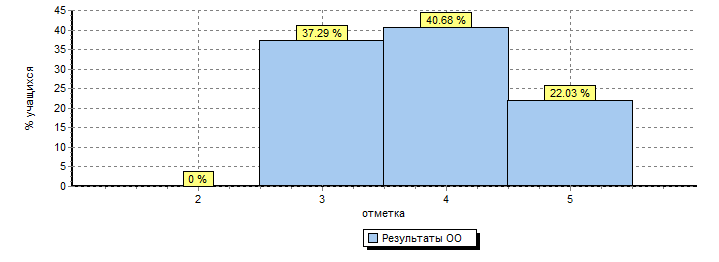 КлассУчитель«5»«4»«3»«2»% кач-ва% успев.Ср. балл4аГришина А.В.8126-771004,14бАникеева Н.М.3910-54,51003,74 ГШОсанова Е.С123-501003,74 СШХаритонова Н.Н.1-1-5010044 МШГорлова Е.С.-12-331003,3МОУ "Милославская школа "(59 уч.)МОУ "Милославская школа "(59 уч.)МОУ "Милославская школа "(59 уч.)МОУ "Милославская школа "(59 уч.)МОУ "Милославская школа "(59 уч.)МОУ "Милославская школа "(59 уч.)МОУ "Милославская школа "(59 уч.)РособрнадзорРособрнадзорРособрнадзорРособрнадзорРособрнадзорВсероссийские проверочные работы (4 класс)Всероссийские проверочные работы (4 класс)Всероссийские проверочные работы (4 класс)Всероссийские проверочные работы (4 класс)Всероссийские проверочные работы (4 класс)Всероссийские проверочные работы (4 класс)Всероссийские проверочные работы (4 класс)Всероссийские проверочные работы (4 класс)Всероссийские проверочные работы (4 класс)Всероссийские проверочные работы (4 класс)Всероссийские проверочные работы (4 класс)Всероссийские проверочные работы (4 класс)Всероссийские проверочные работы (4 класс)Дата: 18.04.2017Дата: 18.04.2017Дата: 18.04.2017Дата: 18.04.2017Дата: 18.04.2017Дата: 18.04.2017Дата: 18.04.2017Дата: 18.04.2017Дата: 18.04.2017Дата: 18.04.2017Дата: 18.04.2017Дата: 18.04.2017Дата: 18.04.2017Предмет: Русский языкПредмет: Русский языкПредмет: Русский языкПредмет: Русский языкПредмет: Русский языкПредмет: Русский языкПредмет: Русский языкПредмет: Русский языкПредмет: Русский языкПредмет: Русский языкПредмет: Русский языкПредмет: Русский языкПредмет: Русский языкДостижение планируемых результатов в соответствии с ПООП НОО и ФГОСДостижение планируемых результатов в соответствии с ПООП НОО и ФГОСДостижение планируемых результатов в соответствии с ПООП НОО и ФГОСДостижение планируемых результатов в соответствии с ПООП НОО и ФГОСДостижение планируемых результатов в соответствии с ПООП НОО и ФГОСДостижение планируемых результатов в соответствии с ПООП НОО и ФГОСДостижение планируемых результатов в соответствии с ПООП НОО и ФГОСДостижение планируемых результатов в соответствии с ПООП НОО и ФГОСДостижение планируемых результатов в соответствии с ПООП НОО и ФГОСДостижение планируемых результатов в соответствии с ПООП НОО и ФГОСДостижение планируемых результатов в соответствии с ПООП НОО и ФГОСДостижение планируемых результатов в соответствии с ПООП НОО и ФГОСДостижение планируемых результатов в соответствии с ПООП НОО и ФГОС№№Блоки ПООП НООБлоки ПООП НООМакс
баллСреднийСреднийСредний% выполнения% выполнения11№№выпускник научится / получит возможность научитьсяМакс
баллСреднийСреднийСредний% выполнения% выполнения11№№выпускник научится / получит возможность научитьсяМакс
баллпо ООпо ООпо ООПо регионуПо регионуПо РоссииПо РоссииПо России№№или проверяемые требования (умения) в соответствии с ФГОСили проверяемые требования (умения) в соответствии с ФГОСМакс
баллпо ООпо ООпо ООПо регионуПо регионуПо РоссииПо РоссииПо России59 уч.59 уч.59 уч.9182 уч.9182 уч.1365348 уч.1365348 уч.1365348 уч.1 К11 К1Умение писать текст под диктовку, соблюдая в практике письма изученные орфо- графические и пунктуационные нормы. Писать под диктовку тексты в соответствии с изученными правилами правописания; проверять предложенный текст, находить и исправлять орфографические и пунктуационные ошибки/Умение писать текст под диктовку, соблюдая в практике письма изученные орфо- графические и пунктуационные нормы. Писать под диктовку тексты в соответствии с изученными правилами правописания; проверять предложенный текст, находить и исправлять орфографические и пунктуационные ошибки/468686871716767671 К21 К2Осознавать место возможного возникновения орфографической ошибки; при работе над ошибками осознавать причины появления ошибки и определять способы действий, помогающие предотвратить ее в последующих письменных работах.Осознавать место возможного возникновения орфографической ошибки; при работе над ошибками осознавать причины появления ошибки и определять способы действий, помогающие предотвратить ее в последующих письменных работах.3929292929289898922Умение распознавать однородные члены предложения. Выделять предложения с однородными членами.Умение распознавать однородные члены предложения. Выделять предложения с однородными членами.374747484847373733(1)3(1)Умение распознавать главные члены предложения. Находить главные и второстепенные (без деления на виды) члены предложения.Умение распознавать главные члены предложения. Находить главные и второстепенные (без деления на виды) члены предложения.195959594948989893(2)3(2)Умение распознавать части речи. Распознавать грамматические признаки слов; с учетом совокупности выявленных признаков (что называет, на какие вопросы отве- чает, как изменяется) относить слова к определенной группе основных частей речи.Умение распознавать части речи. Распознавать грамматические признаки слов; с учетом совокупности выявленных признаков (что называет, на какие вопросы отве- чает, как изменяется) относить слова к определенной группе основных частей речи.3808080919182828244Умение распознавать правильную орфоэпическую норму. Соблюдать нормы русского литературного языка в собственной речи и оценивать соблюдение этих норм в речи собеседников (в объеме представленного в учебнике материала)Умение распознавать правильную орфоэпическую норму. Соблюдать нормы русского литературного языка в собственной речи и оценивать соблюдение этих норм в речи собеседников (в объеме представленного в учебнике материала)2757575858579797955Умение классифицировать согласные звуки. Характеризовать звуки русского языка: согласные звонкие/глухиеУмение классифицировать согласные звуки. Характеризовать звуки русского языка: согласные звонкие/глухие1858585878782828266Умение распознавать основную мысль текста при его письменном предъявлении; адекватно формулировать основную мысль в письменной форме, соблюдая нормы построения предложения и словоупотребления. Определять тему и главную мысль текстаУмение распознавать основную мысль текста при его письменном предъявлении; адекватно формулировать основную мысль в письменной форме, соблюдая нормы построения предложения и словоупотребления. Определять тему и главную мысль текста2636363737366666677Умение составлять план прочитанного текста (адекватно воспроизводить прочитан- ный текст с заданной степенью свернутости) в письменной форме, соблюдая нормы построения предложения и словоупотребления. Делить тексты на смысловые части, составлять план текстаУмение составлять план прочитанного текста (адекватно воспроизводить прочитан- ный текст с заданной степенью свернутости) в письменной форме, соблюдая нормы построения предложения и словоупотребления. Делить тексты на смысловые части, составлять план текста3676767737368686888Умение строить речевое высказывание заданной структуры (вопросительное пред- ложение) в письменной форме по содержанию прочитанного текста. Задавать вопро- сы по содержанию текста и отвечать на них, подтверждая ответ примерами из текстаУмение строить речевое высказывание заданной структуры (вопросительное пред- ложение) в письменной форме по содержанию прочитанного текста. Задавать вопро- сы по содержанию текста и отвечать на них, подтверждая ответ примерами из текста2747474757570707099Умение распознавать значение слова; адекватно формулировать значение слова в письменной форме, соблюдая нормы построения предложения и словоупотребления. Определять значение слова по тексту  Умение распознавать значение слова; адекватно формулировать значение слова в письменной форме, соблюдая нормы построения предложения и словоупотребления. Определять значение слова по тексту  183838381817777771010Умение подбирать к слову близкие по значению слова. Подбирать синонимы для устранения повторов в текстеУмение подбирать к слову близкие по значению слова. Подбирать синонимы для устранения повторов в тексте169696974747575751111Умение классифицировать слова по составу. Находить в словах с однозначно выделяемыми морфемами окончание, корень, приставку, суффиксУмение классифицировать слова по составу. Находить в словах с однозначно выделяемыми морфемами окончание, корень, приставку, суффикс2616161717170707012 K112 K1Умение распознавать имена существительные в предложении, распознавать грамматические признаки имени существительного. Распознавать грамматические признаки слов, с учетом совокупности выявленных признаков относить слова к определенной группе основных частей речи/ Умение распознавать имена существительные в предложении, распознавать грамматические признаки имени существительного. Распознавать грамматические признаки слов, с учетом совокупности выявленных признаков относить слова к определенной группе основных частей речи/ 1666666777773737312 K212 K2Проводить морфологический разбор имен существительных по предложенному в учебнике алгоритму; оценивать правильность проведения морфологического разбора; находить в тексте предлоги вместе с именами существительными, к которым они относятсяПроводить морфологический разбор имен существительных по предложенному в учебнике алгоритму; оценивать правильность проведения морфологического разбора; находить в тексте предлоги вместе с именами существительными, к которым они относятся2696969777773737313 K113 K1Умение распознавать имена прилагательные в предложении, распознавать грамматические признаки имени прилагательного. Распознавать грамматические признаки слов, с учетом совокупности выявленных признаков относить слова к определенной группе основных частей речи/ Умение распознавать имена прилагательные в предложении, распознавать грамматические признаки имени прилагательного. Распознавать грамматические признаки слов, с учетом совокупности выявленных признаков относить слова к определенной группе основных частей речи/ 1818181828276767613 K213 K2Проводить морфологический разбор имен прилагательных по предложенному в учебнике алгоритму, оценивать правильность проведения морфологического разбора Проводить морфологический разбор имен прилагательных по предложенному в учебнике алгоритму, оценивать правильность проведения морфологического разбора 263636375756969691414Умение распознавать глаголы в предложении. Распознавать грамматические признаки слов, с учетом совокупности выявленных признаков относить слова к определенной группе основных частей речи Умение распознавать глаголы в предложении. Распознавать грамматические признаки слов, с учетом совокупности выявленных признаков относить слова к определенной группе основных частей речи 1858585858583838315 K115 K1Умение на основе данной информации  и собственного жизненного опыта обучающих- ся определять конкретную жизненную ситуацию для адекватной интерпретации дан- ной информации, Умение на основе данной информации  и собственного жизненного опыта обучающихся определять конкретную жизненную ситуацию для адекватной интерпретации данной информации, соблюдая при письме изученные орфографичес- кие и пунктуационные нормы. Интерпретация содержащейся в тексте информацииУмение на основе данной информации  и собственного жизненного опыта обучающих- ся определять конкретную жизненную ситуацию для адекватной интерпретации дан- ной информации, Умение на основе данной информации  и собственного жизненного опыта обучающихся определять конкретную жизненную ситуацию для адекватной интерпретации данной информации, соблюдая при письме изученные орфографичес- кие и пунктуационные нормы. Интерпретация содержащейся в тексте информации1363636575752525215 K115 K1Умение на основе данной информации  и собственного жизненного опыта обучающих- ся определять конкретную жизненную ситуацию для адекватной интерпретации дан- ной информации, Умение на основе данной информации  и собственного жизненного опыта обучающихся определять конкретную жизненную ситуацию для адекватной интерпретации данной информации, соблюдая при письме изученные орфографичес- кие и пунктуационные нормы. Интерпретация содержащейся в тексте информацииУмение на основе данной информации  и собственного жизненного опыта обучающих- ся определять конкретную жизненную ситуацию для адекватной интерпретации дан- ной информации, Умение на основе данной информации  и собственного жизненного опыта обучающихся определять конкретную жизненную ситуацию для адекватной интерпретации данной информации, соблюдая при письме изученные орфографичес- кие и пунктуационные нормы. Интерпретация содержащейся в тексте информации2464646525247474715 K215 K2Умение на основе данной информации  и собственного жизненного опыта обучающих- ся определять конкретную жизненную ситуацию для адекватной интерпретации дан- ной информации, Умение на основе данной информации  и собственного жизненного опыта обучающихся определять конкретную жизненную ситуацию для адекватной интерпретации данной информации, соблюдая при письме изученные орфографичес- кие и пунктуационные нормы. Интерпретация содержащейся в тексте информацииУмение на основе данной информации  и собственного жизненного опыта обучающих- ся определять конкретную жизненную ситуацию для адекватной интерпретации дан- ной информации, Умение на основе данной информации  и собственного жизненного опыта обучающихся определять конкретную жизненную ситуацию для адекватной интерпретации данной информации, соблюдая при письме изученные орфографичес- кие и пунктуационные нормы. Интерпретация содержащейся в тексте информации246464652524747471Вычисляется как отношение суммы всех набранных баллов за задание всеми участниками к произведению кол-ва участников на макс. балл за заданиеВычисляется как отношение суммы всех набранных баллов за задание всеми участниками к произведению кол-ва участников на макс. балл за заданиеВычисляется как отношение суммы всех набранных баллов за задание всеми участниками к произведению кол-ва участников на макс. балл за заданиеВычисляется как отношение суммы всех набранных баллов за задание всеми участниками к произведению кол-ва участников на макс. балл за заданиеВычисляется как отношение суммы всех набранных баллов за задание всеми участниками к произведению кол-ва участников на макс. балл за заданиеВычисляется как отношение суммы всех набранных баллов за задание всеми участниками к произведению кол-ва участников на макс. балл за заданиеВычисляется как отношение суммы всех набранных баллов за задание всеми участниками к произведению кол-ва участников на макс. балл за заданиеВычисляется как отношение суммы всех набранных баллов за задание всеми участниками к произведению кол-ва участников на макс. балл за заданиеВычисляется как отношение суммы всех набранных баллов за задание всеми участниками к произведению кол-ва участников на макс. балл за заданиеВычисляется как отношение суммы всех набранных баллов за задание всеми участниками к произведению кол-ва участников на макс. балл за заданиеВычисляется как отношение суммы всех набранных баллов за задание всеми участниками к произведению кол-ва участников на макс. балл за задание1Статистика по отметкамСтатистика по отметкамСтатистика по отметкамСтатистика по отметкамСтатистика по отметкамСтатистика по отметкамСтатистика по отметкамСтатистика по отметкамСтатистика по отметкамСтатистика по отметкамМаксимальный первичный балл: 18Максимальный первичный балл: 18Максимальный первичный балл: 18Максимальный первичный балл: 18Максимальный первичный балл: 18Максимальный первичный балл: 18Максимальный первичный балл: 18Максимальный первичный балл: 18Максимальный первичный балл: 18Максимальный первичный балл: 18ООООООООКол-во уч.Распределение групп баллов в %Распределение групп баллов в %Распределение групп баллов в %Распределение групп баллов в %ООООООООКол-во уч.2345Вся выборкаВся выборкаВся выборкаВся выборка13801272.219.231.946.7Рязанская обл.Рязанская обл.Рязанская обл.93680.6415.631.652.1Милославский муниципальный районМилославский муниципальный район10402539.435.6(sch620053) МОУ "Милославская школа "     60023.343.333.3Общая гистограмма отметокОбщая гистограмма отметокОбщая гистограмма отметокОбщая гистограмма отметокОбщая гистограмма отметокОбщая гистограмма отметокОбщая гистограмма отметокОбщая гистограмма отметокОбщая гистограмма отметокОбщая гистограмма отметок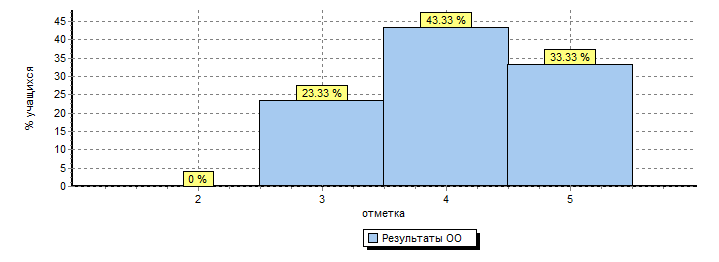 КлассУчитель«5»«4»«3»«2»% кач-ва% успев.Ср. балл4аГришина А.В.11151-96,31004,44бАникеева Н.М.796-72,710044 ГШОсанова Е.С114-331003,54 СШХаритонова Н.Н.1-1-5010044 МШГорлова Е.С.-12-33,31003,3МОУ "Милославская школа "(60 уч.)МОУ "Милославская школа "(60 уч.)МОУ "Милославская школа "(60 уч.)МОУ "Милославская школа "(60 уч.)МОУ "Милославская школа "(60 уч.)РособрнадзорРособрнадзорРособрнадзорРособрнадзорВсероссийские проверочные работы (4 класс)Всероссийские проверочные работы (4 класс)Всероссийские проверочные работы (4 класс)Всероссийские проверочные работы (4 класс)Всероссийские проверочные работы (4 класс)Всероссийские проверочные работы (4 класс)Всероссийские проверочные работы (4 класс)Всероссийские проверочные работы (4 класс)Всероссийские проверочные работы (4 класс)Всероссийские проверочные работы (4 класс)Всероссийские проверочные работы (4 класс)Дата: 25.04.2017Дата: 25.04.2017Дата: 25.04.2017Дата: 25.04.2017Дата: 25.04.2017Дата: 25.04.2017Дата: 25.04.2017Дата: 25.04.2017Дата: 25.04.2017Дата: 25.04.2017Дата: 25.04.2017Предмет: МатематикаПредмет: МатематикаПредмет: МатематикаПредмет: МатематикаПредмет: МатематикаПредмет: МатематикаПредмет: МатематикаПредмет: МатематикаПредмет: МатематикаПредмет: МатематикаПредмет: МатематикаДостижение планируемых результатов в соответствии с ПООП НОО и ФГОСДостижение планируемых результатов в соответствии с ПООП НОО и ФГОСДостижение планируемых результатов в соответствии с ПООП НОО и ФГОСДостижение планируемых результатов в соответствии с ПООП НОО и ФГОСДостижение планируемых результатов в соответствии с ПООП НОО и ФГОСДостижение планируемых результатов в соответствии с ПООП НОО и ФГОСДостижение планируемых результатов в соответствии с ПООП НОО и ФГОСДостижение планируемых результатов в соответствии с ПООП НОО и ФГОСДостижение планируемых результатов в соответствии с ПООП НОО и ФГОСДостижение планируемых результатов в соответствии с ПООП НОО и ФГОСДостижение планируемых результатов в соответствии с ПООП НОО и ФГОС№Блоки ПООП НООБлоки ПООП НООБлоки ПООП НООМакс
баллМакс
баллСредний 
% выполненияСредний 
% выполнения1№выпускник научится / выпускник научится / получит возможность научитьсяМакс
баллМакс
баллСредний 
% выполненияСредний 
% выполнения1№или проверяемые требования (умения) в соответствии с ФГОСили проверяемые требования (умения) в соответствии с ФГОСили проверяемые требования (умения) в соответствии с ФГОСМакс
баллМакс
баллПо ООПо ООПо регионуПо РоссииПо России60 уч.60 уч.9368 уч.1380127 уч.1380127 уч.11Умение выполнять арифметические действия с числами и числовыми выражениями. Выпол- нять устно сложение, вычитание, умножение и деление однозначных, двузначных и трехзнач- ных чисел в случаях, сводимых к действиям в пределах 100 (в том числе с нулем и числом 1).Умение выполнять арифметические действия с числами и числовыми выражениями. Выпол- нять устно сложение, вычитание, умножение и деление однозначных, двузначных и трехзнач- ных чисел в случаях, сводимых к действиям в пределах 100 (в том числе с нулем и числом 1).11989898969622Умение выполнять арифметические действия с числами и числовыми выражениями. Вычислять значение числового выражения (содержащего 2–3 арифметических действия, со скобками и без скобок).Умение выполнять арифметические действия с числами и числовыми выражениями. Вычислять значение числового выражения (содержащего 2–3 арифметических действия, со скобками и без скобок).11959593909033Использование начальных математических знаний для описания и объяснения окружающих предметов, процессов, явлений, для оценки количественных и пространственных отношений предметов, процессов, явлений. Решать арифметическим способом (в 1–2 действия) учебные задачи и задачи, связанные с повседневной жизнью.Использование начальных математических знаний для описания и объяснения окружающих предметов, процессов, явлений, для оценки количественных и пространственных отношений предметов, процессов, явлений. Решать арифметическим способом (в 1–2 действия) учебные задачи и задачи, связанные с повседневной жизнью.22878791878744Использование начальных математических знаний для описания и объяснения окружающих предметов, процессов, явлений, для оценки количественных и пространственных отношений предметов, процессов, явлений. Читать, записывать и сравнивать величины (массу, время, длину, площадь, скорость), используя основные единицы измерения величин и соотношения между ними (килограмм–грамм; час–минута, минута–секунда; километр–метр, метр–дециметр, дециметр–сантиметр, метр–сантиметр, сантиметр–миллиметр); выделять неизвестный компо- нент арифметического действия и находить его значение; решать арифметическим способом (в 1–2 действия) учебные задачи и задачи, связанные с повседневной жизнью.Использование начальных математических знаний для описания и объяснения окружающих предметов, процессов, явлений, для оценки количественных и пространственных отношений предметов, процессов, явлений. Читать, записывать и сравнивать величины (массу, время, длину, площадь, скорость), используя основные единицы измерения величин и соотношения между ними (килограмм–грамм; час–минута, минута–секунда; километр–метр, метр–дециметр, дециметр–сантиметр, метр–сантиметр, сантиметр–миллиметр); выделять неизвестный компо- нент арифметического действия и находить его значение; решать арифметическим способом (в 1–2 действия) учебные задачи и задачи, связанные с повседневной жизнью.1165657567675(1)5(1)Умение исследовать, распознавать геометрические фигуры. Вычислять периметр треугольника, прямоугольника и квадрата, площадь прямоугольника и квадрата.Умение исследовать, распознавать геометрические фигуры. Вычислять периметр треугольника, прямоугольника и квадрата, площадь прямоугольника и квадрата.1192929184845(2)5(2)Умение изображать геометрические фигуры. Выполнять построение геометрических фигур с заданными измерениями (отрезок, квадрат, прямоугольник) с помощью линейки, угольника.Умение изображать геометрические фигуры. Выполнять построение геометрических фигур с заданными измерениями (отрезок, квадрат, прямоугольник) с помощью линейки, угольника.1173737673736(1)6(1)Умение работать с таблицами, схемами, графиками диаграммами. Читать несложные готовые таблицы.Умение работать с таблицами, схемами, графиками диаграммами. Читать несложные готовые таблицы.111001009694946(2)6(2)Умение работать с таблицами, схемами, графиками диаграммами, анализировать и интерпретировать данные. Умение работать с таблицами, схемами, графиками диаграммами, анализировать и интерпретировать данные. 1195959491916(2)6(2)Сравнивать и обобщать информацию, представленную в строках и столбцах несложных таблиц и диаграммСравнивать и обобщать информацию, представленную в строках и столбцах несложных таблиц и диаграмм11959594919177Умение выполнять арифметические действия с числами и числовыми выражениями. Выпол- нять письменно действия с многозначными числами (сложение, вычитание, умножение и деле- ние на однозначное, двузначное числа в пределах 10 000) с использованием таблиц сложения и умножения чисел, алгоритмов письменных арифметических действий (в том числе деления с остатком).Умение выполнять арифметические действия с числами и числовыми выражениями. Выпол- нять письменно действия с многозначными числами (сложение, вычитание, умножение и деле- ние на однозначное, двузначное числа в пределах 10 000) с использованием таблиц сложения и умножения чисел, алгоритмов письменных арифметических действий (в том числе деления с остатком).11727279737388Умение решать текстовые задачи. Читать, записывать и сравнивать величины (массу, время, длину, площадь, скорость), используя основные единицы измерения величин и соотношения между ними (килограмм – грамм; час – минута, минута – секунда; километр – метр, метр – дециметр, дециметр – сантиметр, метр – сантиметр, сантиметр – миллиметр);Умение решать текстовые задачи. Читать, записывать и сравнивать величины (массу, время, длину, площадь, скорость), используя основные единицы измерения величин и соотношения между ними (килограмм – грамм; час – минута, минута – секунда; километр – метр, метр – дециметр, дециметр – сантиметр, метр – сантиметр, сантиметр – миллиметр);22525269575788решать задачи в 3–4 действиярешать задачи в 3–4 действия2252526957579(1)9(1)Овладение основами логического и алгоритмического мышления.Овладение основами логического и алгоритмического мышления.1132322946469(2)9(2)Интерпретировать информацию, полученную при проведении несложных исследований (объяснять, сравнивать и обобщать данные, делать выводы и прогнозы).Интерпретировать информацию, полученную при проведении несложных исследований (объяснять, сравнивать и обобщать данные, делать выводы и прогнозы).1120201637371010Овладение основами пространственного воображения. Описывать взаимное расположение предметов в пространстве и на плоскости.Овладение основами пространственного воображения. Описывать взаимное расположение предметов в пространстве и на плоскости.2253537064641111Овладение основами логического и алгоритмического мышления.Овладение основами логического и алгоритмического мышления.22221718181111решать задачи в 3–4 действиярешать задачи в 3–4 действия2222171818Статистика по отметкамСтатистика по отметкамСтатистика по отметкамСтатистика по отметкамСтатистика по отметкамСтатистика по отметкамСтатистика по отметкамСтатистика по отметкамСтатистика по отметкамСтатистика по отметкамМаксимальный первичный балл: 31Максимальный первичный балл: 31Максимальный первичный балл: 31Максимальный первичный балл: 31Максимальный первичный балл: 31Максимальный первичный балл: 31Максимальный первичный балл: 31Максимальный первичный балл: 31Максимальный первичный балл: 31Максимальный первичный балл: 31ООООООООКол-во уч.Распределение групп баллов в %Распределение групп баллов в %Распределение групп баллов в %Распределение групп баллов в %ООООООООКол-во уч.2345Вся выборкаВся выборкаВся выборкаВся выборка13726100.924.253.121.7Рязанская обл.Рязанская обл.Рязанская обл.93230.317.85130.9Милославский муниципальный районМилославский муниципальный район106028.364.27.5(sch620053) МОУ "Милославская школа "     61021.370.58.2Общая гистограмма отметокОбщая гистограмма отметокОбщая гистограмма отметокОбщая гистограмма отметокОбщая гистограмма отметокОбщая гистограмма отметокОбщая гистограмма отметокОбщая гистограмма отметокОбщая гистограмма отметокОбщая гистограмма отметок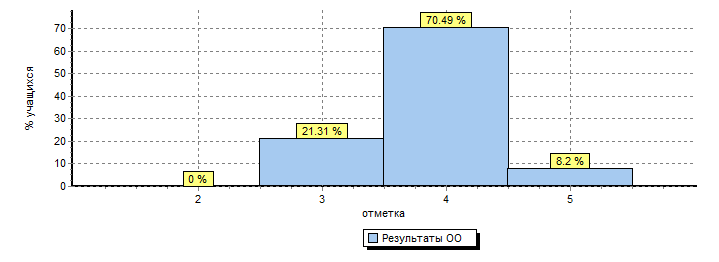 КлассУчитель«5»«4»«3»«2»% кач-ва% успев.Ср. балл4аГришина А.В.4203-891004,044бАникеева Н.М.1193-871003,94 ГШОсанова Е.С-15-16,71003,24 СШХаритонова Н.Н.-2--10010044 МШГорлова Е.С.-12-331003,3МОУ "Милославская школа "(61 уч.)МОУ "Милославская школа "(61 уч.)МОУ "Милославская школа "(61 уч.)МОУ "Милославская школа "(61 уч.)РособрнадзорРособрнадзорРособрнадзорРособрнадзорРособрнадзорВсероссийские проверочные работы (4 класс)Всероссийские проверочные работы (4 класс)Всероссийские проверочные работы (4 класс)Всероссийские проверочные работы (4 класс)Всероссийские проверочные работы (4 класс)Всероссийские проверочные работы (4 класс)Всероссийские проверочные работы (4 класс)Всероссийские проверочные работы (4 класс)Всероссийские проверочные работы (4 класс)Всероссийские проверочные работы (4 класс)Всероссийские проверочные работы (4 класс)Дата: 27.04.2017Дата: 27.04.2017Дата: 27.04.2017Дата: 27.04.2017Дата: 27.04.2017Дата: 27.04.2017Дата: 27.04.2017Дата: 27.04.2017Дата: 27.04.2017Дата: 27.04.2017Дата: 27.04.2017Предмет: Окружающий мирПредмет: Окружающий мирПредмет: Окружающий мирПредмет: Окружающий мирПредмет: Окружающий мирПредмет: Окружающий мирПредмет: Окружающий мирПредмет: Окружающий мирПредмет: Окружающий мирПредмет: Окружающий мирПредмет: Окружающий мирДостижение планируемых результатов в соответствии с ПООП НОО и ФГОСДостижение планируемых результатов в соответствии с ПООП НОО и ФГОСДостижение планируемых результатов в соответствии с ПООП НОО и ФГОСДостижение планируемых результатов в соответствии с ПООП НОО и ФГОСДостижение планируемых результатов в соответствии с ПООП НОО и ФГОСДостижение планируемых результатов в соответствии с ПООП НОО и ФГОСДостижение планируемых результатов в соответствии с ПООП НОО и ФГОСДостижение планируемых результатов в соответствии с ПООП НОО и ФГОСДостижение планируемых результатов в соответствии с ПООП НОО и ФГОСДостижение планируемых результатов в соответствии с ПООП НОО и ФГОСДостижение планируемых результатов в соответствии с ПООП НОО и ФГОС№Блоки ПООП НООБлоки ПООП НООБлоки ПООП НООБлоки ПООП НООМакс
баллМакс
баллСреднийСредний1№Блоки ПООП НООБлоки ПООП НООБлоки ПООП НООБлоки ПООП НООМакс
баллМакс
балл% выполнения% выполнения1№выпускник научится / выпускник научится / получит возможность научитьсяполучит возможность научитьсяМакс
баллМакс
балл% выполнения% выполнения1№выпускник научится / выпускник научится / получит возможность научитьсяполучит возможность научитьсяМакс
баллМакс
баллПо ООПо регионуПо РоссииПо России№выпускник научится / выпускник научится / Макс
баллМакс
баллПо ООПо регионуПо РоссииПо России№или проверяемые требования (умения) в соответствии с ФГОСили проверяемые требования (умения) в соответствии с ФГОСили проверяемые требования (умения) в соответствии с ФГОСили проверяемые требования (умения) в соответствии с ФГОСМакс
баллМакс
баллПо ООПо регионуПо РоссииПо России61 уч.9323 уч.1372610 уч.1372610 уч.11Овладение начальными сведениями о сущности и особенностях объектов, процессов и явлений действительности (природных, социальных, культурных, технических и др.); использование различных способов анализа, передачи информации в соответствии с познавательными задачами; в том числе умение анализировать изображения.
узнавать изученные объекты и явления живой и неживой природы; использовать знаково­символичес кие средства для решения задачОвладение начальными сведениями о сущности и особенностях объектов, процессов и явлений действительности (природных, социальных, культурных, технических и др.); использование различных способов анализа, передачи информации в соответствии с познавательными задачами; в том числе умение анализировать изображения.
узнавать изученные объекты и явления живой и неживой природы; использовать знаково­символичес кие средства для решения задачОвладение начальными сведениями о сущности и особенностях объектов, процессов и явлений действительности (природных, социальных, культурных, технических и др.); использование различных способов анализа, передачи информации в соответствии с познавательными задачами; в том числе умение анализировать изображения.
узнавать изученные объекты и явления живой и неживой природы; использовать знаково­символичес кие средства для решения задач229894939322Использование различных способов анализа, организации, передачи и интерпретации информации в соответствии с познавательными задачами; освоение доступных способов изучения природы.
использовать знаково­символические средства для решения задач; понимать информацию, представленную разными способами: словесно, в виде таблицы, схемыИспользование различных способов анализа, организации, передачи и интерпретации информации в соответствии с познавательными задачами; освоение доступных способов изучения природы.
использовать знаково­символические средства для решения задач; понимать информацию, представленную разными способами: словесно, в виде таблицы, схемыИспользование различных способов анализа, организации, передачи и интерпретации информации в соответствии с познавательными задачами; освоение доступных способов изучения природы.
использовать знаково­символические средства для решения задач; понимать информацию, представленную разными способами: словесно, в виде таблицы, схемы22837672723(1)3(1)Овладение начальными сведениями о сущности и особенностях объектов, процессов и явлений действительности (природных, социальных, культурных, технических и др.);овладение логическими действиями анализа, синтеза, обобщения, классификации по родовидовым признакам. Использовать готовые модели (глобус, карту, план) для объяснения явлений или описания свойств объектов; обнару живать простейшие взаимосвязи между живой и неживой природой, взаимосвязи в живой природеОвладение начальными сведениями о сущности и особенностях объектов, процессов и явлений действительности (природных, социальных, культурных, технических и др.);овладение логическими действиями анализа, синтеза, обобщения, классификации по родовидовым признакам. Использовать готовые модели (глобус, карту, план) для объяснения явлений или описания свойств объектов; обнару живать простейшие взаимосвязи между живой и неживой природой, взаимосвязи в живой природеОвладение начальными сведениями о сущности и особенностях объектов, процессов и явлений действительности (природных, социальных, культурных, технических и др.);овладение логическими действиями анализа, синтеза, обобщения, классификации по родовидовым признакам. Использовать готовые модели (глобус, карту, план) для объяснения явлений или описания свойств объектов; обнару живать простейшие взаимосвязи между живой и неживой природой, взаимосвязи в живой природе22717567673(2)3(2)Овладение начальными сведениями о сущности и особенностях объектов, процессов и явлений действительности (природных, социальных, культурных, технических и др.);овладение логическими действиями анализа, синтеза, обобщения, классификации по родовидовым признакам. Использовать готовые модели (глобус, карту, план) для объяснения явлений или описания свойств объектов; обнару живать простейшие взаимосвязи между живой и неживой природой, взаимосвязи в живой природеОвладение начальными сведениями о сущности и особенностях объектов, процессов и явлений действительности (природных, социальных, культурных, технических и др.);овладение логическими действиями анализа, синтеза, обобщения, классификации по родовидовым признакам. Использовать готовые модели (глобус, карту, план) для объяснения явлений или описания свойств объектов; обнару живать простейшие взаимосвязи между живой и неживой природой, взаимосвязи в живой природеОвладение начальными сведениями о сущности и особенностях объектов, процессов и явлений действительности (природных, социальных, культурных, технических и др.);овладение логическими действиями анализа, синтеза, обобщения, классификации по родовидовым признакам. Использовать готовые модели (глобус, карту, план) для объяснения явлений или описания свойств объектов; обнару живать простейшие взаимосвязи между живой и неживой природой, взаимосвязи в живой природе11989592923(3)3(3)Овладение начальными сведениями о сущности и особенностях объектов, процессов и явлений действительности (природных, социальных, культурных, технических и др.);овладение логическими действиями анализа, синтеза, обобщения, классификации по родовидовым признакам. Использовать готовые модели (глобус, карту, план) для объяснения явлений или описания свойств объектов; обнару живать простейшие взаимосвязи между живой и неживой природой, взаимосвязи в живой природеОвладение начальными сведениями о сущности и особенностях объектов, процессов и явлений действительности (природных, социальных, культурных, технических и др.);овладение логическими действиями анализа, синтеза, обобщения, классификации по родовидовым признакам. Использовать готовые модели (глобус, карту, план) для объяснения явлений или описания свойств объектов; обнару живать простейшие взаимосвязи между живой и неживой природой, взаимосвязи в живой природеОвладение начальными сведениями о сущности и особенностях объектов, процессов и явлений действительности (природных, социальных, культурных, технических и др.);овладение логическими действиями анализа, синтеза, обобщения, классификации по родовидовым признакам. Использовать готовые модели (глобус, карту, план) для объяснения явлений или описания свойств объектов; обнару живать простейшие взаимосвязи между живой и неживой природой, взаимосвязи в живой природе337975656544Освоение элементарных норм здоровьесберегающего поведения в природной и социальной среде. Понимать необходимость здорового образа жизни, соблюдения правил безопасного поведения; использовать знания о строении и функционировании организма человека для сохранения и укрепления своего здоровья.Освоение элементарных норм здоровьесберегающего поведения в природной и социальной среде. Понимать необходимость здорового образа жизни, соблюдения правил безопасного поведения; использовать знания о строении и функционировании организма человека для сохранения и укрепления своего здоровья.Освоение элементарных норм здоровьесберегающего поведения в природной и социальной среде. Понимать необходимость здорового образа жизни, соблюдения правил безопасного поведения; использовать знания о строении и функционировании организма человека для сохранения и укрепления своего здоровья.119796909055Овладение начальными сведениями о сущности и особенностях объектов,процессов,явлений действи тельности;умение анализировать изображения.Узнавать изученные объекты и явления живой и нежи вой природы;использовать знаково­символические средства, в том числе модели, для решения задачОвладение начальными сведениями о сущности и особенностях объектов,процессов,явлений действи тельности;умение анализировать изображения.Узнавать изученные объекты и явления живой и нежи вой природы;использовать знаково­символические средства, в том числе модели, для решения задачОвладение начальными сведениями о сущности и особенностях объектов,процессов,явлений действи тельности;умение анализировать изображения.Узнавать изученные объекты и явления живой и нежи вой природы;использовать знаково­символические средства, в том числе модели, для решения задач22818483836(1)6(1)Освоение доступных способов изучения природы (наблюдение, измерение, опыт); овладение логическими действиями сравнения, анализа, синтеза, установления аналогий и причинно-следственных связей, построения рассуждений;осознанно строить речевое высказывание в соответствии с задачами коммуникации. вычленять содержащиеся в тексте основные события;
Сравнивать между собой объекты, описанные в тексте, выделяя 2-3 существенных признака; проводить несложные наблюдения в окружающей среде и ставить опыты, используя простейшее лабораторное оборудование;/Освоение доступных способов изучения природы (наблюдение, измерение, опыт); овладение логическими действиями сравнения, анализа, синтеза, установления аналогий и причинно-следственных связей, построения рассуждений;осознанно строить речевое высказывание в соответствии с задачами коммуникации. вычленять содержащиеся в тексте основные события;
Сравнивать между собой объекты, описанные в тексте, выделяя 2-3 существенных признака; проводить несложные наблюдения в окружающей среде и ставить опыты, используя простейшее лабораторное оборудование;/Освоение доступных способов изучения природы (наблюдение, измерение, опыт); овладение логическими действиями сравнения, анализа, синтеза, установления аналогий и причинно-следственных связей, построения рассуждений;осознанно строить речевое высказывание в соответствии с задачами коммуникации. вычленять содержащиеся в тексте основные события;
Сравнивать между собой объекты, описанные в тексте, выделяя 2-3 существенных признака; проводить несложные наблюдения в окружающей среде и ставить опыты, используя простейшее лабораторное оборудование;/11828176766(2)6(2)Освоение доступных способов изучения природы (наблюдение, измерение, опыт); овладение логическими действиями сравнения, анализа, синтеза, установления аналогий и причинно-следственных связей, построения рассуждений;осознанно строить речевое высказывание в соответствии с задачами коммуникации. вычленять содержащиеся в тексте основные события;
Сравнивать между собой объекты, описанные в тексте, выделяя 2-3 существенных признака; проводить несложные наблюдения в окружающей среде и ставить опыты, используя простейшее лабораторное оборудование;/Освоение доступных способов изучения природы (наблюдение, измерение, опыт); овладение логическими действиями сравнения, анализа, синтеза, установления аналогий и причинно-следственных связей, построения рассуждений;осознанно строить речевое высказывание в соответствии с задачами коммуникации. вычленять содержащиеся в тексте основные события;
Сравнивать между собой объекты, описанные в тексте, выделяя 2-3 существенных признака; проводить несложные наблюдения в окружающей среде и ставить опыты, используя простейшее лабораторное оборудование;/Освоение доступных способов изучения природы (наблюдение, измерение, опыт); овладение логическими действиями сравнения, анализа, синтеза, установления аналогий и причинно-следственных связей, построения рассуждений;осознанно строить речевое высказывание в соответствии с задачами коммуникации. вычленять содержащиеся в тексте основные события;
Сравнивать между собой объекты, описанные в тексте, выделяя 2-3 существенных признака; проводить несложные наблюдения в окружающей среде и ставить опыты, используя простейшее лабораторное оборудование;/11305149496(3)6(3)Освоение доступных способов изучения природы (наблюдение, измерение, опыт); овладение логическими действиями сравнения, анализа, синтеза, установления аналогий и причинно-следственных связей, построения рассуждений;осознанно строить речевое высказывание в соответствии с задачами коммуникации. вычленять содержащиеся в тексте основные события;
Сравнивать между собой объекты, описанные в тексте, выделяя 2-3 существенных признака; проводить несложные наблюдения в окружающей среде и ставить опыты, используя простейшее лабораторное оборудование;/Освоение доступных способов изучения природы (наблюдение, измерение, опыт); овладение логическими действиями сравнения, анализа, синтеза, установления аналогий и причинно-следственных связей, построения рассуждений;осознанно строить речевое высказывание в соответствии с задачами коммуникации. вычленять содержащиеся в тексте основные события;
Сравнивать между собой объекты, описанные в тексте, выделяя 2-3 существенных признака; проводить несложные наблюдения в окружающей среде и ставить опыты, используя простейшее лабораторное оборудование;/Освоение доступных способов изучения природы (наблюдение, измерение, опыт); овладение логическими действиями сравнения, анализа, синтеза, установления аналогий и причинно-следственных связей, построения рассуждений;осознанно строить речевое высказывание в соответствии с задачами коммуникации. вычленять содержащиеся в тексте основные события;
Сравнивать между собой объекты, описанные в тексте, выделяя 2-3 существенных признака; проводить несложные наблюдения в окружающей среде и ставить опыты, используя простейшее лабораторное оборудование;/2273234346(3)6(3) создавать и преобразовывать модели и схемы для решения задач создавать и преобразовывать модели и схемы для решения задач создавать и преобразовывать модели и схемы для решения задач2273234347(1)7(1)Освоение элементарных правил нравствен-ного поведения в мире природы и людей; использование знаково-символических средств представления информации для создания моделей изучаемых объектов и процессов; осознанно строить речевое высказывание в соответствии с задачами коммуникации. использовать знаково­символические средства, в том числе модели, для решения задач/ Освоение элементарных правил нравствен-ного поведения в мире природы и людей; использование знаково-символических средств представления информации для создания моделей изучаемых объектов и процессов; осознанно строить речевое высказывание в соответствии с задачами коммуникации. использовать знаково­символические средства, в том числе модели, для решения задач/ Освоение элементарных правил нравствен-ного поведения в мире природы и людей; использование знаково-символических средств представления информации для создания моделей изучаемых объектов и процессов; осознанно строить речевое высказывание в соответствии с задачами коммуникации. использовать знаково­символические средства, в том числе модели, для решения задач/ 11758478787(2)7(2)Освоение элементарных правил нравствен-ного поведения в мире природы и людей; использование знаково-символических средств представления информации для создания моделей изучаемых объектов и процессов; осознанно строить речевое высказывание в соответствии с задачами коммуникации. использовать знаково­символические средства, в том числе модели, для решения задач/ Освоение элементарных правил нравствен-ного поведения в мире природы и людей; использование знаково-символических средств представления информации для создания моделей изучаемых объектов и процессов; осознанно строить речевое высказывание в соответствии с задачами коммуникации. использовать знаково­символические средства, в том числе модели, для решения задач/ Освоение элементарных правил нравствен-ного поведения в мире природы и людей; использование знаково-символических средств представления информации для создания моделей изучаемых объектов и процессов; осознанно строить речевое высказывание в соответствии с задачами коммуникации. использовать знаково­символические средства, в том числе модели, для решения задач/ 22758176767(2)7(2)выполнять правила безопасного поведения в доме, на улице, природной средевыполнять правила безопасного поведения в доме, на улице, природной средевыполнять правила безопасного поведения в доме, на улице, природной среде227581767688Овладение начальными сведениями о сущности и особенностях объектов, процессов и явлений действительности (социальных);осознанно строить речевое высказывание в соответствии с задачами коммуникации. Оценивать характер взаимоотношений людей в различных социальных группахОвладение начальными сведениями о сущности и особенностях объектов, процессов и явлений действительности (социальных);осознанно строить речевое высказывание в соответствии с задачами коммуникации. Оценивать характер взаимоотношений людей в различных социальных группахОвладение начальными сведениями о сущности и особенностях объектов, процессов и явлений действительности (социальных);осознанно строить речевое высказывание в соответствии с задачами коммуникации. Оценивать характер взаимоотношений людей в различных социальных группах335264646499Сформированность уважительного отношения к России, своей семье,культуре нашей страны,её совре менной жизни;готовность излагать свое мнение и аргументировать свою точку зрения;осознанно стро ить речевое высказывание в соответствии с задачами коммуникации. Будут сформированы основы гражданской идентичности, своей этнической принадлежности в форме осознания «Я» как члена семьи, представителя народа, гражданина России/Сформированность уважительного отношения к России, своей семье,культуре нашей страны,её совре менной жизни;готовность излагать свое мнение и аргументировать свою точку зрения;осознанно стро ить речевое высказывание в соответствии с задачами коммуникации. Будут сформированы основы гражданской идентичности, своей этнической принадлежности в форме осознания «Я» как члена семьи, представителя народа, гражданина России/Сформированность уважительного отношения к России, своей семье,культуре нашей страны,её совре менной жизни;готовность излагать свое мнение и аргументировать свою точку зрения;осознанно стро ить речевое высказывание в соответствии с задачами коммуникации. Будут сформированы основы гражданской идентичности, своей этнической принадлежности в форме осознания «Я» как члена семьи, представителя народа, гражданина России/224763575799 осознавать свою неразрывную связь с разнообразными окружающими социальными группами осознавать свою неразрывную связь с разнообразными окружающими социальными группами осознавать свою неразрывную связь с разнообразными окружающими социальными группами22476357579922476357571010Сформированность уважительного отношения к родному краю;осознанно строить речевое высказывание в соответствии с задачами коммуникации. Будут сформированы основы гражданской идентичности, своей этнической принадлежности в форме осознания «Я» как члена семьи, представителя народа, гражданина России; описывать достопримечательности столицы и родного краяСформированность уважительного отношения к родному краю;осознанно строить речевое высказывание в соответствии с задачами коммуникации. Будут сформированы основы гражданской идентичности, своей этнической принадлежности в форме осознания «Я» как члена семьи, представителя народа, гражданина России; описывать достопримечательности столицы и родного краяСформированность уважительного отношения к родному краю;осознанно строить речевое высказывание в соответствии с задачами коммуникации. Будут сформированы основы гражданской идентичности, своей этнической принадлежности в форме осознания «Я» как члена семьи, представителя народа, гражданина России; описывать достопримечательности столицы и родного края2289858181(1-2)(1-2)Сформированность уважительного отношения к родному краю;осознанно строить речевое высказывание в соответствии с задачами коммуникации. Будут сформированы основы гражданской идентичности, своей этнической принадлежности в форме осознания «Я» как члена семьи, представителя народа, гражданина России; описывать достопримечательности столицы и родного краяСформированность уважительного отношения к родному краю;осознанно строить речевое высказывание в соответствии с задачами коммуникации. Будут сформированы основы гражданской идентичности, своей этнической принадлежности в форме осознания «Я» как члена семьи, представителя народа, гражданина России; описывать достопримечательности столицы и родного краяСформированность уважительного отношения к родному краю;осознанно строить речевое высказывание в соответствии с задачами коммуникации. Будут сформированы основы гражданской идентичности, своей этнической принадлежности в форме осознания «Я» как члена семьи, представителя народа, гражданина России; описывать достопримечательности столицы и родного края228985818110
(3)10
(3)Сформированность уважительного отношения к родному краю;осознанно строить речевое высказывание в соответствии с задачами коммуникации. Будут сформированы основы гражданской идентичности, своей этнической принадлежности в форме осознания «Я» как члена семьи, представителя народа, гражданина России; описывать достопримечательности столицы и родного краяСформированность уважительного отношения к родному краю;осознанно строить речевое высказывание в соответствии с задачами коммуникации. Будут сформированы основы гражданской идентичности, своей этнической принадлежности в форме осознания «Я» как члена семьи, представителя народа, гражданина России; описывать достопримечательности столицы и родного краяСформированность уважительного отношения к родному краю;осознанно строить речевое высказывание в соответствии с задачами коммуникации. Будут сформированы основы гражданской идентичности, своей этнической принадлежности в форме осознания «Я» как члена семьи, представителя народа, гражданина России; описывать достопримечательности столицы и родного края4439544747МОУ "Милославская школа "(20 уч.)МОУ "Милославская школа "(20 уч.)МОУ "Милославская школа "(20 уч.)МОУ "Милославская школа "(20 уч.)МОУ "Милославская школа "(20 уч.)МОУ "Милославская школа "(20 уч.)МОУ "Милославская школа "(20 уч.)РособрнадзорВсероссийские проверочные работы (11 класс)Всероссийские проверочные работы (11 класс)Всероссийские проверочные работы (11 класс)Всероссийские проверочные работы (11 класс)Всероссийские проверочные работы (11 класс)Всероссийские проверочные работы (11 класс)Всероссийские проверочные работы (11 класс)Всероссийские проверочные работы (11 класс)Всероссийские проверочные работы (11 класс)Всероссийские проверочные работы (11 класс)Всероссийские проверочные работы (11 класс)Всероссийские проверочные работы (11 класс)Всероссийские проверочные работы (11 класс)Всероссийские проверочные работы (11 класс)Всероссийские проверочные работы (11 класс)Всероссийские проверочные работы (11 класс)Всероссийские проверочные работы (11 класс)Всероссийские проверочные работы (11 класс)Всероссийские проверочные работы (11 класс)Всероссийские проверочные работы (11 класс)Всероссийские проверочные работы (11 класс)Всероссийские проверочные работы (11 класс)Всероссийские проверочные работы (11 класс)Всероссийские проверочные работы (11 класс)Всероссийские проверочные работы (11 класс)Всероссийские проверочные работы (11 класс)Всероссийские проверочные работы (11 класс)Всероссийские проверочные работы (11 класс)Дата: 19.04.2017Дата: 19.04.2017Дата: 19.04.2017Дата: 19.04.2017Дата: 19.04.2017Дата: 19.04.2017Дата: 19.04.2017Дата: 19.04.2017Дата: 19.04.2017Дата: 19.04.2017Дата: 19.04.2017Дата: 19.04.2017Дата: 19.04.2017Дата: 19.04.2017Дата: 19.04.2017Дата: 19.04.2017Дата: 19.04.2017Дата: 19.04.2017Дата: 19.04.2017Дата: 19.04.2017Дата: 19.04.2017Дата: 19.04.2017Дата: 19.04.2017Дата: 19.04.2017Дата: 19.04.2017Дата: 19.04.2017Дата: 19.04.2017Дата: 19.04.2017Предмет: ГеографияПредмет: ГеографияПредмет: ГеографияПредмет: ГеографияПредмет: ГеографияПредмет: ГеографияПредмет: ГеографияПредмет: ГеографияПредмет: ГеографияПредмет: ГеографияПредмет: ГеографияПредмет: ГеографияПредмет: ГеографияПредмет: ГеографияПредмет: ГеографияПредмет: ГеографияПредмет: ГеографияПредмет: ГеографияПредмет: ГеографияПредмет: ГеографияПредмет: ГеографияПредмет: ГеографияПредмет: ГеографияПредмет: ГеографияПредмет: ГеографияПредмет: ГеографияПредмет: ГеографияПредмет: ГеографияВыполнение заданийВыполнение заданийВыполнение заданийВыполнение заданийВыполнение заданийВыполнение заданийВыполнение заданийВыполнение заданийВыполнение заданийВыполнение заданийВыполнение заданийВыполнение заданийВыполнение заданийВыполнение заданийВыполнение заданийВыполнение заданийВыполнение заданийВыполнение заданийВыполнение заданийВыполнение заданийВыполнение заданийВыполнение заданийВыполнение заданийВыполнение заданийВыполнение заданийВыполнение заданийВыполнение заданийВыполнение заданий(в % от числа участников)(в % от числа участников)(в % от числа участников)(в % от числа участников)(в % от числа участников)(в % от числа участников)(в % от числа участников)(в % от числа участников)(в % от числа участников)(в % от числа участников)(в % от числа участников)(в % от числа участников)(в % от числа участников)(в % от числа участников)(в % от числа участников)(в % от числа участников)(в % от числа участников)(в % от числа участников)(в % от числа участников)(в % от числа участников)(в % от числа участников)(в % от числа участников)(в % от числа участников)(в % от числа участников)(в % от числа участников)(в % от числа участников)(в % от числа участников)(в % от числа участников)Максимальный первичный балл: 22Максимальный первичный балл: 22Максимальный первичный балл: 22Максимальный первичный балл: 22Максимальный первичный балл: 22Максимальный первичный балл: 22Максимальный первичный балл: 22Максимальный первичный балл: 22Максимальный первичный балл: 22Максимальный первичный балл: 22Максимальный первичный балл: 22Максимальный первичный балл: 22Максимальный первичный балл: 22Максимальный первичный балл: 22Максимальный первичный балл: 22Максимальный первичный балл: 22Максимальный первичный балл: 22Максимальный первичный балл: 22Максимальный первичный балл: 22Максимальный первичный балл: 22Максимальный первичный балл: 22Максимальный первичный балл: 22Максимальный первичный балл: 22Максимальный первичный балл: 22Максимальный первичный балл: 22Максимальный первичный балл: 22Максимальный первичный балл: 22Максимальный первичный балл: 22ООООООООКол-во уч.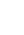 11234567891011121314151617К117К217К3ООООООООКол-во уч.Макс
балл11111111111122111121Вся выборкаВся выборкаВся выборкаВся выборка3288716868838273868680704090857733826653503332Рязанская обл.Рязанская обл.Рязанская обл.38257070909482959480683396958826826247533837Милославский муниципальный районМилославский муниципальный район27676710089969610089783396939631937467633326МОУ "Милославская школа "2055551008595951008585301009010028908080653530Дата: 19.04.2017Дата: 19.04.2017Дата: 19.04.2017Дата: 19.04.2017Дата: 19.04.2017Дата: 19.04.2017Дата: 19.04.2017Дата: 19.04.2017Дата: 19.04.2017Дата: 19.04.2017Дата: 19.04.2017Дата: 19.04.2017Предмет: ГеографияПредмет: ГеографияПредмет: ГеографияПредмет: ГеографияПредмет: ГеографияПредмет: ГеографияПредмет: ГеографияПредмет: ГеографияПредмет: ГеографияПредмет: ГеографияПредмет: ГеографияПредмет: ГеографияРаспределение первичных балловРаспределение первичных балловРаспределение первичных балловРаспределение первичных балловРаспределение первичных балловРаспределение первичных балловРаспределение первичных балловРаспределение первичных балловРаспределение первичных балловРаспределение первичных балловРаспределение первичных балловРаспределение первичных балловМаксимальный первичный балл: 22Максимальный первичный балл: 22Максимальный первичный балл: 22Максимальный первичный балл: 22Максимальный первичный балл: 22Максимальный первичный балл: 22Максимальный первичный балл: 22Максимальный первичный балл: 22Максимальный первичный балл: 22Максимальный первичный балл: 22Максимальный первичный балл: 22Максимальный первичный балл: 22Общая гистограмма первичных балловОбщая гистограмма первичных балловОбщая гистограмма первичных балловОбщая гистограмма первичных балловОбщая гистограмма первичных балловОбщая гистограмма первичных балловОбщая гистограмма первичных балловОбщая гистограмма первичных балловОбщая гистограмма первичных балловОбщая гистограмма первичных балловОбщая гистограмма первичных балловОбщая гистограмма первичных баллов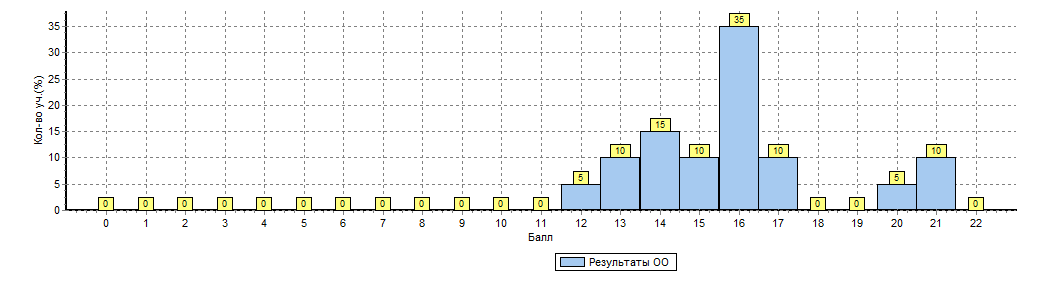 Распределение первичных баллов по вариантамРаспределение первичных баллов по вариантамРаспределение первичных баллов по вариантамРаспределение первичных баллов по вариантамРаспределение первичных баллов по вариантамРаспределение первичных баллов по вариантамРаспределение первичных баллов по вариантамРаспределение первичных баллов по вариантамРаспределение первичных баллов по вариантамРаспределение первичных баллов по вариантамРаспределение первичных баллов по вариантамВариант1213141516172021Кол-во уч.31112212104131510Комплект1232721220Дата: 19.04.2017Дата: 19.04.2017Дата: 19.04.2017Дата: 19.04.2017Дата: 19.04.2017Дата: 19.04.2017Дата: 19.04.2017Дата: 19.04.2017Дата: 19.04.2017Предмет: ГеографияПредмет: ГеографияПредмет: ГеографияПредмет: ГеографияПредмет: ГеографияПредмет: ГеографияПредмет: ГеографияПредмет: ГеографияПредмет: ГеографияДостижение требований ФК ГОСДостижение требований ФК ГОСДостижение требований ФК ГОСДостижение требований ФК ГОСДостижение требований ФК ГОСДостижение требований ФК ГОСДостижение требований ФК ГОСДостижение требований ФК ГОСДостижение требований ФК ГОС№№Проверяемый элемент содержания/ требования к уровню подготовки выпускниковМакс
баллПо ООСредний % выполненияСредний % выполнения1№№Проверяемый элемент содержания/ требования к уровню подготовки выпускниковМакс
баллПо ООПо регионуПо РоссииПо России20 уч.3825 уч.328871 уч.328871 уч.11Знать/понимать географические особенности природы России. Уметь использовать знания и умения в практической деятельности и повседневной жизни для анализа и оценки разных территорий с точки зрения взаимосвязи природных, социально-экономических, техногенных объектов и процессов 15570686822Уметь находить и применять географическую информацию, для правильной оценки и объяснения важнейших социально-экономических событий международной жизни 110090838333Знать/понимать географические особенности основных отраслей хозяйства России. Уметь использовать знания и умения в практической деятельности и повседневной жизни для анализа и оценки разных территорий с точки зрения взаимосвязи природных, социально-экономических, техногенных объектов и процессов 18594828244Уметь выделять существенные признаки географических объектов и явлений19582737355Уметь использовать знания и умения в практической деятельности и повседневной жизни для анализа и оценки разных территорий с точки зрения взаимосвязи природных, социально-экономических, техногенных объектов и процессов 19595868666Знать/понимать географические особенности географических районов России. Уметь выделять существенные признаки географических объектов и явлений110094868677Уметь использовать знания и умения в практической деятельности и повседневной жизни для определения различий во времени, чтения карт различного содержания18580808088Знать/понимать смысл основных теоретических категорий и понятий; особенности размещения основных видов природных ресурсов, их главные месторождения и территориальные сочетания; численность и динамику населения мира, отдельных регионов и стран; основные направления миграций населения мира; различия в уровне и качестве жизни населения мира; географические особенности отраслевой и территориальной структуры мирового хозяйства; специализацию стран в системе международного географического разделения труда; географическую специфику отдельных стран и регионов; их различия по уровню социально-экономического развития; специфику географического положения и административно-территориальное устройство Российской Федерации; географические особенности природы России; географические особенности населения России; географические особенности основных отраслей хозяйства России; географические особенности географических районов России; роль и место России в современном мире18568707099Уметь находить и применять географическую информацию, для правильной оценки и объяснения важнейших социально-экономических событий международной жизни 1303340401010Знать/понимать географическую специфику отдельных стран и регионов; их различия по уровню социально-экономического развития. Уметь выделять существенные признаки географических объектов и явлений11009690901111Знать/понимать численность и динамику населения мира, отдельных регионов и стран; основные направления миграций населения мира1909585851212Знать/понимать различия в уровне и качестве жизни населения мира21008877771313Уметь использовать знания и умения в практической деятельности и повседневной жизни для анализа и оценки разных территорий с точки зрения взаимосвязи природных, социально-экономических, техногенных объектов и процессов 2282633331414Уметь определять и сравнивать по разным источникам информации географические тенденции развития природных, социально-экономических и геоэкологических объектов, процессов и явлений1908282821515Уметь находить и применять географическую информацию, для правильной оценки и объяснения важнейших социально-экономических событий международной жизни; использовать знания и умения в практической деятельности и повседневной жизни для анализа и оценки разных территорий с точки зрения взаимосвязи природных, социально-экономических, техногенных объектов и процессов 1806266661616Уметь находить и применять географическую информацию, для правильной оценки и объяснения важнейших социально-экономических событий международной жизни; использовать знания и умения в практической деятельности и повседневной жизни для анализа и оценки разных территорий с точки зрения взаимосвязи природных, социально-экономических, техногенных объектов и процессов 18047535317К117К1Уметь использовать знания и умения в практической деятельности и повседневной жизни для16553505017К217К2анализа и оценки разных территорий с точки зрения взаимосвязи природных,23538333317К317К3социально-экономических, техногенных объектов и процессов.1303732321Вычисляется как отношение (в %) суммы всех набранных баллов за задание всеми участниками к произведению количества участников на максимальный балл за заданиеВычисляется как отношение (в %) суммы всех набранных баллов за задание всеми участниками к произведению количества участников на максимальный балл за заданиеВычисляется как отношение (в %) суммы всех набранных баллов за задание всеми участниками к произведению количества участников на максимальный балл за заданиеВычисляется как отношение (в %) суммы всех набранных баллов за задание всеми участниками к произведению количества участников на максимальный балл за заданиеВычисляется как отношение (в %) суммы всех набранных баллов за задание всеми участниками к произведению количества участников на максимальный балл за заданиеВычисляется как отношение (в %) суммы всех набранных баллов за задание всеми участниками к произведению количества участников на максимальный балл за заданиеВычисляется как отношение (в %) суммы всех набранных баллов за задание всеми участниками к произведению количества участников на максимальный балл за заданиеВычисляется как отношение (в %) суммы всех набранных баллов за задание всеми участниками к произведению количества участников на максимальный балл за заданиеМОУ "Милославская школа "(19 уч.)МОУ "Милославская школа "(19 уч.)МОУ "Милославская школа "(19 уч.)МОУ "Милославская школа "(19 уч.)МОУ "Милославская школа "(19 уч.)МОУ "Милославская школа "(19 уч.)МОУ "Милославская школа "(19 уч.)МОУ "Милославская школа "(19 уч.)МОУ "Милославская школа "(19 уч.)МОУ "Милославская школа "(19 уч.)МОУ "Милославская школа "(19 уч.)МОУ "Милославская школа "(19 уч.)МОУ "Милославская школа "(19 уч.)МОУ "Милославская школа "(19 уч.)МОУ "Милославская школа "(19 уч.)МОУ "Милославская школа "(19 уч.)РособрнадзорРособрнадзорВсероссийские проверочные работы (11 класс)Всероссийские проверочные работы (11 класс)Всероссийские проверочные работы (11 класс)Всероссийские проверочные работы (11 класс)Всероссийские проверочные работы (11 класс)Всероссийские проверочные работы (11 класс)Всероссийские проверочные работы (11 класс)Всероссийские проверочные работы (11 класс)Всероссийские проверочные работы (11 класс)Всероссийские проверочные работы (11 класс)Всероссийские проверочные работы (11 класс)Всероссийские проверочные работы (11 класс)Всероссийские проверочные работы (11 класс)Всероссийские проверочные работы (11 класс)Всероссийские проверочные работы (11 класс)Всероссийские проверочные работы (11 класс)Всероссийские проверочные работы (11 класс)Всероссийские проверочные работы (11 класс)Всероссийские проверочные работы (11 класс)Всероссийские проверочные работы (11 класс)Всероссийские проверочные работы (11 класс)Всероссийские проверочные работы (11 класс)Всероссийские проверочные работы (11 класс)Всероссийские проверочные работы (11 класс)Всероссийские проверочные работы (11 класс)Всероссийские проверочные работы (11 класс)Всероссийские проверочные работы (11 класс)Всероссийские проверочные работы (11 класс)Всероссийские проверочные работы (11 класс)Всероссийские проверочные работы (11 класс)Всероссийские проверочные работы (11 класс)Всероссийские проверочные работы (11 класс)Всероссийские проверочные работы (11 класс)Всероссийские проверочные работы (11 класс)Всероссийские проверочные работы (11 класс)Всероссийские проверочные работы (11 класс)Всероссийские проверочные работы (11 класс)Дата: 25.04.2017Дата: 25.04.2017Дата: 25.04.2017Дата: 25.04.2017Дата: 25.04.2017Дата: 25.04.2017Дата: 25.04.2017Дата: 25.04.2017Дата: 25.04.2017Дата: 25.04.2017Дата: 25.04.2017Дата: 25.04.2017Дата: 25.04.2017Дата: 25.04.2017Дата: 25.04.2017Дата: 25.04.2017Дата: 25.04.2017Дата: 25.04.2017Дата: 25.04.2017Дата: 25.04.2017Дата: 25.04.2017Дата: 25.04.2017Дата: 25.04.2017Дата: 25.04.2017Дата: 25.04.2017Дата: 25.04.2017Дата: 25.04.2017Дата: 25.04.2017Дата: 25.04.2017Дата: 25.04.2017Дата: 25.04.2017Дата: 25.04.2017Дата: 25.04.2017Дата: 25.04.2017Дата: 25.04.2017Дата: 25.04.2017Дата: 25.04.2017Предмет: ФизикаПредмет: ФизикаПредмет: ФизикаПредмет: ФизикаПредмет: ФизикаПредмет: ФизикаПредмет: ФизикаПредмет: ФизикаПредмет: ФизикаПредмет: ФизикаПредмет: ФизикаПредмет: ФизикаПредмет: ФизикаПредмет: ФизикаПредмет: ФизикаПредмет: ФизикаПредмет: ФизикаПредмет: ФизикаПредмет: ФизикаПредмет: ФизикаПредмет: ФизикаПредмет: ФизикаПредмет: ФизикаПредмет: ФизикаПредмет: ФизикаПредмет: ФизикаПредмет: ФизикаПредмет: ФизикаПредмет: ФизикаПредмет: ФизикаПредмет: ФизикаПредмет: ФизикаПредмет: ФизикаПредмет: ФизикаПредмет: ФизикаПредмет: ФизикаПредмет: ФизикаВыполнение заданийВыполнение заданийВыполнение заданийВыполнение заданийВыполнение заданийВыполнение заданийВыполнение заданийВыполнение заданийВыполнение заданийВыполнение заданийВыполнение заданийВыполнение заданийВыполнение заданийВыполнение заданийВыполнение заданийВыполнение заданийВыполнение заданийВыполнение заданийВыполнение заданийВыполнение заданийВыполнение заданийВыполнение заданийВыполнение заданийВыполнение заданийВыполнение заданийВыполнение заданийВыполнение заданийВыполнение заданийВыполнение заданийВыполнение заданийВыполнение заданийВыполнение заданийВыполнение заданийВыполнение заданийВыполнение заданийВыполнение заданийВыполнение заданий(в % от числа участников)(в % от числа участников)(в % от числа участников)(в % от числа участников)(в % от числа участников)(в % от числа участников)(в % от числа участников)(в % от числа участников)(в % от числа участников)(в % от числа участников)(в % от числа участников)(в % от числа участников)(в % от числа участников)(в % от числа участников)(в % от числа участников)(в % от числа участников)(в % от числа участников)(в % от числа участников)(в % от числа участников)(в % от числа участников)(в % от числа участников)(в % от числа участников)(в % от числа участников)(в % от числа участников)(в % от числа участников)(в % от числа участников)(в % от числа участников)(в % от числа участников)(в % от числа участников)(в % от числа участников)(в % от числа участников)(в % от числа участников)(в % от числа участников)(в % от числа участников)(в % от числа участников)(в % от числа участников)(в % от числа участников)Максимальный первичный балл: 26Максимальный первичный балл: 26Максимальный первичный балл: 26Максимальный первичный балл: 26Максимальный первичный балл: 26Максимальный первичный балл: 26Максимальный первичный балл: 26Максимальный первичный балл: 26Максимальный первичный балл: 26Максимальный первичный балл: 26Максимальный первичный балл: 26Максимальный первичный балл: 26Максимальный первичный балл: 26Максимальный первичный балл: 26Максимальный первичный балл: 26Максимальный первичный балл: 26Максимальный первичный балл: 26Максимальный первичный балл: 26Максимальный первичный балл: 26Максимальный первичный балл: 26Максимальный первичный балл: 26Максимальный первичный балл: 26Максимальный первичный балл: 26Максимальный первичный балл: 26Максимальный первичный балл: 26Максимальный первичный балл: 26Максимальный первичный балл: 26Максимальный первичный балл: 26Максимальный первичный балл: 26Максимальный первичный балл: 26Максимальный первичный балл: 26Максимальный первичный балл: 26Максимальный первичный балл: 26Максимальный первичный балл: 26Максимальный первичный балл: 26Максимальный первичный балл: 26Максимальный первичный балл: 26ООООООООООООООООООООООКол-во уч.Кол-во уч.11234567891011121314151617181818ООООООООООООООООООООООКол-во уч.Кол-во уч.Макс
баллМакс
балл222211112111221211222Вся выборкаВся выборкаВся выборкаВся выборкаВся выборкаВся выборкаВся выборкаВся выборкаВся выборкаВся выборкаВся выборка240442240442747469436578657574818564297963666773373737Рязанская обл.Рязанская обл.Рязанская обл.Рязанская обл.Рязанская обл.Рязанская обл.Рязанская обл.Рязанская обл.Рязанская обл.Рязанская обл.34873487808083377578587186929564288978667486424242Милославский муниципальный районМилославский муниципальный районМилославский муниципальный районМилославский муниципальный районМилославский муниципальный районМилославский муниципальный районМилославский муниципальный районМилославский муниципальный районМилославский муниципальный район23237070932696915278899610074309387638383414141МОУ "Милославская школа "МОУ "Милославская школа "МОУ "Милославская школа "МОУ "Милославская школа "МОУ "Милославская школа "МОУ "Милославская школа "МОУ "Милославская школа "МОУ "Милославская школа "1919747410018100895379959510068349789588979424242Предмет: ФизикаПредмет: ФизикаПредмет: ФизикаПредмет: ФизикаПредмет: ФизикаПредмет: ФизикаПредмет: ФизикаПредмет: ФизикаПредмет: ФизикаПредмет: ФизикаПредмет: ФизикаПредмет: ФизикаПредмет: ФизикаПредмет: ФизикаПредмет: ФизикаПредмет: ФизикаПредмет: ФизикаПредмет: ФизикаПредмет: ФизикаПредмет: ФизикаПредмет: ФизикаПредмет: ФизикаПредмет: ФизикаПредмет: ФизикаПредмет: ФизикаПредмет: ФизикаПредмет: ФизикаПредмет: ФизикаПредмет: ФизикаПредмет: ФизикаПредмет: ФизикаПредмет: ФизикаПредмет: ФизикаПредмет: ФизикаРаспределение первичных балловРаспределение первичных балловРаспределение первичных балловРаспределение первичных балловРаспределение первичных балловРаспределение первичных балловРаспределение первичных балловРаспределение первичных балловРаспределение первичных балловРаспределение первичных балловРаспределение первичных балловРаспределение первичных балловРаспределение первичных балловРаспределение первичных балловРаспределение первичных балловРаспределение первичных балловРаспределение первичных балловРаспределение первичных балловРаспределение первичных балловРаспределение первичных балловРаспределение первичных балловРаспределение первичных балловРаспределение первичных балловРаспределение первичных балловРаспределение первичных балловРаспределение первичных балловРаспределение первичных балловРаспределение первичных балловРаспределение первичных балловРаспределение первичных балловРаспределение первичных балловРаспределение первичных балловРаспределение первичных балловРаспределение первичных балловМаксимальный первичный балл: 26Максимальный первичный балл: 26Максимальный первичный балл: 26Максимальный первичный балл: 26Максимальный первичный балл: 26Максимальный первичный балл: 26Максимальный первичный балл: 26Максимальный первичный балл: 26Максимальный первичный балл: 26Максимальный первичный балл: 26Максимальный первичный балл: 26Максимальный первичный балл: 26Максимальный первичный балл: 26Максимальный первичный балл: 26Максимальный первичный балл: 26Максимальный первичный балл: 26Максимальный первичный балл: 26Максимальный первичный балл: 26Максимальный первичный балл: 26Максимальный первичный балл: 26Максимальный первичный балл: 26Максимальный первичный балл: 26Максимальный первичный балл: 26Максимальный первичный балл: 26Максимальный первичный балл: 26Максимальный первичный балл: 26Максимальный первичный балл: 26Максимальный первичный балл: 26Максимальный первичный балл: 26Максимальный первичный балл: 26Максимальный первичный балл: 26Максимальный первичный балл: 26Максимальный первичный балл: 26Максимальный первичный балл: 26Общая гистограмма первичных балловОбщая гистограмма первичных балловОбщая гистограмма первичных балловОбщая гистограмма первичных балловОбщая гистограмма первичных балловОбщая гистограмма первичных балловОбщая гистограмма первичных балловОбщая гистограмма первичных балловОбщая гистограмма первичных балловОбщая гистограмма первичных балловОбщая гистограмма первичных балловОбщая гистограмма первичных балловОбщая гистограмма первичных балловОбщая гистограмма первичных балловОбщая гистограмма первичных балловОбщая гистограмма первичных балловОбщая гистограмма первичных балловОбщая гистограмма первичных балловОбщая гистограмма первичных балловОбщая гистограмма первичных балловОбщая гистограмма первичных балловОбщая гистограмма первичных балловОбщая гистограмма первичных балловОбщая гистограмма первичных балловОбщая гистограмма первичных балловОбщая гистограмма первичных балловОбщая гистограмма первичных балловОбщая гистограмма первичных балловОбщая гистограмма первичных балловОбщая гистограмма первичных балловОбщая гистограмма первичных балловОбщая гистограмма первичных балловОбщая гистограмма первичных балловОбщая гистограмма первичных баллов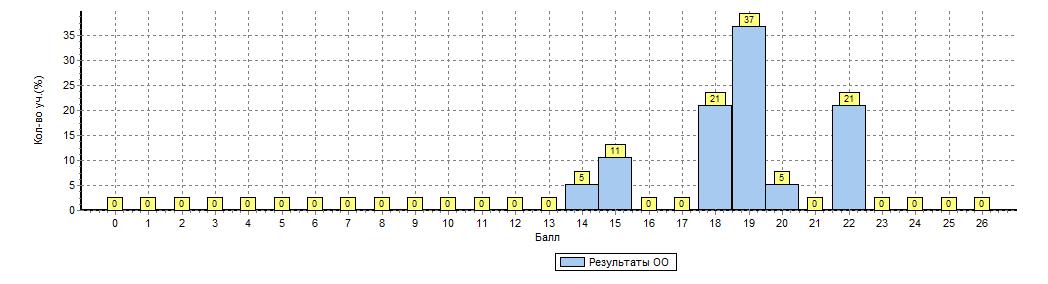 Распределение первичных баллов по вариантамРаспределение первичных баллов по вариантамРаспределение первичных баллов по вариантамРаспределение первичных баллов по вариантамРаспределение первичных баллов по вариантамРаспределение первичных баллов по вариантамРаспределение первичных баллов по вариантамРаспределение первичных баллов по вариантамРаспределение первичных баллов по вариантамРаспределение первичных баллов по вариантамРаспределение первичных баллов по вариантамРаспределение первичных баллов по вариантамРаспределение первичных баллов по вариантамРаспределение первичных баллов по вариантамРаспределение первичных баллов по вариантамРаспределение первичных баллов по вариантамРаспределение первичных баллов по вариантамРаспределение первичных баллов по вариантамРаспределение первичных баллов по вариантамРаспределение первичных баллов по вариантамРаспределение первичных баллов по вариантамРаспределение первичных баллов по вариантамРаспределение первичных баллов по вариантамРаспределение первичных баллов по вариантамРаспределение первичных баллов по вариантамРаспределение первичных баллов по вариантамРаспределение первичных баллов по вариантамРаспределение первичных баллов по вариантамРаспределение первичных баллов по вариантамРаспределение первичных баллов по вариантамВариант14151819202222Кол-во уч.Кол-во уч.9143111101010243399Комплект12471441919Дата: 25.04.2017Дата: 25.04.2017Дата: 25.04.2017Дата: 25.04.2017Дата: 25.04.2017Дата: 25.04.2017Дата: 25.04.2017Дата: 25.04.2017Дата: 25.04.2017Предмет: ФизикаПредмет: ФизикаПредмет: ФизикаПредмет: ФизикаПредмет: ФизикаПредмет: ФизикаПредмет: ФизикаПредмет: ФизикаПредмет: ФизикаДостижение требований ФК ГОСДостижение требований ФК ГОСДостижение требований ФК ГОСДостижение требований ФК ГОСДостижение требований ФК ГОСДостижение требований ФК ГОСДостижение требований ФК ГОСДостижение требований ФК ГОСДостижение требований ФК ГОС№№Проверяемый элемент содержания/ требования к уровню подготовки выпускниковМакс
баллПо ООСредний % выполненияСредний % выполнения1№№Проверяемый элемент содержания/ требования к уровню подготовки выпускниковМакс
баллПо ООПо регионуПо РоссииПо России19 уч.3487 уч.240442 уч.240442 уч.11Знать/понимать смысл физических понятий.27480747422Знать/понимать смысл физических величин.210083696933Знать/понимать смысл физических законов.21837434344Знать/понимать смысл физических величин; смысл физических законов. Уметь описывать и объяснять физические явления и свойства тел.110075656555Знать/понимать смысл физических величин; смысл физических законов. Уметь описывать и объяснять физические явления и свойства тел.18978787866Знать/понимать смысл физических величин; смысл физических законов. Уметь описывать и объяснять физические явления и свойства тел.15358656577Знать/понимать смысл физических законов. Уметь описывать и объяснять физические явления и свойства тел.17971757588Знать/понимать смысл физических законов.29586747499Знать/понимать смысл физических величин.1959281811010Знать/понимать смысл физических понятий. Уметь описывать и объяснять физические явления и свойства тел. 11009585851111Уметь отличать гипотезы от научных теорий, делать выводы на основе экспериментальных данных.1686464641212Уметь проводить опыты по исследованию изученных явлений и процессов.2342829291313Уметь объяснять устройство и принцип действия технических объектов, приводить примеры практического использования физических знаний.2978979791414Уметь объяснять устройство и принцип действия технических объектов, приводить примеры практического использования физических знаний.1897863631515Уметь объяснять устройство и принцип действия технических объектов, приводить примеры практического использования физических знаний. Уметь использовать приобретенные знания и умения в практической деятельности и повседневной жизни для обеспечения безопасности жизнедеятельности, рационального природопользования и охраны окружающей среды.2586666661616Уметь воспринимать и на основе полученных знаний самостоятельно оценивать информацию, содержащуюся в СМИ, Интернете, научно-популярных статьях.1897467671717Уметь воспринимать и на основе полученных знаний самостоятельно оценивать информацию, содержащуюся в СМИ, Интернете, научно-популярных статьях.1798673731818Уметь воспринимать и на основе полученных знаний самостоятельно оценивать информацию, содержащуюся в СМИ, Интернете, научно-популярных статьях. Уметь использовать приобретенные знания и умения в практической деятельности и повседневной жизни для обеспечения безопасности жизнедеятельности, рационального природопользования и охраны окружающей среды.2424237371Вычисляется как отношение (в %) суммы всех набранных баллов за задание всеми участниками к произведению количества участников на максимальный балл за заданиеВычисляется как отношение (в %) суммы всех набранных баллов за задание всеми участниками к произведению количества участников на максимальный балл за заданиеВычисляется как отношение (в %) суммы всех набранных баллов за задание всеми участниками к произведению количества участников на максимальный балл за заданиеВычисляется как отношение (в %) суммы всех набранных баллов за задание всеми участниками к произведению количества участников на максимальный балл за заданиеВычисляется как отношение (в %) суммы всех набранных баллов за задание всеми участниками к произведению количества участников на максимальный балл за заданиеВычисляется как отношение (в %) суммы всех набранных баллов за задание всеми участниками к произведению количества участников на максимальный балл за заданиеВычисляется как отношение (в %) суммы всех набранных баллов за задание всеми участниками к произведению количества участников на максимальный балл за заданиеВычисляется как отношение (в %) суммы всех набранных баллов за задание всеми участниками к произведению количества участников на максимальный балл за заданиеМОУ "Милославская школа "(17 уч.)МОУ "Милославская школа "(17 уч.)МОУ "Милославская школа "(17 уч.)МОУ "Милославская школа "(17 уч.)МОУ "Милославская школа "(17 уч.)МОУ "Милославская школа "(17 уч.)МОУ "Милославская школа "(17 уч.)РособрнадзорВсероссийские проверочные работы (11 класс)Всероссийские проверочные работы (11 класс)Всероссийские проверочные работы (11 класс)Всероссийские проверочные работы (11 класс)Всероссийские проверочные работы (11 класс)Всероссийские проверочные работы (11 класс)Всероссийские проверочные работы (11 класс)Всероссийские проверочные работы (11 класс)Всероссийские проверочные работы (11 класс)Всероссийские проверочные работы (11 класс)Всероссийские проверочные работы (11 класс)Всероссийские проверочные работы (11 класс)Всероссийские проверочные работы (11 класс)Всероссийские проверочные работы (11 класс)Всероссийские проверочные работы (11 класс)Всероссийские проверочные работы (11 класс)Всероссийские проверочные работы (11 класс)Всероссийские проверочные работы (11 класс)Всероссийские проверочные работы (11 класс)Всероссийские проверочные работы (11 класс)Всероссийские проверочные работы (11 класс)Всероссийские проверочные работы (11 класс)Всероссийские проверочные работы (11 класс)Всероссийские проверочные работы (11 класс)Всероссийские проверочные работы (11 класс)Всероссийские проверочные работы (11 класс)Всероссийские проверочные работы (11 класс)Всероссийские проверочные работы (11 класс)Всероссийские проверочные работы (11 класс)Дата: 11.05.2017Дата: 11.05.2017Дата: 11.05.2017Дата: 11.05.2017Дата: 11.05.2017Дата: 11.05.2017Дата: 11.05.2017Дата: 11.05.2017Дата: 11.05.2017Дата: 11.05.2017Дата: 11.05.2017Дата: 11.05.2017Дата: 11.05.2017Дата: 11.05.2017Дата: 11.05.2017Дата: 11.05.2017Дата: 11.05.2017Дата: 11.05.2017Дата: 11.05.2017Дата: 11.05.2017Дата: 11.05.2017Дата: 11.05.2017Дата: 11.05.2017Дата: 11.05.2017Дата: 11.05.2017Дата: 11.05.2017Дата: 11.05.2017Дата: 11.05.2017Дата: 11.05.2017Предмет: БиологияПредмет: БиологияПредмет: БиологияПредмет: БиологияПредмет: БиологияПредмет: БиологияПредмет: БиологияПредмет: БиологияПредмет: БиологияПредмет: БиологияПредмет: БиологияПредмет: БиологияПредмет: БиологияПредмет: БиологияПредмет: БиологияПредмет: БиологияПредмет: БиологияПредмет: БиологияПредмет: БиологияПредмет: БиологияПредмет: БиологияПредмет: БиологияПредмет: БиологияПредмет: БиологияПредмет: БиологияПредмет: БиологияПредмет: БиологияПредмет: БиологияПредмет: БиологияВыполнение заданийВыполнение заданийВыполнение заданийВыполнение заданийВыполнение заданийВыполнение заданийВыполнение заданийВыполнение заданийВыполнение заданийВыполнение заданийВыполнение заданийВыполнение заданийВыполнение заданийВыполнение заданийВыполнение заданийВыполнение заданийВыполнение заданийВыполнение заданийВыполнение заданийВыполнение заданийВыполнение заданийВыполнение заданийВыполнение заданийВыполнение заданийВыполнение заданийВыполнение заданийВыполнение заданийВыполнение заданийВыполнение заданий(в % от числа участников)(в % от числа участников)(в % от числа участников)(в % от числа участников)(в % от числа участников)(в % от числа участников)(в % от числа участников)(в % от числа участников)(в % от числа участников)(в % от числа участников)(в % от числа участников)(в % от числа участников)(в % от числа участников)(в % от числа участников)(в % от числа участников)(в % от числа участников)(в % от числа участников)(в % от числа участников)(в % от числа участников)(в % от числа участников)(в % от числа участников)(в % от числа участников)(в % от числа участников)(в % от числа участников)(в % от числа участников)(в % от числа участников)(в % от числа участников)(в % от числа участников)(в % от числа участников)Максимальный первичный балл: 30Максимальный первичный балл: 30Максимальный первичный балл: 30Максимальный первичный балл: 30Максимальный первичный балл: 30Максимальный первичный балл: 30Максимальный первичный балл: 30Максимальный первичный балл: 30Максимальный первичный балл: 30Максимальный первичный балл: 30Максимальный первичный балл: 30Максимальный первичный балл: 30Максимальный первичный балл: 30Максимальный первичный балл: 30Максимальный первичный балл: 30Максимальный первичный балл: 30Максимальный первичный балл: 30Максимальный первичный балл: 30Максимальный первичный балл: 30Максимальный первичный балл: 30Максимальный первичный балл: 30Максимальный первичный балл: 30Максимальный первичный балл: 30Максимальный первичный балл: 30Максимальный первичный балл: 30Максимальный первичный балл: 30Максимальный первичный балл: 30Максимальный первичный балл: 30Максимальный первичный балл: 30ООООООООКол-во уч.1123(1)3(2)4567(1)7(2)8910(1)10(2)11121314(1)14(2)1516ООООООООКол-во уч.Макс
балл222111131122112211122Вся выборкаВся выборкаВся выборкаВся выборка248001808067926772747883806979758566777581583764Рязанская обл.Рязанская обл.Рязанская обл.3614828271967066707991886289688672898393544677Милославский муниципальный районМилославский муниципальный район208080851008585607895806092509070909595604098МОУ "Милославская школа "178282881008888537894825397419474949494593597Предмет: БиологияПредмет: БиологияПредмет: БиологияПредмет: БиологияПредмет: БиологияПредмет: БиологияПредмет: БиологияПредмет: БиологияПредмет: БиологияПредмет: БиологияПредмет: БиологияПредмет: БиологияРаспределение первичных балловРаспределение первичных балловРаспределение первичных балловРаспределение первичных балловРаспределение первичных балловРаспределение первичных балловРаспределение первичных балловРаспределение первичных балловРаспределение первичных балловРаспределение первичных балловРаспределение первичных балловРаспределение первичных балловМаксимальный первичный балл: 30Максимальный первичный балл: 30Максимальный первичный балл: 30Максимальный первичный балл: 30Максимальный первичный балл: 30Максимальный первичный балл: 30Максимальный первичный балл: 30Максимальный первичный балл: 30Максимальный первичный балл: 30Максимальный первичный балл: 30Максимальный первичный балл: 30Максимальный первичный балл: 30Общая гистограмма первичных балловОбщая гистограмма первичных балловОбщая гистограмма первичных балловОбщая гистограмма первичных балловОбщая гистограмма первичных балловОбщая гистограмма первичных балловОбщая гистограмма первичных балловОбщая гистограмма первичных балловОбщая гистограмма первичных балловОбщая гистограмма первичных балловОбщая гистограмма первичных балловОбщая гистограмма первичных баллов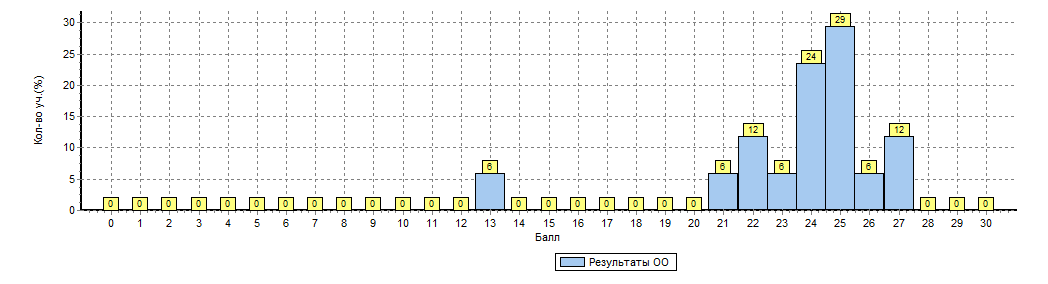 Распределение первичных баллов по вариантамРаспределение первичных баллов по вариантамРаспределение первичных баллов по вариантамРаспределение первичных баллов по вариантамРаспределение первичных баллов по вариантамРаспределение первичных баллов по вариантамРаспределение первичных баллов по вариантамРаспределение первичных баллов по вариантамРаспределение первичных баллов по вариантамРаспределение первичных баллов по вариантамРаспределение первичных баллов по вариантамВариант1321222324252627Кол-во уч.71111598113128Комплект1121451217МОУ "Милославская школа "(17 уч.)МОУ "Милославская школа "(17 уч.)МОУ "Милославская школа "(17 уч.)МОУ "Милославская школа "(17 уч.)РособрнадзорРособрнадзорРособрнадзорРособрнадзорРособрнадзорВсероссийские проверочные работы (11 класс)Всероссийские проверочные работы (11 класс)Всероссийские проверочные работы (11 класс)Всероссийские проверочные работы (11 класс)Всероссийские проверочные работы (11 класс)Всероссийские проверочные работы (11 класс)Всероссийские проверочные работы (11 класс)Всероссийские проверочные работы (11 класс)Всероссийские проверочные работы (11 класс)Всероссийские проверочные работы (11 класс)Всероссийские проверочные работы (11 класс)Дата: 11.05.2017Дата: 11.05.2017Дата: 11.05.2017Дата: 11.05.2017Дата: 11.05.2017Дата: 11.05.2017Дата: 11.05.2017Дата: 11.05.2017Дата: 11.05.2017Дата: 11.05.2017Дата: 11.05.2017Предмет: БиологияПредмет: БиологияПредмет: БиологияПредмет: БиологияПредмет: БиологияПредмет: БиологияПредмет: БиологияПредмет: БиологияПредмет: БиологияПредмет: БиологияПредмет: БиологияДостижение требований ФК ГОСДостижение требований ФК ГОСДостижение требований ФК ГОСДостижение требований ФК ГОСДостижение требований ФК ГОСДостижение требований ФК ГОСДостижение требований ФК ГОСДостижение требований ФК ГОСДостижение требований ФК ГОСДостижение требований ФК ГОСДостижение требований ФК ГОС№№Проверяемый элемент содержания/ требования к уровню подготовки выпускниковМакс
баллМакс
баллПо ООПо ООСредний % выполненияСредний % выполнения1№№Проверяемый элемент содержания/ требования к уровню подготовки выпускниковМакс
баллМакс
баллПо ООПо ООПо регионуПо РоссииПо России17 уч.17 уч.3614 уч.248001 уч.248001 уч.11Уметь описывать особей видов по морфологическому критерию; сравнивать: биологические объекты (тела живой и неживой природы по химическому составу, зародыши человека и других млекопитающих, природные экосистемы и агроэкосистемы своей местности), биологические процессы (естественный и искусственный отбор, половое и бесполое размножение) и делать выводы на основе сравнения22828282808022Уметь выявлять приспособления организмов к среде обитания, источники мутагенов в окружающей среде (косвенно), антропогенные изменения в экосистемах своей местности2288887167673(1)3(1)Уметь решать элементарные биологические задачи, составлять элементарные схемы111001009692923(2)3(2)скрещивания и схемы переноса веществ и энергии в экосистемах (цепи питания)11888870676744Знать и понимать сущность биологических процессов: размножение, оплодотворение, действие искусственного и естественного отбора, формирование приспособленности, образование видов, круговорот веществ и превращения энергии в экосистемах и биосфере. Уметь объяснять: роль биологии в формировании научного мировоззрения; вклад биологических теорий в формирование современной естественнонаучной картины мира; единство живой и неживой природы, родство живых организмов; отрицательное влияние алкоголя, никотина, наркотических веществ на развитие зародыша человека; влияние мутагенов на организм человека, экологических факторов на организмы; взаимосвязи организмов и окружающей среды; причины эволюции, изменяемости видов, нарушений развития организмов, наследственных заболеваний, мутаций, устойчивости и смены экосистем; необходимость сохранения многообразия видов. Уметь изучать изменения в экосистемах на биологических моделях11888866727255Уметь объяснять: роль биологии в формировании научного мировоззрения; вклад биологических теорий в формирование современной естественнонаучной картины мира; единство живой и неживой природы, родство живых организмов; отрицательное влияние алкоголя, никотина, наркотических веществ на развитие зародыша человека; влияние мутагенов на организм человека, экологических факторов на организмы; взаимосвязи организмов и окружающей среды; причины эволюции, изменяемости видов, нарушений развития организмов, наследственных заболеваний, мутаций, устойчивости и смены экосистем; необходимость сохранения многообразия видов11535370747466Знать и понимать основные положения биологических теорий (клеточная, эволюционная теория Ч. Дарвина); учение В.И. Вернадского о биосфере; сущность законов Г. Менделя, закономерностей изменчивости. Уметь объяснять: роль биологии в формировании научного мировоззрения; вклад биологических теорий в формирование современной естественнонаучной картины мира; единство живой и неживой природы, родство живых организмов; отрицательное влияние алкоголя, никотина, наркотических веществ на развитие зародыша человека; влияние мутагенов на организм человека, экологических факторов на организмы; взаимосвязи организмов и окружающей среды; причины эволюции, изменяемости видов, нарушений развития организмов, наследственных заболеваний, мутаций, устойчивости и смены экосистем; необходимость сохранения многообразия видов3378787978787(1)7(1)Использовать приобретенные знания и умения в практической деятельности и повседневной жизни для соблюдения мер профилактики отравлений, вирусных и других заболеваний,1194949183837(2)7(2)стрессов, вредных привычек (курение, алкоголизм, наркомания), а также правил поведения в природной среде; для оказания первой помощи при простудных и других заболеваниях, отравлении пищевыми продуктами11828288808088Использовать приобретенные знания и умения в практической деятельности и повседневной жизни для соблюдения мер профилактики отравлений, вирусных и других заболеваний, стрессов, вредных привычек (курение, алкоголизм, наркомания), а также правил поведения в природной среде; для оказания первой помощи при простудных и других заболеваниях, отравлении пищевыми продуктами22535362696999Уметь объяснять роль биологии в формировании научного мировоззрения; вклад биологических теорий в формирование современной естественнонаучной картины мира; единство живой и неживой природы, родство живых организмов; отрицательное влияние алкоголя, никотина, наркотических веществ на развитие зародыша человека; влияние мутагенов на организм человека, экологических факторов на организмы; взаимосвязи организмов и окружающей среды; причины эволюции, изменяемости видов, нарушений развития организмов, наследственных заболеваний, мутаций, устойчивости и смены экосистем; необходимость сохранения многообразия видов; выявлять приспособления организмов к среде обитания, источники мутагенов в окружающей среде (косвенно), антропогенные изменения в экосистемах своей местности22979789797910(1)10(1)Уметь решать элементарные биологические задачи, составлять элементарные схемы 11414168757510(2)10(2)скрещивания и схемы переноса веществ и энергии в экосистемах (цепи питания)1194948685851111Уметь решать элементарные биологические задачи, составлять элементарные схемы скрещивания и схемы переноса веществ и энергии в экосистемах (цепи питания)2274747266661212Знать и понимать основные положения биологических теорий (клеточная, эволюционная теория Ч. Дарвина); учение В.И. Вернадского о биосфере; сущность законов Г. Менделя, закономерностей изменчивости. Уметь решать элементарные биологические задачи, составлять элементарные схемы скрещивания и схемы переноса веществ и энергии в экосистемах (цепи питания)2294948977771313Знать и понимать основные положения биологических теорий (клеточная, эволюционная теория Ч. Дарвина); учение В.И. Вернадского о биосфере; сущность законов Г. Менделя, закономерностей изменчивости. Уметь решать элементарные биологические задачи, составлять элементарные схемы скрещивания и схемы переноса веществ и энергии в экосистемах (цепи питания)11949483757514(1)14(1)Знать и понимать строение биологических объектов: клетки, генов и хромосом, вида и11949493818114(2)14(2) экосистем (структура)1159595458581515Знать и понимать строение биологических объектов: клетки, генов и хромосом, вида и экосистем (структура). Уметь объяснять роль биологии в формировании научного мировоззрения; вклад биологических теорий в формирование современной естественнонаучной картины мира; единство живой и неживой природы, родство живых организмов; отрицательное влияние алкоголя, никотина, наркотических веществ на развитие зародыша человека; влияние мутагенов на организм человека, экологических факторов на организмы; взаимосвязи организмов и окружающей среды; причины эволюции, изменяемости видов, нарушений развития организмов, наследственных заболеваний, мутаций, устойчивости и смены экосистем; необходимость сохранения многообразия видов2235354637371616Уметь находить информацию о биологических объектах в различных источниках (учебных текстах, справочниках, научно-популярных изданиях, компьютерных базах данных, ресурсах Интернета) и критически ее оценивать2297977764641Вычисляется как отношение (в %) суммы всех набранных баллов за задание всеми участниками к произведению количества участников на максимальный балл за заданиеВычисляется как отношение (в %) суммы всех набранных баллов за задание всеми участниками к произведению количества участников на максимальный балл за заданиеВычисляется как отношение (в %) суммы всех набранных баллов за задание всеми участниками к произведению количества участников на максимальный балл за заданиеВычисляется как отношение (в %) суммы всех набранных баллов за задание всеми участниками к произведению количества участников на максимальный балл за заданиеВычисляется как отношение (в %) суммы всех набранных баллов за задание всеми участниками к произведению количества участников на максимальный балл за заданиеВычисляется как отношение (в %) суммы всех набранных баллов за задание всеми участниками к произведению количества участников на максимальный балл за заданиеВычисляется как отношение (в %) суммы всех набранных баллов за задание всеми участниками к произведению количества участников на максимальный балл за заданиеВычисляется как отношение (в %) суммы всех набранных баллов за задание всеми участниками к произведению количества участников на максимальный балл за заданиеВычисляется как отношение (в %) суммы всех набранных баллов за задание всеми участниками к произведению количества участников на максимальный балл за заданиеВычисляется как отношение (в %) суммы всех набранных баллов за задание всеми участниками к произведению количества участников на максимальный балл за задание111111111111Всероссийские проверочные работы (11 класс)Всероссийские проверочные работы (11 класс)Всероссийские проверочные работы (11 класс)Всероссийские проверочные работы (11 класс)Всероссийские проверочные работы (11 класс)Всероссийские проверочные работы (11 класс)Всероссийские проверочные работы (11 класс)Всероссийские проверочные работы (11 класс)Всероссийские проверочные работы (11 класс)Всероссийские проверочные работы (11 класс)Всероссийские проверочные работы (11 класс)Всероссийские проверочные работы (11 класс)Всероссийские проверочные работы (11 класс)Всероссийские проверочные работы (11 класс)Всероссийские проверочные работы (11 класс)Дата: 27.04.2017Дата: 27.04.2017Дата: 27.04.2017Дата: 27.04.2017Дата: 27.04.2017Дата: 27.04.2017Дата: 27.04.2017Дата: 27.04.2017Дата: 27.04.2017Дата: 27.04.2017Дата: 27.04.2017Дата: 27.04.2017Дата: 27.04.2017Дата: 27.04.2017Дата: 27.04.2017Предмет: ХимияПредмет: ХимияПредмет: ХимияПредмет: ХимияПредмет: ХимияПредмет: ХимияПредмет: ХимияПредмет: ХимияПредмет: ХимияПредмет: ХимияПредмет: ХимияПредмет: ХимияПредмет: ХимияПредмет: ХимияПредмет: ХимияРаспределение первичных балловРаспределение первичных балловРаспределение первичных балловРаспределение первичных балловРаспределение первичных балловРаспределение первичных балловРаспределение первичных балловРаспределение первичных балловРаспределение первичных балловРаспределение первичных балловРаспределение первичных балловРаспределение первичных балловРаспределение первичных балловРаспределение первичных балловРаспределение первичных балловМаксимальный первичный балл: 33Максимальный первичный балл: 33Максимальный первичный балл: 33Максимальный первичный балл: 33Максимальный первичный балл: 33Максимальный первичный балл: 33Максимальный первичный балл: 33Максимальный первичный балл: 33Максимальный первичный балл: 33Максимальный первичный балл: 33Максимальный первичный балл: 33Максимальный первичный балл: 33Максимальный первичный балл: 33Максимальный первичный балл: 33Максимальный первичный балл: 33Общая гистограмма первичных балловОбщая гистограмма первичных балловОбщая гистограмма первичных балловОбщая гистограмма первичных балловОбщая гистограмма первичных балловОбщая гистограмма первичных балловОбщая гистограмма первичных балловОбщая гистограмма первичных балловОбщая гистограмма первичных балловОбщая гистограмма первичных балловОбщая гистограмма первичных балловОбщая гистограмма первичных балловОбщая гистограмма первичных балловОбщая гистограмма первичных балловОбщая гистограмма первичных баллов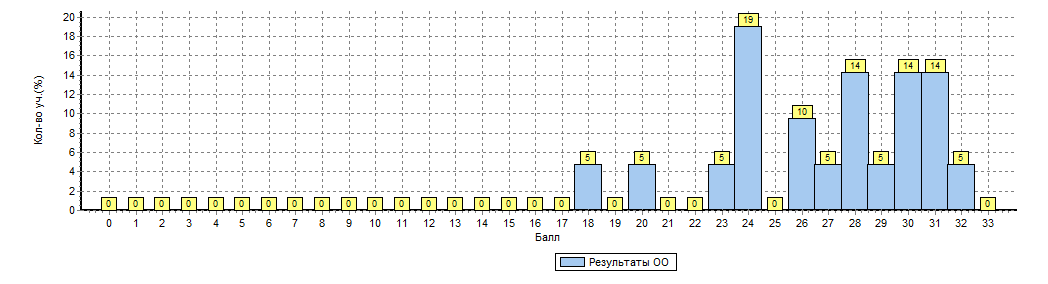 Распределение первичных баллов по вариантамРаспределение первичных баллов по вариантамРаспределение первичных баллов по вариантамРаспределение первичных баллов по вариантамРаспределение первичных баллов по вариантамРаспределение первичных баллов по вариантамРаспределение первичных баллов по вариантамРаспределение первичных баллов по вариантамРаспределение первичных баллов по вариантамРаспределение первичных баллов по вариантамРаспределение первичных баллов по вариантамРаспределение первичных баллов по вариантамРаспределение первичных баллов по вариантамРаспределение первичных баллов по вариантамВариант1820232426272829303132Кол-во уч.13121211210141113121111Комплект1114213133121МОУ "Милославская школа "(21 уч.)МОУ "Милославская школа "(21 уч.)МОУ "Милославская школа "(21 уч.)МОУ "Милославская школа "(21 уч.)МОУ "Милославская школа "(21 уч.)МОУ "Милославская школа "(21 уч.)МОУ "Милославская школа "(21 уч.)МОУ "Милославская школа "(21 уч.)МОУ "Милославская школа "(21 уч.)МОУ "Милославская школа "(21 уч.)МОУ "Милославская школа "(21 уч.)МОУ "Милославская школа "(21 уч.)МОУ "Милославская школа "(21 уч.)МОУ "Милославская школа "(21 уч.)МОУ "Милославская школа "(21 уч.)МОУ "Милославская школа "(21 уч.)МОУ "Милославская школа "(21 уч.)РособрнадзорРособрнадзорРособрнадзорРособрнадзорРособрнадзорРособрнадзорРособрнадзорРособрнадзорРособрнадзорРособрнадзорВсероссийские проверочные работы (11 класс)Всероссийские проверочные работы (11 класс)Всероссийские проверочные работы (11 класс)Всероссийские проверочные работы (11 класс)Всероссийские проверочные работы (11 класс)Всероссийские проверочные работы (11 класс)Всероссийские проверочные работы (11 класс)Всероссийские проверочные работы (11 класс)Всероссийские проверочные работы (11 класс)Всероссийские проверочные работы (11 класс)Всероссийские проверочные работы (11 класс)Всероссийские проверочные работы (11 класс)Всероссийские проверочные работы (11 класс)Всероссийские проверочные работы (11 класс)Всероссийские проверочные работы (11 класс)Всероссийские проверочные работы (11 класс)Всероссийские проверочные работы (11 класс)Всероссийские проверочные работы (11 класс)Всероссийские проверочные работы (11 класс)Всероссийские проверочные работы (11 класс)Всероссийские проверочные работы (11 класс)Всероссийские проверочные работы (11 класс)Всероссийские проверочные работы (11 класс)Всероссийские проверочные работы (11 класс)Всероссийские проверочные работы (11 класс)Всероссийские проверочные работы (11 класс)Всероссийские проверочные работы (11 класс)Всероссийские проверочные работы (11 класс)Всероссийские проверочные работы (11 класс)Дата: 27.04.2017Дата: 27.04.2017Дата: 27.04.2017Дата: 27.04.2017Дата: 27.04.2017Дата: 27.04.2017Дата: 27.04.2017Дата: 27.04.2017Дата: 27.04.2017Дата: 27.04.2017Дата: 27.04.2017Дата: 27.04.2017Дата: 27.04.2017Дата: 27.04.2017Дата: 27.04.2017Дата: 27.04.2017Дата: 27.04.2017Дата: 27.04.2017Дата: 27.04.2017Дата: 27.04.2017Дата: 27.04.2017Дата: 27.04.2017Дата: 27.04.2017Дата: 27.04.2017Дата: 27.04.2017Дата: 27.04.2017Дата: 27.04.2017Дата: 27.04.2017Дата: 27.04.2017Предмет: ХимияПредмет: ХимияПредмет: ХимияПредмет: ХимияПредмет: ХимияПредмет: ХимияПредмет: ХимияПредмет: ХимияПредмет: ХимияПредмет: ХимияПредмет: ХимияПредмет: ХимияПредмет: ХимияПредмет: ХимияПредмет: ХимияПредмет: ХимияПредмет: ХимияПредмет: ХимияПредмет: ХимияПредмет: ХимияПредмет: ХимияПредмет: ХимияПредмет: ХимияПредмет: ХимияПредмет: ХимияПредмет: ХимияПредмет: ХимияПредмет: ХимияПредмет: ХимияВыполнение заданийВыполнение заданийВыполнение заданийВыполнение заданийВыполнение заданийВыполнение заданийВыполнение заданийВыполнение заданийВыполнение заданийВыполнение заданийВыполнение заданийВыполнение заданийВыполнение заданийВыполнение заданийВыполнение заданийВыполнение заданийВыполнение заданийВыполнение заданийВыполнение заданийВыполнение заданийВыполнение заданийВыполнение заданийВыполнение заданийВыполнение заданийВыполнение заданийВыполнение заданийВыполнение заданийВыполнение заданийВыполнение заданий(в % от числа участников)(в % от числа участников)(в % от числа участников)(в % от числа участников)(в % от числа участников)(в % от числа участников)(в % от числа участников)(в % от числа участников)(в % от числа участников)(в % от числа участников)(в % от числа участников)(в % от числа участников)(в % от числа участников)(в % от числа участников)(в % от числа участников)(в % от числа участников)(в % от числа участников)(в % от числа участников)(в % от числа участников)(в % от числа участников)(в % от числа участников)(в % от числа участников)(в % от числа участников)(в % от числа участников)(в % от числа участников)(в % от числа участников)(в % от числа участников)(в % от числа участников)(в % от числа участников)Максимальный первичный балл: 33Максимальный первичный балл: 33Максимальный первичный балл: 33Максимальный первичный балл: 33Максимальный первичный балл: 33Максимальный первичный балл: 33Максимальный первичный балл: 33Максимальный первичный балл: 33Максимальный первичный балл: 33Максимальный первичный балл: 33Максимальный первичный балл: 33Максимальный первичный балл: 33Максимальный первичный балл: 33Максимальный первичный балл: 33Максимальный первичный балл: 33Максимальный первичный балл: 33Максимальный первичный балл: 33Максимальный первичный балл: 33Максимальный первичный балл: 33Максимальный первичный балл: 33Максимальный первичный балл: 33Максимальный первичный балл: 33Максимальный первичный балл: 33Максимальный первичный балл: 33Максимальный первичный балл: 33Максимальный первичный балл: 33Максимальный первичный балл: 33Максимальный первичный балл: 33Максимальный первичный балл: 33ООООООООКол-во уч.123456789101010111212121313141515ООООООООКол-во уч.Макс
балл221222223333222233322Вся выборкаВся выборкаВся выборкаВся выборка227423839469929376826367707070847575754848374444Рязанская обл.Рязанская обл.Рязанская обл.3654959768989580906975787878868080805757394848Милославский муниципальный районМилославский муниципальный район26871005410010094949278717171928383836565406969МОУ "Милославская школа "21861005210010098989081676767988181817373437171МОУ "Милославская школа "(21 уч.)МОУ "Милославская школа "(21 уч.)МОУ "Милославская школа "(21 уч.)МОУ "Милославская школа "(21 уч.)МОУ "Милославская школа "(21 уч.)МОУ "Милославская школа "(21 уч.)МОУ "Милославская школа "(21 уч.)МОУ "Милославская школа "(21 уч.)МОУ "Милославская школа "(21 уч.)МОУ "Милославская школа "(21 уч.)МОУ "Милославская школа "(21 уч.)МОУ "Милославская школа "(21 уч.)МОУ "Милославская школа "(21 уч.)МОУ "Милославская школа "(21 уч.)МОУ "Милославская школа "(21 уч.)МОУ "Милославская школа "(21 уч.)МОУ "Милославская школа "(21 уч.)РособрнадзорРособрнадзорРособрнадзорРособрнадзорРособрнадзорРособрнадзорРособрнадзорРособрнадзорРособрнадзорРособрнадзорВсероссийские проверочные работы (11 класс)Всероссийские проверочные работы (11 класс)Всероссийские проверочные работы (11 класс)Всероссийские проверочные работы (11 класс)Всероссийские проверочные работы (11 класс)Всероссийские проверочные работы (11 класс)Всероссийские проверочные работы (11 класс)Всероссийские проверочные работы (11 класс)Всероссийские проверочные работы (11 класс)Всероссийские проверочные работы (11 класс)Всероссийские проверочные работы (11 класс)Всероссийские проверочные работы (11 класс)Всероссийские проверочные работы (11 класс)Всероссийские проверочные работы (11 класс)Всероссийские проверочные работы (11 класс)Всероссийские проверочные работы (11 класс)Всероссийские проверочные работы (11 класс)Всероссийские проверочные работы (11 класс)Всероссийские проверочные работы (11 класс)Всероссийские проверочные работы (11 класс)Всероссийские проверочные работы (11 класс)Всероссийские проверочные работы (11 класс)Всероссийские проверочные работы (11 класс)Всероссийские проверочные работы (11 класс)Всероссийские проверочные работы (11 класс)Всероссийские проверочные работы (11 класс)Всероссийские проверочные работы (11 класс)Всероссийские проверочные работы (11 класс)Всероссийские проверочные работы (11 класс)Всероссийские проверочные работы (11 класс)Всероссийские проверочные работы (11 класс)Дата: 27.04.2017Дата: 27.04.2017Дата: 27.04.2017Дата: 27.04.2017Дата: 27.04.2017Дата: 27.04.2017Дата: 27.04.2017Дата: 27.04.2017Дата: 27.04.2017Дата: 27.04.2017Дата: 27.04.2017Дата: 27.04.2017Дата: 27.04.2017Дата: 27.04.2017Дата: 27.04.2017Дата: 27.04.2017Дата: 27.04.2017Дата: 27.04.2017Дата: 27.04.2017Дата: 27.04.2017Дата: 27.04.2017Дата: 27.04.2017Дата: 27.04.2017Дата: 27.04.2017Дата: 27.04.2017Дата: 27.04.2017Дата: 27.04.2017Дата: 27.04.2017Дата: 27.04.2017Дата: 27.04.2017Дата: 27.04.2017Предмет: ХимияПредмет: ХимияПредмет: ХимияПредмет: ХимияПредмет: ХимияПредмет: ХимияПредмет: ХимияПредмет: ХимияПредмет: ХимияПредмет: ХимияПредмет: ХимияПредмет: ХимияПредмет: ХимияПредмет: ХимияПредмет: ХимияПредмет: ХимияПредмет: ХимияПредмет: ХимияПредмет: ХимияПредмет: ХимияПредмет: ХимияПредмет: ХимияПредмет: ХимияПредмет: ХимияПредмет: ХимияПредмет: ХимияПредмет: ХимияПредмет: ХимияПредмет: ХимияПредмет: ХимияПредмет: ХимияДостижение требований ФК ГОСДостижение требований ФК ГОСДостижение требований ФК ГОСДостижение требований ФК ГОСДостижение требований ФК ГОСДостижение требований ФК ГОСДостижение требований ФК ГОСДостижение требований ФК ГОСДостижение требований ФК ГОСДостижение требований ФК ГОСДостижение требований ФК ГОСДостижение требований ФК ГОСДостижение требований ФК ГОСДостижение требований ФК ГОСДостижение требований ФК ГОСДостижение требований ФК ГОСДостижение требований ФК ГОСДостижение требований ФК ГОСДостижение требований ФК ГОСДостижение требований ФК ГОСДостижение требований ФК ГОСДостижение требований ФК ГОСДостижение требований ФК ГОСДостижение требований ФК ГОСДостижение требований ФК ГОСДостижение требований ФК ГОСДостижение требований ФК ГОСДостижение требований ФК ГОСДостижение требований ФК ГОСДостижение требований ФК ГОСДостижение требований ФК ГОС№№№Проверяемый элемент содержания/ требования к уровню подготовки выпускниковПроверяемый элемент содержания/ требования к уровню подготовки выпускниковПроверяемый элемент содержания/ требования к уровню подготовки выпускниковПроверяемый элемент содержания/ требования к уровню подготовки выпускниковПроверяемый элемент содержания/ требования к уровню подготовки выпускниковПроверяемый элемент содержания/ требования к уровню подготовки выпускниковПроверяемый элемент содержания/ требования к уровню подготовки выпускниковПроверяемый элемент содержания/ требования к уровню подготовки выпускниковПроверяемый элемент содержания/ требования к уровню подготовки выпускниковПроверяемый элемент содержания/ требования к уровню подготовки выпускниковПроверяемый элемент содержания/ требования к уровню подготовки выпускниковПроверяемый элемент содержания/ требования к уровню подготовки выпускниковПроверяемый элемент содержания/ требования к уровню подготовки выпускниковМакс
баллМакс
баллМакс
баллМакс
баллПо ООПо ООПо ООСредний % выполненияСредний % выполненияСредний % выполненияСредний % выполненияСредний % выполнения11№№№Проверяемый элемент содержания/ требования к уровню подготовки выпускниковПроверяемый элемент содержания/ требования к уровню подготовки выпускниковПроверяемый элемент содержания/ требования к уровню подготовки выпускниковПроверяемый элемент содержания/ требования к уровню подготовки выпускниковПроверяемый элемент содержания/ требования к уровню подготовки выпускниковПроверяемый элемент содержания/ требования к уровню подготовки выпускниковПроверяемый элемент содержания/ требования к уровню подготовки выпускниковПроверяемый элемент содержания/ требования к уровню подготовки выпускниковПроверяемый элемент содержания/ требования к уровню подготовки выпускниковПроверяемый элемент содержания/ требования к уровню подготовки выпускниковПроверяемый элемент содержания/ требования к уровню подготовки выпускниковПроверяемый элемент содержания/ требования к уровню подготовки выпускниковПроверяемый элемент содержания/ требования к уровню подготовки выпускниковМакс
баллМакс
баллМакс
баллМакс
баллПо ООПо ООПо ООПо регионуПо регионуПо регионуПо РоссииПо РоссииПо РоссииПо России21 уч.21 уч.21 уч.3654 уч.3654 уч.3654 уч.227423 уч.227423 уч.227423 уч.227423 уч.111Уметь выполнять химический эксперимент по распознаванию важнейших неорганических и органических веществ.Уметь выполнять химический эксперимент по распознаванию важнейших неорганических и органических веществ.Уметь выполнять химический эксперимент по распознаванию важнейших неорганических и органических веществ.Уметь выполнять химический эксперимент по распознаванию важнейших неорганических и органических веществ.Уметь выполнять химический эксперимент по распознаванию важнейших неорганических и органических веществ.Уметь выполнять химический эксперимент по распознаванию важнейших неорганических и органических веществ.Уметь выполнять химический эксперимент по распознаванию важнейших неорганических и органических веществ.Уметь выполнять химический эксперимент по распознаванию важнейших неорганических и органических веществ.Уметь выполнять химический эксперимент по распознаванию важнейших неорганических и органических веществ.Уметь выполнять химический эксперимент по распознаванию важнейших неорганических и органических веществ.Уметь выполнять химический эксперимент по распознаванию важнейших неорганических и органических веществ.Уметь выполнять химический эксперимент по распознаванию важнейших неорганических и органических веществ.Уметь выполнять химический эксперимент по распознаванию важнейших неорганических и органических веществ.222286868695959583838383222Уметь характеризовать элементы малых периодов по их положению в Периодической системе Д.И. Менделеева; общие химические свойства металлов, неметаллов, основных классов неорганических и органических соединений; строение и химические свойства изученных органических соединений.Уметь характеризовать элементы малых периодов по их положению в Периодической системе Д.И. Менделеева; общие химические свойства металлов, неметаллов, основных классов неорганических и органических соединений; строение и химические свойства изученных органических соединений.Уметь характеризовать элементы малых периодов по их положению в Периодической системе Д.И. Менделеева; общие химические свойства металлов, неметаллов, основных классов неорганических и органических соединений; строение и химические свойства изученных органических соединений.Уметь характеризовать элементы малых периодов по их положению в Периодической системе Д.И. Менделеева; общие химические свойства металлов, неметаллов, основных классов неорганических и органических соединений; строение и химические свойства изученных органических соединений.Уметь характеризовать элементы малых периодов по их положению в Периодической системе Д.И. Менделеева; общие химические свойства металлов, неметаллов, основных классов неорганических и органических соединений; строение и химические свойства изученных органических соединений.Уметь характеризовать элементы малых периодов по их положению в Периодической системе Д.И. Менделеева; общие химические свойства металлов, неметаллов, основных классов неорганических и органических соединений; строение и химические свойства изученных органических соединений.Уметь характеризовать элементы малых периодов по их положению в Периодической системе Д.И. Менделеева; общие химические свойства металлов, неметаллов, основных классов неорганических и органических соединений; строение и химические свойства изученных органических соединений.Уметь характеризовать элементы малых периодов по их положению в Периодической системе Д.И. Менделеева; общие химические свойства металлов, неметаллов, основных классов неорганических и органических соединений; строение и химические свойства изученных органических соединений.Уметь характеризовать элементы малых периодов по их положению в Периодической системе Д.И. Менделеева; общие химические свойства металлов, неметаллов, основных классов неорганических и органических соединений; строение и химические свойства изученных органических соединений.Уметь характеризовать элементы малых периодов по их положению в Периодической системе Д.И. Менделеева; общие химические свойства металлов, неметаллов, основных классов неорганических и органических соединений; строение и химические свойства изученных органических соединений.Уметь характеризовать элементы малых периодов по их положению в Периодической системе Д.И. Менделеева; общие химические свойства металлов, неметаллов, основных классов неорганических и органических соединений; строение и химические свойства изученных органических соединений.Уметь характеризовать элементы малых периодов по их положению в Периодической системе Д.И. Менделеева; общие химические свойства металлов, неметаллов, основных классов неорганических и органических соединений; строение и химические свойства изученных органических соединений.Уметь характеризовать элементы малых периодов по их положению в Периодической системе Д.И. Менделеева; общие химические свойства металлов, неметаллов, основных классов неорганических и органических соединений; строение и химические свойства изученных органических соединений.222210010010097979794949494333Знать/понимать важнейшие химические понятия: вещество, химический элемент, атом, молекула, относительные атомная и молекулярная массы, ион, аллотропия, изотопы, химическая связь, электроотрицательность, валентность, степень окисления, моль, молярная масса, молярный объем, вещества молекулярного и немолекулярного строения, растворы, электролит и неэлектролит, электролитическая диссоциация, окислитель и восстановитель, окисление и восстановление, тепловой эффект реакции, скорость химической реакции, катализ, химическое равновесие, углеродный скелет, функциональная группа, изомерия, гомология. Уметь характеризовать элементы малых периодов по их положению в Периодической системе Д.И. Менделеева; общие химические свойства металлов, неметаллов, основных классов неорганических и органических соединений; строение и химические свойства изученных органических соединений.Знать/понимать важнейшие химические понятия: вещество, химический элемент, атом, молекула, относительные атомная и молекулярная массы, ион, аллотропия, изотопы, химическая связь, электроотрицательность, валентность, степень окисления, моль, молярная масса, молярный объем, вещества молекулярного и немолекулярного строения, растворы, электролит и неэлектролит, электролитическая диссоциация, окислитель и восстановитель, окисление и восстановление, тепловой эффект реакции, скорость химической реакции, катализ, химическое равновесие, углеродный скелет, функциональная группа, изомерия, гомология. Уметь характеризовать элементы малых периодов по их положению в Периодической системе Д.И. Менделеева; общие химические свойства металлов, неметаллов, основных классов неорганических и органических соединений; строение и химические свойства изученных органических соединений.Знать/понимать важнейшие химические понятия: вещество, химический элемент, атом, молекула, относительные атомная и молекулярная массы, ион, аллотропия, изотопы, химическая связь, электроотрицательность, валентность, степень окисления, моль, молярная масса, молярный объем, вещества молекулярного и немолекулярного строения, растворы, электролит и неэлектролит, электролитическая диссоциация, окислитель и восстановитель, окисление и восстановление, тепловой эффект реакции, скорость химической реакции, катализ, химическое равновесие, углеродный скелет, функциональная группа, изомерия, гомология. Уметь характеризовать элементы малых периодов по их положению в Периодической системе Д.И. Менделеева; общие химические свойства металлов, неметаллов, основных классов неорганических и органических соединений; строение и химические свойства изученных органических соединений.Знать/понимать важнейшие химические понятия: вещество, химический элемент, атом, молекула, относительные атомная и молекулярная массы, ион, аллотропия, изотопы, химическая связь, электроотрицательность, валентность, степень окисления, моль, молярная масса, молярный объем, вещества молекулярного и немолекулярного строения, растворы, электролит и неэлектролит, электролитическая диссоциация, окислитель и восстановитель, окисление и восстановление, тепловой эффект реакции, скорость химической реакции, катализ, химическое равновесие, углеродный скелет, функциональная группа, изомерия, гомология. Уметь характеризовать элементы малых периодов по их положению в Периодической системе Д.И. Менделеева; общие химические свойства металлов, неметаллов, основных классов неорганических и органических соединений; строение и химические свойства изученных органических соединений.Знать/понимать важнейшие химические понятия: вещество, химический элемент, атом, молекула, относительные атомная и молекулярная массы, ион, аллотропия, изотопы, химическая связь, электроотрицательность, валентность, степень окисления, моль, молярная масса, молярный объем, вещества молекулярного и немолекулярного строения, растворы, электролит и неэлектролит, электролитическая диссоциация, окислитель и восстановитель, окисление и восстановление, тепловой эффект реакции, скорость химической реакции, катализ, химическое равновесие, углеродный скелет, функциональная группа, изомерия, гомология. Уметь характеризовать элементы малых периодов по их положению в Периодической системе Д.И. Менделеева; общие химические свойства металлов, неметаллов, основных классов неорганических и органических соединений; строение и химические свойства изученных органических соединений.Знать/понимать важнейшие химические понятия: вещество, химический элемент, атом, молекула, относительные атомная и молекулярная массы, ион, аллотропия, изотопы, химическая связь, электроотрицательность, валентность, степень окисления, моль, молярная масса, молярный объем, вещества молекулярного и немолекулярного строения, растворы, электролит и неэлектролит, электролитическая диссоциация, окислитель и восстановитель, окисление и восстановление, тепловой эффект реакции, скорость химической реакции, катализ, химическое равновесие, углеродный скелет, функциональная группа, изомерия, гомология. Уметь характеризовать элементы малых периодов по их положению в Периодической системе Д.И. Менделеева; общие химические свойства металлов, неметаллов, основных классов неорганических и органических соединений; строение и химические свойства изученных органических соединений.Знать/понимать важнейшие химические понятия: вещество, химический элемент, атом, молекула, относительные атомная и молекулярная массы, ион, аллотропия, изотопы, химическая связь, электроотрицательность, валентность, степень окисления, моль, молярная масса, молярный объем, вещества молекулярного и немолекулярного строения, растворы, электролит и неэлектролит, электролитическая диссоциация, окислитель и восстановитель, окисление и восстановление, тепловой эффект реакции, скорость химической реакции, катализ, химическое равновесие, углеродный скелет, функциональная группа, изомерия, гомология. Уметь характеризовать элементы малых периодов по их положению в Периодической системе Д.И. Менделеева; общие химические свойства металлов, неметаллов, основных классов неорганических и органических соединений; строение и химические свойства изученных органических соединений.Знать/понимать важнейшие химические понятия: вещество, химический элемент, атом, молекула, относительные атомная и молекулярная массы, ион, аллотропия, изотопы, химическая связь, электроотрицательность, валентность, степень окисления, моль, молярная масса, молярный объем, вещества молекулярного и немолекулярного строения, растворы, электролит и неэлектролит, электролитическая диссоциация, окислитель и восстановитель, окисление и восстановление, тепловой эффект реакции, скорость химической реакции, катализ, химическое равновесие, углеродный скелет, функциональная группа, изомерия, гомология. Уметь характеризовать элементы малых периодов по их положению в Периодической системе Д.И. Менделеева; общие химические свойства металлов, неметаллов, основных классов неорганических и органических соединений; строение и химические свойства изученных органических соединений.Знать/понимать важнейшие химические понятия: вещество, химический элемент, атом, молекула, относительные атомная и молекулярная массы, ион, аллотропия, изотопы, химическая связь, электроотрицательность, валентность, степень окисления, моль, молярная масса, молярный объем, вещества молекулярного и немолекулярного строения, растворы, электролит и неэлектролит, электролитическая диссоциация, окислитель и восстановитель, окисление и восстановление, тепловой эффект реакции, скорость химической реакции, катализ, химическое равновесие, углеродный скелет, функциональная группа, изомерия, гомология. Уметь характеризовать элементы малых периодов по их положению в Периодической системе Д.И. Менделеева; общие химические свойства металлов, неметаллов, основных классов неорганических и органических соединений; строение и химические свойства изученных органических соединений.Знать/понимать важнейшие химические понятия: вещество, химический элемент, атом, молекула, относительные атомная и молекулярная массы, ион, аллотропия, изотопы, химическая связь, электроотрицательность, валентность, степень окисления, моль, молярная масса, молярный объем, вещества молекулярного и немолекулярного строения, растворы, электролит и неэлектролит, электролитическая диссоциация, окислитель и восстановитель, окисление и восстановление, тепловой эффект реакции, скорость химической реакции, катализ, химическое равновесие, углеродный скелет, функциональная группа, изомерия, гомология. Уметь характеризовать элементы малых периодов по их положению в Периодической системе Д.И. Менделеева; общие химические свойства металлов, неметаллов, основных классов неорганических и органических соединений; строение и химические свойства изученных органических соединений.Знать/понимать важнейшие химические понятия: вещество, химический элемент, атом, молекула, относительные атомная и молекулярная массы, ион, аллотропия, изотопы, химическая связь, электроотрицательность, валентность, степень окисления, моль, молярная масса, молярный объем, вещества молекулярного и немолекулярного строения, растворы, электролит и неэлектролит, электролитическая диссоциация, окислитель и восстановитель, окисление и восстановление, тепловой эффект реакции, скорость химической реакции, катализ, химическое равновесие, углеродный скелет, функциональная группа, изомерия, гомология. Уметь характеризовать элементы малых периодов по их положению в Периодической системе Д.И. Менделеева; общие химические свойства металлов, неметаллов, основных классов неорганических и органических соединений; строение и химические свойства изученных органических соединений.Знать/понимать важнейшие химические понятия: вещество, химический элемент, атом, молекула, относительные атомная и молекулярная массы, ион, аллотропия, изотопы, химическая связь, электроотрицательность, валентность, степень окисления, моль, молярная масса, молярный объем, вещества молекулярного и немолекулярного строения, растворы, электролит и неэлектролит, электролитическая диссоциация, окислитель и восстановитель, окисление и восстановление, тепловой эффект реакции, скорость химической реакции, катализ, химическое равновесие, углеродный скелет, функциональная группа, изомерия, гомология. Уметь характеризовать элементы малых периодов по их положению в Периодической системе Д.И. Менделеева; общие химические свойства металлов, неметаллов, основных классов неорганических и органических соединений; строение и химические свойства изученных органических соединений.Знать/понимать важнейшие химические понятия: вещество, химический элемент, атом, молекула, относительные атомная и молекулярная массы, ион, аллотропия, изотопы, химическая связь, электроотрицательность, валентность, степень окисления, моль, молярная масса, молярный объем, вещества молекулярного и немолекулярного строения, растворы, электролит и неэлектролит, электролитическая диссоциация, окислитель и восстановитель, окисление и восстановление, тепловой эффект реакции, скорость химической реакции, катализ, химическое равновесие, углеродный скелет, функциональная группа, изомерия, гомология. Уметь характеризовать элементы малых периодов по их положению в Периодической системе Д.И. Менделеева; общие химические свойства металлов, неметаллов, основных классов неорганических и органических соединений; строение и химические свойства изученных органических соединений.111152525268686869696969444Уметь объяснять зависимость свойств веществ от их состава и строения; природу химической связи (ионной, ковалентной, металлической), зависимость скорости химической реакции и положения химического равновесия от различных факторов; сущность изученных видов химических реакций: электролитической диссоциации, ионного обмена, окислительно-восстановительных (и составлять их уравнения).Уметь объяснять зависимость свойств веществ от их состава и строения; природу химической связи (ионной, ковалентной, металлической), зависимость скорости химической реакции и положения химического равновесия от различных факторов; сущность изученных видов химических реакций: электролитической диссоциации, ионного обмена, окислительно-восстановительных (и составлять их уравнения).Уметь объяснять зависимость свойств веществ от их состава и строения; природу химической связи (ионной, ковалентной, металлической), зависимость скорости химической реакции и положения химического равновесия от различных факторов; сущность изученных видов химических реакций: электролитической диссоциации, ионного обмена, окислительно-восстановительных (и составлять их уравнения).Уметь объяснять зависимость свойств веществ от их состава и строения; природу химической связи (ионной, ковалентной, металлической), зависимость скорости химической реакции и положения химического равновесия от различных факторов; сущность изученных видов химических реакций: электролитической диссоциации, ионного обмена, окислительно-восстановительных (и составлять их уравнения).Уметь объяснять зависимость свойств веществ от их состава и строения; природу химической связи (ионной, ковалентной, металлической), зависимость скорости химической реакции и положения химического равновесия от различных факторов; сущность изученных видов химических реакций: электролитической диссоциации, ионного обмена, окислительно-восстановительных (и составлять их уравнения).Уметь объяснять зависимость свойств веществ от их состава и строения; природу химической связи (ионной, ковалентной, металлической), зависимость скорости химической реакции и положения химического равновесия от различных факторов; сущность изученных видов химических реакций: электролитической диссоциации, ионного обмена, окислительно-восстановительных (и составлять их уравнения).Уметь объяснять зависимость свойств веществ от их состава и строения; природу химической связи (ионной, ковалентной, металлической), зависимость скорости химической реакции и положения химического равновесия от различных факторов; сущность изученных видов химических реакций: электролитической диссоциации, ионного обмена, окислительно-восстановительных (и составлять их уравнения).Уметь объяснять зависимость свойств веществ от их состава и строения; природу химической связи (ионной, ковалентной, металлической), зависимость скорости химической реакции и положения химического равновесия от различных факторов; сущность изученных видов химических реакций: электролитической диссоциации, ионного обмена, окислительно-восстановительных (и составлять их уравнения).Уметь объяснять зависимость свойств веществ от их состава и строения; природу химической связи (ионной, ковалентной, металлической), зависимость скорости химической реакции и положения химического равновесия от различных факторов; сущность изученных видов химических реакций: электролитической диссоциации, ионного обмена, окислительно-восстановительных (и составлять их уравнения).Уметь объяснять зависимость свойств веществ от их состава и строения; природу химической связи (ионной, ковалентной, металлической), зависимость скорости химической реакции и положения химического равновесия от различных факторов; сущность изученных видов химических реакций: электролитической диссоциации, ионного обмена, окислительно-восстановительных (и составлять их уравнения).Уметь объяснять зависимость свойств веществ от их состава и строения; природу химической связи (ионной, ковалентной, металлической), зависимость скорости химической реакции и положения химического равновесия от различных факторов; сущность изученных видов химических реакций: электролитической диссоциации, ионного обмена, окислительно-восстановительных (и составлять их уравнения).Уметь объяснять зависимость свойств веществ от их состава и строения; природу химической связи (ионной, ковалентной, металлической), зависимость скорости химической реакции и положения химического равновесия от различных факторов; сущность изученных видов химических реакций: электролитической диссоциации, ионного обмена, окислительно-восстановительных (и составлять их уравнения).Уметь объяснять зависимость свойств веществ от их состава и строения; природу химической связи (ионной, ковалентной, металлической), зависимость скорости химической реакции и положения химического равновесия от различных факторов; сущность изученных видов химических реакций: электролитической диссоциации, ионного обмена, окислительно-восстановительных (и составлять их уравнения).222210010010098989892929292555Уметь определять валентность и степень окисления химических элементов, тип химической связи в соединениях, заряд иона, характер среды в водных растворах неорганических соединений, окислитель и восстановитель, принадлежность веществ к различным классам органических соединений.Уметь определять валентность и степень окисления химических элементов, тип химической связи в соединениях, заряд иона, характер среды в водных растворах неорганических соединений, окислитель и восстановитель, принадлежность веществ к различным классам органических соединений.Уметь определять валентность и степень окисления химических элементов, тип химической связи в соединениях, заряд иона, характер среды в водных растворах неорганических соединений, окислитель и восстановитель, принадлежность веществ к различным классам органических соединений.Уметь определять валентность и степень окисления химических элементов, тип химической связи в соединениях, заряд иона, характер среды в водных растворах неорганических соединений, окислитель и восстановитель, принадлежность веществ к различным классам органических соединений.Уметь определять валентность и степень окисления химических элементов, тип химической связи в соединениях, заряд иона, характер среды в водных растворах неорганических соединений, окислитель и восстановитель, принадлежность веществ к различным классам органических соединений.Уметь определять валентность и степень окисления химических элементов, тип химической связи в соединениях, заряд иона, характер среды в водных растворах неорганических соединений, окислитель и восстановитель, принадлежность веществ к различным классам органических соединений.Уметь определять валентность и степень окисления химических элементов, тип химической связи в соединениях, заряд иона, характер среды в водных растворах неорганических соединений, окислитель и восстановитель, принадлежность веществ к различным классам органических соединений.Уметь определять валентность и степень окисления химических элементов, тип химической связи в соединениях, заряд иона, характер среды в водных растворах неорганических соединений, окислитель и восстановитель, принадлежность веществ к различным классам органических соединений.Уметь определять валентность и степень окисления химических элементов, тип химической связи в соединениях, заряд иона, характер среды в водных растворах неорганических соединений, окислитель и восстановитель, принадлежность веществ к различным классам органических соединений.Уметь определять валентность и степень окисления химических элементов, тип химической связи в соединениях, заряд иона, характер среды в водных растворах неорганических соединений, окислитель и восстановитель, принадлежность веществ к различным классам органических соединений.Уметь определять валентность и степень окисления химических элементов, тип химической связи в соединениях, заряд иона, характер среды в водных растворах неорганических соединений, окислитель и восстановитель, принадлежность веществ к различным классам органических соединений.Уметь определять валентность и степень окисления химических элементов, тип химической связи в соединениях, заряд иона, характер среды в водных растворах неорганических соединений, окислитель и восстановитель, принадлежность веществ к различным классам органических соединений.Уметь определять валентность и степень окисления химических элементов, тип химической связи в соединениях, заряд иона, характер среды в водных растворах неорганических соединений, окислитель и восстановитель, принадлежность веществ к различным классам органических соединений.222210010010095959593939393666Уметь объяснять зависимость свойств веществ от их состава и строения; природу химической связи (ионной, ковалентной, металлической), зависимость скорости химической реакции и положения химического равновесия от различных факторов; сущность изученных видов химических реакций: электролитической диссоциации, ионного обмена, окислительно-восстановительных (и составлять их уравнения).Уметь объяснять зависимость свойств веществ от их состава и строения; природу химической связи (ионной, ковалентной, металлической), зависимость скорости химической реакции и положения химического равновесия от различных факторов; сущность изученных видов химических реакций: электролитической диссоциации, ионного обмена, окислительно-восстановительных (и составлять их уравнения).Уметь объяснять зависимость свойств веществ от их состава и строения; природу химической связи (ионной, ковалентной, металлической), зависимость скорости химической реакции и положения химического равновесия от различных факторов; сущность изученных видов химических реакций: электролитической диссоциации, ионного обмена, окислительно-восстановительных (и составлять их уравнения).Уметь объяснять зависимость свойств веществ от их состава и строения; природу химической связи (ионной, ковалентной, металлической), зависимость скорости химической реакции и положения химического равновесия от различных факторов; сущность изученных видов химических реакций: электролитической диссоциации, ионного обмена, окислительно-восстановительных (и составлять их уравнения).Уметь объяснять зависимость свойств веществ от их состава и строения; природу химической связи (ионной, ковалентной, металлической), зависимость скорости химической реакции и положения химического равновесия от различных факторов; сущность изученных видов химических реакций: электролитической диссоциации, ионного обмена, окислительно-восстановительных (и составлять их уравнения).Уметь объяснять зависимость свойств веществ от их состава и строения; природу химической связи (ионной, ковалентной, металлической), зависимость скорости химической реакции и положения химического равновесия от различных факторов; сущность изученных видов химических реакций: электролитической диссоциации, ионного обмена, окислительно-восстановительных (и составлять их уравнения).Уметь объяснять зависимость свойств веществ от их состава и строения; природу химической связи (ионной, ковалентной, металлической), зависимость скорости химической реакции и положения химического равновесия от различных факторов; сущность изученных видов химических реакций: электролитической диссоциации, ионного обмена, окислительно-восстановительных (и составлять их уравнения).Уметь объяснять зависимость свойств веществ от их состава и строения; природу химической связи (ионной, ковалентной, металлической), зависимость скорости химической реакции и положения химического равновесия от различных факторов; сущность изученных видов химических реакций: электролитической диссоциации, ионного обмена, окислительно-восстановительных (и составлять их уравнения).Уметь объяснять зависимость свойств веществ от их состава и строения; природу химической связи (ионной, ковалентной, металлической), зависимость скорости химической реакции и положения химического равновесия от различных факторов; сущность изученных видов химических реакций: электролитической диссоциации, ионного обмена, окислительно-восстановительных (и составлять их уравнения).Уметь объяснять зависимость свойств веществ от их состава и строения; природу химической связи (ионной, ковалентной, металлической), зависимость скорости химической реакции и положения химического равновесия от различных факторов; сущность изученных видов химических реакций: электролитической диссоциации, ионного обмена, окислительно-восстановительных (и составлять их уравнения).Уметь объяснять зависимость свойств веществ от их состава и строения; природу химической связи (ионной, ковалентной, металлической), зависимость скорости химической реакции и положения химического равновесия от различных факторов; сущность изученных видов химических реакций: электролитической диссоциации, ионного обмена, окислительно-восстановительных (и составлять их уравнения).Уметь объяснять зависимость свойств веществ от их состава и строения; природу химической связи (ионной, ковалентной, металлической), зависимость скорости химической реакции и положения химического равновесия от различных факторов; сущность изученных видов химических реакций: электролитической диссоциации, ионного обмена, окислительно-восстановительных (и составлять их уравнения).Уметь объяснять зависимость свойств веществ от их состава и строения; природу химической связи (ионной, ковалентной, металлической), зависимость скорости химической реакции и положения химического равновесия от различных факторов; сущность изученных видов химических реакций: электролитической диссоциации, ионного обмена, окислительно-восстановительных (и составлять их уравнения).222298989880808076767676777Уметь объяснять зависимость свойств веществ от их состава и строения; природу химической связи (ионной, ковалентной, металлической), зависимость скорости химической реакции и положения химического равновесия от различных факторов; сущность изученных видов химических реакций: электролитической диссоциации, ионного обмена, окислительно-восстановительных (и составлять их уравнения).Уметь объяснять зависимость свойств веществ от их состава и строения; природу химической связи (ионной, ковалентной, металлической), зависимость скорости химической реакции и положения химического равновесия от различных факторов; сущность изученных видов химических реакций: электролитической диссоциации, ионного обмена, окислительно-восстановительных (и составлять их уравнения).Уметь объяснять зависимость свойств веществ от их состава и строения; природу химической связи (ионной, ковалентной, металлической), зависимость скорости химической реакции и положения химического равновесия от различных факторов; сущность изученных видов химических реакций: электролитической диссоциации, ионного обмена, окислительно-восстановительных (и составлять их уравнения).Уметь объяснять зависимость свойств веществ от их состава и строения; природу химической связи (ионной, ковалентной, металлической), зависимость скорости химической реакции и положения химического равновесия от различных факторов; сущность изученных видов химических реакций: электролитической диссоциации, ионного обмена, окислительно-восстановительных (и составлять их уравнения).Уметь объяснять зависимость свойств веществ от их состава и строения; природу химической связи (ионной, ковалентной, металлической), зависимость скорости химической реакции и положения химического равновесия от различных факторов; сущность изученных видов химических реакций: электролитической диссоциации, ионного обмена, окислительно-восстановительных (и составлять их уравнения).Уметь объяснять зависимость свойств веществ от их состава и строения; природу химической связи (ионной, ковалентной, металлической), зависимость скорости химической реакции и положения химического равновесия от различных факторов; сущность изученных видов химических реакций: электролитической диссоциации, ионного обмена, окислительно-восстановительных (и составлять их уравнения).Уметь объяснять зависимость свойств веществ от их состава и строения; природу химической связи (ионной, ковалентной, металлической), зависимость скорости химической реакции и положения химического равновесия от различных факторов; сущность изученных видов химических реакций: электролитической диссоциации, ионного обмена, окислительно-восстановительных (и составлять их уравнения).Уметь объяснять зависимость свойств веществ от их состава и строения; природу химической связи (ионной, ковалентной, металлической), зависимость скорости химической реакции и положения химического равновесия от различных факторов; сущность изученных видов химических реакций: электролитической диссоциации, ионного обмена, окислительно-восстановительных (и составлять их уравнения).Уметь объяснять зависимость свойств веществ от их состава и строения; природу химической связи (ионной, ковалентной, металлической), зависимость скорости химической реакции и положения химического равновесия от различных факторов; сущность изученных видов химических реакций: электролитической диссоциации, ионного обмена, окислительно-восстановительных (и составлять их уравнения).Уметь объяснять зависимость свойств веществ от их состава и строения; природу химической связи (ионной, ковалентной, металлической), зависимость скорости химической реакции и положения химического равновесия от различных факторов; сущность изученных видов химических реакций: электролитической диссоциации, ионного обмена, окислительно-восстановительных (и составлять их уравнения).Уметь объяснять зависимость свойств веществ от их состава и строения; природу химической связи (ионной, ковалентной, металлической), зависимость скорости химической реакции и положения химического равновесия от различных факторов; сущность изученных видов химических реакций: электролитической диссоциации, ионного обмена, окислительно-восстановительных (и составлять их уравнения).Уметь объяснять зависимость свойств веществ от их состава и строения; природу химической связи (ионной, ковалентной, металлической), зависимость скорости химической реакции и положения химического равновесия от различных факторов; сущность изученных видов химических реакций: электролитической диссоциации, ионного обмена, окислительно-восстановительных (и составлять их уравнения).Уметь объяснять зависимость свойств веществ от их состава и строения; природу химической связи (ионной, ковалентной, металлической), зависимость скорости химической реакции и положения химического равновесия от различных факторов; сущность изученных видов химических реакций: электролитической диссоциации, ионного обмена, окислительно-восстановительных (и составлять их уравнения).222298989890909082828282888Уметь определять валентность и степень окисления химических элементов, тип химической связи в соединениях, заряд иона, характер среды в водных растворах неорганических соединений, окислитель и восстановитель, принадлежность веществ к различным классам органических соединений.Уметь определять валентность и степень окисления химических элементов, тип химической связи в соединениях, заряд иона, характер среды в водных растворах неорганических соединений, окислитель и восстановитель, принадлежность веществ к различным классам органических соединений.Уметь определять валентность и степень окисления химических элементов, тип химической связи в соединениях, заряд иона, характер среды в водных растворах неорганических соединений, окислитель и восстановитель, принадлежность веществ к различным классам органических соединений.Уметь определять валентность и степень окисления химических элементов, тип химической связи в соединениях, заряд иона, характер среды в водных растворах неорганических соединений, окислитель и восстановитель, принадлежность веществ к различным классам органических соединений.Уметь определять валентность и степень окисления химических элементов, тип химической связи в соединениях, заряд иона, характер среды в водных растворах неорганических соединений, окислитель и восстановитель, принадлежность веществ к различным классам органических соединений.Уметь определять валентность и степень окисления химических элементов, тип химической связи в соединениях, заряд иона, характер среды в водных растворах неорганических соединений, окислитель и восстановитель, принадлежность веществ к различным классам органических соединений.Уметь определять валентность и степень окисления химических элементов, тип химической связи в соединениях, заряд иона, характер среды в водных растворах неорганических соединений, окислитель и восстановитель, принадлежность веществ к различным классам органических соединений.Уметь определять валентность и степень окисления химических элементов, тип химической связи в соединениях, заряд иона, характер среды в водных растворах неорганических соединений, окислитель и восстановитель, принадлежность веществ к различным классам органических соединений.Уметь определять валентность и степень окисления химических элементов, тип химической связи в соединениях, заряд иона, характер среды в водных растворах неорганических соединений, окислитель и восстановитель, принадлежность веществ к различным классам органических соединений.Уметь определять валентность и степень окисления химических элементов, тип химической связи в соединениях, заряд иона, характер среды в водных растворах неорганических соединений, окислитель и восстановитель, принадлежность веществ к различным классам органических соединений.Уметь определять валентность и степень окисления химических элементов, тип химической связи в соединениях, заряд иона, характер среды в водных растворах неорганических соединений, окислитель и восстановитель, принадлежность веществ к различным классам органических соединений.Уметь определять валентность и степень окисления химических элементов, тип химической связи в соединениях, заряд иона, характер среды в водных растворах неорганических соединений, окислитель и восстановитель, принадлежность веществ к различным классам органических соединений.Уметь определять валентность и степень окисления химических элементов, тип химической связи в соединениях, заряд иона, характер среды в водных растворах неорганических соединений, окислитель и восстановитель, принадлежность веществ к различным классам органических соединений.222290909069696963636363999Уметь определять валентность и степень окисления химических элементов, тип химической связи в соединениях, заряд иона, характер среды в водных растворах неорганических соединений, окислитель и восстановитель, принадлежность веществ к различным классам органических соединений.Уметь определять валентность и степень окисления химических элементов, тип химической связи в соединениях, заряд иона, характер среды в водных растворах неорганических соединений, окислитель и восстановитель, принадлежность веществ к различным классам органических соединений.Уметь определять валентность и степень окисления химических элементов, тип химической связи в соединениях, заряд иона, характер среды в водных растворах неорганических соединений, окислитель и восстановитель, принадлежность веществ к различным классам органических соединений.Уметь определять валентность и степень окисления химических элементов, тип химической связи в соединениях, заряд иона, характер среды в водных растворах неорганических соединений, окислитель и восстановитель, принадлежность веществ к различным классам органических соединений.Уметь определять валентность и степень окисления химических элементов, тип химической связи в соединениях, заряд иона, характер среды в водных растворах неорганических соединений, окислитель и восстановитель, принадлежность веществ к различным классам органических соединений.Уметь определять валентность и степень окисления химических элементов, тип химической связи в соединениях, заряд иона, характер среды в водных растворах неорганических соединений, окислитель и восстановитель, принадлежность веществ к различным классам органических соединений.Уметь определять валентность и степень окисления химических элементов, тип химической связи в соединениях, заряд иона, характер среды в водных растворах неорганических соединений, окислитель и восстановитель, принадлежность веществ к различным классам органических соединений.Уметь определять валентность и степень окисления химических элементов, тип химической связи в соединениях, заряд иона, характер среды в водных растворах неорганических соединений, окислитель и восстановитель, принадлежность веществ к различным классам органических соединений.Уметь определять валентность и степень окисления химических элементов, тип химической связи в соединениях, заряд иона, характер среды в водных растворах неорганических соединений, окислитель и восстановитель, принадлежность веществ к различным классам органических соединений.Уметь определять валентность и степень окисления химических элементов, тип химической связи в соединениях, заряд иона, характер среды в водных растворах неорганических соединений, окислитель и восстановитель, принадлежность веществ к различным классам органических соединений.Уметь определять валентность и степень окисления химических элементов, тип химической связи в соединениях, заряд иона, характер среды в водных растворах неорганических соединений, окислитель и восстановитель, принадлежность веществ к различным классам органических соединений.Уметь определять валентность и степень окисления химических элементов, тип химической связи в соединениях, заряд иона, характер среды в водных растворах неорганических соединений, окислитель и восстановитель, принадлежность веществ к различным классам органических соединений.Уметь определять валентность и степень окисления химических элементов, тип химической связи в соединениях, заряд иона, характер среды в водных растворах неорганических соединений, окислитель и восстановитель, принадлежность веществ к различным классам органических соединений.333381818175757567676767101010Уметь объяснять зависимость свойств веществ от их состава и строения; природу химической связи (ионной, ковалентной, металлической), зависимость скорости химической реакции и положения химического равновесия от различных факторов; сущность изученных видов химических реакций: электролитической диссоциации, ионного обмена, окислительно-восстановительных (и составлять их уравнения).Уметь объяснять зависимость свойств веществ от их состава и строения; природу химической связи (ионной, ковалентной, металлической), зависимость скорости химической реакции и положения химического равновесия от различных факторов; сущность изученных видов химических реакций: электролитической диссоциации, ионного обмена, окислительно-восстановительных (и составлять их уравнения).Уметь объяснять зависимость свойств веществ от их состава и строения; природу химической связи (ионной, ковалентной, металлической), зависимость скорости химической реакции и положения химического равновесия от различных факторов; сущность изученных видов химических реакций: электролитической диссоциации, ионного обмена, окислительно-восстановительных (и составлять их уравнения).Уметь объяснять зависимость свойств веществ от их состава и строения; природу химической связи (ионной, ковалентной, металлической), зависимость скорости химической реакции и положения химического равновесия от различных факторов; сущность изученных видов химических реакций: электролитической диссоциации, ионного обмена, окислительно-восстановительных (и составлять их уравнения).Уметь объяснять зависимость свойств веществ от их состава и строения; природу химической связи (ионной, ковалентной, металлической), зависимость скорости химической реакции и положения химического равновесия от различных факторов; сущность изученных видов химических реакций: электролитической диссоциации, ионного обмена, окислительно-восстановительных (и составлять их уравнения).Уметь объяснять зависимость свойств веществ от их состава и строения; природу химической связи (ионной, ковалентной, металлической), зависимость скорости химической реакции и положения химического равновесия от различных факторов; сущность изученных видов химических реакций: электролитической диссоциации, ионного обмена, окислительно-восстановительных (и составлять их уравнения).Уметь объяснять зависимость свойств веществ от их состава и строения; природу химической связи (ионной, ковалентной, металлической), зависимость скорости химической реакции и положения химического равновесия от различных факторов; сущность изученных видов химических реакций: электролитической диссоциации, ионного обмена, окислительно-восстановительных (и составлять их уравнения).Уметь объяснять зависимость свойств веществ от их состава и строения; природу химической связи (ионной, ковалентной, металлической), зависимость скорости химической реакции и положения химического равновесия от различных факторов; сущность изученных видов химических реакций: электролитической диссоциации, ионного обмена, окислительно-восстановительных (и составлять их уравнения).Уметь объяснять зависимость свойств веществ от их состава и строения; природу химической связи (ионной, ковалентной, металлической), зависимость скорости химической реакции и положения химического равновесия от различных факторов; сущность изученных видов химических реакций: электролитической диссоциации, ионного обмена, окислительно-восстановительных (и составлять их уравнения).Уметь объяснять зависимость свойств веществ от их состава и строения; природу химической связи (ионной, ковалентной, металлической), зависимость скорости химической реакции и положения химического равновесия от различных факторов; сущность изученных видов химических реакций: электролитической диссоциации, ионного обмена, окислительно-восстановительных (и составлять их уравнения).Уметь объяснять зависимость свойств веществ от их состава и строения; природу химической связи (ионной, ковалентной, металлической), зависимость скорости химической реакции и положения химического равновесия от различных факторов; сущность изученных видов химических реакций: электролитической диссоциации, ионного обмена, окислительно-восстановительных (и составлять их уравнения).Уметь объяснять зависимость свойств веществ от их состава и строения; природу химической связи (ионной, ковалентной, металлической), зависимость скорости химической реакции и положения химического равновесия от различных факторов; сущность изученных видов химических реакций: электролитической диссоциации, ионного обмена, окислительно-восстановительных (и составлять их уравнения).Уметь объяснять зависимость свойств веществ от их состава и строения; природу химической связи (ионной, ковалентной, металлической), зависимость скорости химической реакции и положения химического равновесия от различных факторов; сущность изученных видов химических реакций: электролитической диссоциации, ионного обмена, окислительно-восстановительных (и составлять их уравнения).333367676778787870707070111111Уметь определять валентность и степень окисления химических элементов, тип химической связи в соединениях, заряд иона, характер среды в водных растворах неорганических соединений, окислитель и восстановитель, принадлежность веществ к различным классам органических соединений.Уметь определять валентность и степень окисления химических элементов, тип химической связи в соединениях, заряд иона, характер среды в водных растворах неорганических соединений, окислитель и восстановитель, принадлежность веществ к различным классам органических соединений.Уметь определять валентность и степень окисления химических элементов, тип химической связи в соединениях, заряд иона, характер среды в водных растворах неорганических соединений, окислитель и восстановитель, принадлежность веществ к различным классам органических соединений.Уметь определять валентность и степень окисления химических элементов, тип химической связи в соединениях, заряд иона, характер среды в водных растворах неорганических соединений, окислитель и восстановитель, принадлежность веществ к различным классам органических соединений.Уметь определять валентность и степень окисления химических элементов, тип химической связи в соединениях, заряд иона, характер среды в водных растворах неорганических соединений, окислитель и восстановитель, принадлежность веществ к различным классам органических соединений.Уметь определять валентность и степень окисления химических элементов, тип химической связи в соединениях, заряд иона, характер среды в водных растворах неорганических соединений, окислитель и восстановитель, принадлежность веществ к различным классам органических соединений.Уметь определять валентность и степень окисления химических элементов, тип химической связи в соединениях, заряд иона, характер среды в водных растворах неорганических соединений, окислитель и восстановитель, принадлежность веществ к различным классам органических соединений.Уметь определять валентность и степень окисления химических элементов, тип химической связи в соединениях, заряд иона, характер среды в водных растворах неорганических соединений, окислитель и восстановитель, принадлежность веществ к различным классам органических соединений.Уметь определять валентность и степень окисления химических элементов, тип химической связи в соединениях, заряд иона, характер среды в водных растворах неорганических соединений, окислитель и восстановитель, принадлежность веществ к различным классам органических соединений.Уметь определять валентность и степень окисления химических элементов, тип химической связи в соединениях, заряд иона, характер среды в водных растворах неорганических соединений, окислитель и восстановитель, принадлежность веществ к различным классам органических соединений.Уметь определять валентность и степень окисления химических элементов, тип химической связи в соединениях, заряд иона, характер среды в водных растворах неорганических соединений, окислитель и восстановитель, принадлежность веществ к различным классам органических соединений.Уметь определять валентность и степень окисления химических элементов, тип химической связи в соединениях, заряд иона, характер среды в водных растворах неорганических соединений, окислитель и восстановитель, принадлежность веществ к различным классам органических соединений.Уметь определять валентность и степень окисления химических элементов, тип химической связи в соединениях, заряд иона, характер среды в водных растворах неорганических соединений, окислитель и восстановитель, принадлежность веществ к различным классам органических соединений.222298989886868684848484121212Уметь объяснять зависимость свойств веществ от их состава и строения; природу химической связи (ионной, ковалентной, металлической), зависимость скорости химической реакции и положения химического равновесия от различных факторов; сущность изученных видов химических реакций: электролитической диссоциации, ионного обмена, окислительно-восстановительных (и составлять их уравнения).Уметь объяснять зависимость свойств веществ от их состава и строения; природу химической связи (ионной, ковалентной, металлической), зависимость скорости химической реакции и положения химического равновесия от различных факторов; сущность изученных видов химических реакций: электролитической диссоциации, ионного обмена, окислительно-восстановительных (и составлять их уравнения).Уметь объяснять зависимость свойств веществ от их состава и строения; природу химической связи (ионной, ковалентной, металлической), зависимость скорости химической реакции и положения химического равновесия от различных факторов; сущность изученных видов химических реакций: электролитической диссоциации, ионного обмена, окислительно-восстановительных (и составлять их уравнения).Уметь объяснять зависимость свойств веществ от их состава и строения; природу химической связи (ионной, ковалентной, металлической), зависимость скорости химической реакции и положения химического равновесия от различных факторов; сущность изученных видов химических реакций: электролитической диссоциации, ионного обмена, окислительно-восстановительных (и составлять их уравнения).Уметь объяснять зависимость свойств веществ от их состава и строения; природу химической связи (ионной, ковалентной, металлической), зависимость скорости химической реакции и положения химического равновесия от различных факторов; сущность изученных видов химических реакций: электролитической диссоциации, ионного обмена, окислительно-восстановительных (и составлять их уравнения).Уметь объяснять зависимость свойств веществ от их состава и строения; природу химической связи (ионной, ковалентной, металлической), зависимость скорости химической реакции и положения химического равновесия от различных факторов; сущность изученных видов химических реакций: электролитической диссоциации, ионного обмена, окислительно-восстановительных (и составлять их уравнения).Уметь объяснять зависимость свойств веществ от их состава и строения; природу химической связи (ионной, ковалентной, металлической), зависимость скорости химической реакции и положения химического равновесия от различных факторов; сущность изученных видов химических реакций: электролитической диссоциации, ионного обмена, окислительно-восстановительных (и составлять их уравнения).Уметь объяснять зависимость свойств веществ от их состава и строения; природу химической связи (ионной, ковалентной, металлической), зависимость скорости химической реакции и положения химического равновесия от различных факторов; сущность изученных видов химических реакций: электролитической диссоциации, ионного обмена, окислительно-восстановительных (и составлять их уравнения).Уметь объяснять зависимость свойств веществ от их состава и строения; природу химической связи (ионной, ковалентной, металлической), зависимость скорости химической реакции и положения химического равновесия от различных факторов; сущность изученных видов химических реакций: электролитической диссоциации, ионного обмена, окислительно-восстановительных (и составлять их уравнения).Уметь объяснять зависимость свойств веществ от их состава и строения; природу химической связи (ионной, ковалентной, металлической), зависимость скорости химической реакции и положения химического равновесия от различных факторов; сущность изученных видов химических реакций: электролитической диссоциации, ионного обмена, окислительно-восстановительных (и составлять их уравнения).Уметь объяснять зависимость свойств веществ от их состава и строения; природу химической связи (ионной, ковалентной, металлической), зависимость скорости химической реакции и положения химического равновесия от различных факторов; сущность изученных видов химических реакций: электролитической диссоциации, ионного обмена, окислительно-восстановительных (и составлять их уравнения).Уметь объяснять зависимость свойств веществ от их состава и строения; природу химической связи (ионной, ковалентной, металлической), зависимость скорости химической реакции и положения химического равновесия от различных факторов; сущность изученных видов химических реакций: электролитической диссоциации, ионного обмена, окислительно-восстановительных (и составлять их уравнения).Уметь объяснять зависимость свойств веществ от их состава и строения; природу химической связи (ионной, ковалентной, металлической), зависимость скорости химической реакции и положения химического равновесия от различных факторов; сущность изученных видов химических реакций: электролитической диссоциации, ионного обмена, окислительно-восстановительных (и составлять их уравнения).222281818180808075757575131313Уметь вычислять: массовую долю химического элемента по формуле соединения; массовую долю растворенного вещества в растворе; количество вещества, массы или объема по количеству вещества, массе или объему одного из реагентов или продуктов реакции.Уметь вычислять: массовую долю химического элемента по формуле соединения; массовую долю растворенного вещества в растворе; количество вещества, массы или объема по количеству вещества, массе или объему одного из реагентов или продуктов реакции.Уметь вычислять: массовую долю химического элемента по формуле соединения; массовую долю растворенного вещества в растворе; количество вещества, массы или объема по количеству вещества, массе или объему одного из реагентов или продуктов реакции.Уметь вычислять: массовую долю химического элемента по формуле соединения; массовую долю растворенного вещества в растворе; количество вещества, массы или объема по количеству вещества, массе или объему одного из реагентов или продуктов реакции.Уметь вычислять: массовую долю химического элемента по формуле соединения; массовую долю растворенного вещества в растворе; количество вещества, массы или объема по количеству вещества, массе или объему одного из реагентов или продуктов реакции.Уметь вычислять: массовую долю химического элемента по формуле соединения; массовую долю растворенного вещества в растворе; количество вещества, массы или объема по количеству вещества, массе или объему одного из реагентов или продуктов реакции.Уметь вычислять: массовую долю химического элемента по формуле соединения; массовую долю растворенного вещества в растворе; количество вещества, массы или объема по количеству вещества, массе или объему одного из реагентов или продуктов реакции.Уметь вычислять: массовую долю химического элемента по формуле соединения; массовую долю растворенного вещества в растворе; количество вещества, массы или объема по количеству вещества, массе или объему одного из реагентов или продуктов реакции.Уметь вычислять: массовую долю химического элемента по формуле соединения; массовую долю растворенного вещества в растворе; количество вещества, массы или объема по количеству вещества, массе или объему одного из реагентов или продуктов реакции.Уметь вычислять: массовую долю химического элемента по формуле соединения; массовую долю растворенного вещества в растворе; количество вещества, массы или объема по количеству вещества, массе или объему одного из реагентов или продуктов реакции.Уметь вычислять: массовую долю химического элемента по формуле соединения; массовую долю растворенного вещества в растворе; количество вещества, массы или объема по количеству вещества, массе или объему одного из реагентов или продуктов реакции.Уметь вычислять: массовую долю химического элемента по формуле соединения; массовую долю растворенного вещества в растворе; количество вещества, массы или объема по количеству вещества, массе или объему одного из реагентов или продуктов реакции.Уметь вычислять: массовую долю химического элемента по формуле соединения; массовую долю растворенного вещества в растворе; количество вещества, массы или объема по количеству вещества, массе или объему одного из реагентов или продуктов реакции.333373737357575748484848141414Уметь объяснять зависимость свойств веществ от их состава и строения; природу химической связи (ионной, ковалентной, металлической), зависимость скорости химической реакции и положения химического равновесия от различных факторов; сущность изученных видов химических реакций: электролитической диссоциации, ионного обмена, окислительно-восстановительных (и составлять их уравнения).Уметь объяснять зависимость свойств веществ от их состава и строения; природу химической связи (ионной, ковалентной, металлической), зависимость скорости химической реакции и положения химического равновесия от различных факторов; сущность изученных видов химических реакций: электролитической диссоциации, ионного обмена, окислительно-восстановительных (и составлять их уравнения).Уметь объяснять зависимость свойств веществ от их состава и строения; природу химической связи (ионной, ковалентной, металлической), зависимость скорости химической реакции и положения химического равновесия от различных факторов; сущность изученных видов химических реакций: электролитической диссоциации, ионного обмена, окислительно-восстановительных (и составлять их уравнения).Уметь объяснять зависимость свойств веществ от их состава и строения; природу химической связи (ионной, ковалентной, металлической), зависимость скорости химической реакции и положения химического равновесия от различных факторов; сущность изученных видов химических реакций: электролитической диссоциации, ионного обмена, окислительно-восстановительных (и составлять их уравнения).Уметь объяснять зависимость свойств веществ от их состава и строения; природу химической связи (ионной, ковалентной, металлической), зависимость скорости химической реакции и положения химического равновесия от различных факторов; сущность изученных видов химических реакций: электролитической диссоциации, ионного обмена, окислительно-восстановительных (и составлять их уравнения).Уметь объяснять зависимость свойств веществ от их состава и строения; природу химической связи (ионной, ковалентной, металлической), зависимость скорости химической реакции и положения химического равновесия от различных факторов; сущность изученных видов химических реакций: электролитической диссоциации, ионного обмена, окислительно-восстановительных (и составлять их уравнения).Уметь объяснять зависимость свойств веществ от их состава и строения; природу химической связи (ионной, ковалентной, металлической), зависимость скорости химической реакции и положения химического равновесия от различных факторов; сущность изученных видов химических реакций: электролитической диссоциации, ионного обмена, окислительно-восстановительных (и составлять их уравнения).Уметь объяснять зависимость свойств веществ от их состава и строения; природу химической связи (ионной, ковалентной, металлической), зависимость скорости химической реакции и положения химического равновесия от различных факторов; сущность изученных видов химических реакций: электролитической диссоциации, ионного обмена, окислительно-восстановительных (и составлять их уравнения).Уметь объяснять зависимость свойств веществ от их состава и строения; природу химической связи (ионной, ковалентной, металлической), зависимость скорости химической реакции и положения химического равновесия от различных факторов; сущность изученных видов химических реакций: электролитической диссоциации, ионного обмена, окислительно-восстановительных (и составлять их уравнения).Уметь объяснять зависимость свойств веществ от их состава и строения; природу химической связи (ионной, ковалентной, металлической), зависимость скорости химической реакции и положения химического равновесия от различных факторов; сущность изученных видов химических реакций: электролитической диссоциации, ионного обмена, окислительно-восстановительных (и составлять их уравнения).Уметь объяснять зависимость свойств веществ от их состава и строения; природу химической связи (ионной, ковалентной, металлической), зависимость скорости химической реакции и положения химического равновесия от различных факторов; сущность изученных видов химических реакций: электролитической диссоциации, ионного обмена, окислительно-восстановительных (и составлять их уравнения).Уметь объяснять зависимость свойств веществ от их состава и строения; природу химической связи (ионной, ковалентной, металлической), зависимость скорости химической реакции и положения химического равновесия от различных факторов; сущность изученных видов химических реакций: электролитической диссоциации, ионного обмена, окислительно-восстановительных (и составлять их уравнения).Уметь объяснять зависимость свойств веществ от их состава и строения; природу химической связи (ионной, ковалентной, металлической), зависимость скорости химической реакции и положения химического равновесия от различных факторов; сущность изученных видов химических реакций: электролитической диссоциации, ионного обмена, окислительно-восстановительных (и составлять их уравнения).333343434339393937373737151515Уметь вычислять: массовую долю химического элемента по формуле соединения; массовую долю растворенного вещества в растворе; количество вещества, массы или объема по количеству вещества, массе или объему одного из реагентов или продуктов реакции.Уметь вычислять: массовую долю химического элемента по формуле соединения; массовую долю растворенного вещества в растворе; количество вещества, массы или объема по количеству вещества, массе или объему одного из реагентов или продуктов реакции.Уметь вычислять: массовую долю химического элемента по формуле соединения; массовую долю растворенного вещества в растворе; количество вещества, массы или объема по количеству вещества, массе или объему одного из реагентов или продуктов реакции.Уметь вычислять: массовую долю химического элемента по формуле соединения; массовую долю растворенного вещества в растворе; количество вещества, массы или объема по количеству вещества, массе или объему одного из реагентов или продуктов реакции.Уметь вычислять: массовую долю химического элемента по формуле соединения; массовую долю растворенного вещества в растворе; количество вещества, массы или объема по количеству вещества, массе или объему одного из реагентов или продуктов реакции.Уметь вычислять: массовую долю химического элемента по формуле соединения; массовую долю растворенного вещества в растворе; количество вещества, массы или объема по количеству вещества, массе или объему одного из реагентов или продуктов реакции.Уметь вычислять: массовую долю химического элемента по формуле соединения; массовую долю растворенного вещества в растворе; количество вещества, массы или объема по количеству вещества, массе или объему одного из реагентов или продуктов реакции.Уметь вычислять: массовую долю химического элемента по формуле соединения; массовую долю растворенного вещества в растворе; количество вещества, массы или объема по количеству вещества, массе или объему одного из реагентов или продуктов реакции.Уметь вычислять: массовую долю химического элемента по формуле соединения; массовую долю растворенного вещества в растворе; количество вещества, массы или объема по количеству вещества, массе или объему одного из реагентов или продуктов реакции.Уметь вычислять: массовую долю химического элемента по формуле соединения; массовую долю растворенного вещества в растворе; количество вещества, массы или объема по количеству вещества, массе или объему одного из реагентов или продуктов реакции.Уметь вычислять: массовую долю химического элемента по формуле соединения; массовую долю растворенного вещества в растворе; количество вещества, массы или объема по количеству вещества, массе или объему одного из реагентов или продуктов реакции.Уметь вычислять: массовую долю химического элемента по формуле соединения; массовую долю растворенного вещества в растворе; количество вещества, массы или объема по количеству вещества, массе или объему одного из реагентов или продуктов реакции.Уметь вычислять: массовую долю химического элемента по формуле соединения; массовую долю растворенного вещества в растворе; количество вещества, массы или объема по количеству вещества, массе или объему одного из реагентов или продуктов реакции.222271717148484844444444Всероссийские проверочные работы (11 класс)Всероссийские проверочные работы (11 класс)Всероссийские проверочные работы (11 класс)Всероссийские проверочные работы (11 класс)Всероссийские проверочные работы (11 класс)Всероссийские проверочные работы (11 класс)Всероссийские проверочные работы (11 класс)Всероссийские проверочные работы (11 класс)Всероссийские проверочные работы (11 класс)Всероссийские проверочные работы (11 класс)Всероссийские проверочные работы (11 класс)Всероссийские проверочные работы (11 класс)Всероссийские проверочные работы (11 класс)Всероссийские проверочные работы (11 класс)Всероссийские проверочные работы (11 класс)Всероссийские проверочные работы (11 класс)Всероссийские проверочные работы (11 класс)Всероссийские проверочные работы (11 класс)Всероссийские проверочные работы (11 класс)Всероссийские проверочные работы (11 класс)Дата: 18.05.2017Дата: 18.05.2017Дата: 18.05.2017Дата: 18.05.2017Дата: 18.05.2017Дата: 18.05.2017Дата: 18.05.2017Дата: 18.05.2017Дата: 18.05.2017Дата: 18.05.2017Дата: 18.05.2017Дата: 18.05.2017Дата: 18.05.2017Дата: 18.05.2017Дата: 18.05.2017Дата: 18.05.2017Дата: 18.05.2017Дата: 18.05.2017Дата: 18.05.2017Дата: 18.05.2017Предмет: ИсторияПредмет: ИсторияПредмет: ИсторияПредмет: ИсторияПредмет: ИсторияПредмет: ИсторияПредмет: ИсторияПредмет: ИсторияПредмет: ИсторияПредмет: ИсторияПредмет: ИсторияПредмет: ИсторияПредмет: ИсторияПредмет: ИсторияПредмет: ИсторияПредмет: ИсторияПредмет: ИсторияПредмет: ИсторияПредмет: ИсторияПредмет: ИсторияВыполнение заданийВыполнение заданийВыполнение заданийВыполнение заданийВыполнение заданийВыполнение заданийВыполнение заданийВыполнение заданийВыполнение заданийВыполнение заданийВыполнение заданийВыполнение заданийВыполнение заданийВыполнение заданийВыполнение заданийВыполнение заданийВыполнение заданийВыполнение заданийВыполнение заданийВыполнение заданий(в % от числа участников)(в % от числа участников)(в % от числа участников)(в % от числа участников)(в % от числа участников)(в % от числа участников)(в % от числа участников)(в % от числа участников)(в % от числа участников)(в % от числа участников)(в % от числа участников)(в % от числа участников)(в % от числа участников)(в % от числа участников)(в % от числа участников)(в % от числа участников)(в % от числа участников)(в % от числа участников)(в % от числа участников)(в % от числа участников)Максимальный первичный балл: 21Максимальный первичный балл: 21Максимальный первичный балл: 21Максимальный первичный балл: 21Максимальный первичный балл: 21Максимальный первичный балл: 21Максимальный первичный балл: 21Максимальный первичный балл: 21Максимальный первичный балл: 21Максимальный первичный балл: 21Максимальный первичный балл: 21Максимальный первичный балл: 21Максимальный первичный балл: 21Максимальный первичный балл: 21Максимальный первичный балл: 21Максимальный первичный балл: 21Максимальный первичный балл: 21Максимальный первичный балл: 21Максимальный первичный балл: 21Максимальный первичный балл: 21ООООООООКол-во уч.12345678910K110K21112ООООООООКол-во уч.Макс
балл1221411211221Вся выборкаВся выборкаВся выборкаВся выборка26535294856776877470919079557166Рязанская обл.Рязанская обл.Рязанская обл.366799977684946568969986627869Милославский муниципальный районМилославский муниципальный район2310096879187577410010052377439МОУ "Милославская школа "1910097899591477410010042377937МОУ "Милославская школа "(19 уч.)МОУ "Милославская школа "(19 уч.)МОУ "Милославская школа "(19 уч.)МОУ "Милославская школа "(19 уч.)МОУ "Милославская школа "(19 уч.)МОУ "Милославская школа "(19 уч.)МОУ "Милославская школа "(19 уч.)МОУ "Милославская школа "(19 уч.)МОУ "Милославская школа "(19 уч.)МОУ "Милославская школа "(19 уч.)МОУ "Милославская школа "(19 уч.)МОУ "Милославская школа "(19 уч.)МОУ "Милославская школа "(19 уч.)РособрнадзорРособрнадзорРособрнадзорРособрнадзорРособрнадзорВсероссийские проверочные работы (11 класс)Всероссийские проверочные работы (11 класс)Всероссийские проверочные работы (11 класс)Всероссийские проверочные работы (11 класс)Всероссийские проверочные работы (11 класс)Всероссийские проверочные работы (11 класс)Всероссийские проверочные работы (11 класс)Всероссийские проверочные работы (11 класс)Всероссийские проверочные работы (11 класс)Всероссийские проверочные работы (11 класс)Всероссийские проверочные работы (11 класс)Всероссийские проверочные работы (11 класс)Всероссийские проверочные работы (11 класс)Всероссийские проверочные работы (11 класс)Всероссийские проверочные работы (11 класс)Всероссийские проверочные работы (11 класс)Всероссийские проверочные работы (11 класс)Всероссийские проверочные работы (11 класс)Всероссийские проверочные работы (11 класс)Всероссийские проверочные работы (11 класс)Всероссийские проверочные работы (11 класс)Всероссийские проверочные работы (11 класс)Дата: 18.05.2017Дата: 18.05.2017Дата: 18.05.2017Дата: 18.05.2017Дата: 18.05.2017Дата: 18.05.2017Дата: 18.05.2017Дата: 18.05.2017Дата: 18.05.2017Дата: 18.05.2017Дата: 18.05.2017Дата: 18.05.2017Дата: 18.05.2017Дата: 18.05.2017Дата: 18.05.2017Дата: 18.05.2017Дата: 18.05.2017Дата: 18.05.2017Дата: 18.05.2017Дата: 18.05.2017Дата: 18.05.2017Дата: 18.05.2017Предмет: ИсторияПредмет: ИсторияПредмет: ИсторияПредмет: ИсторияПредмет: ИсторияПредмет: ИсторияПредмет: ИсторияПредмет: ИсторияПредмет: ИсторияПредмет: ИсторияПредмет: ИсторияПредмет: ИсторияПредмет: ИсторияПредмет: ИсторияПредмет: ИсторияПредмет: ИсторияПредмет: ИсторияПредмет: ИсторияПредмет: ИсторияПредмет: ИсторияПредмет: ИсторияПредмет: ИсторияРаспределение первичных балловРаспределение первичных балловРаспределение первичных балловРаспределение первичных балловРаспределение первичных балловРаспределение первичных балловРаспределение первичных балловРаспределение первичных балловРаспределение первичных балловРаспределение первичных балловРаспределение первичных балловРаспределение первичных балловРаспределение первичных балловРаспределение первичных балловРаспределение первичных балловРаспределение первичных балловРаспределение первичных балловРаспределение первичных балловРаспределение первичных балловРаспределение первичных балловРаспределение первичных балловРаспределение первичных балловМаксимальный первичный балл: 21Максимальный первичный балл: 21Максимальный первичный балл: 21Максимальный первичный балл: 21Максимальный первичный балл: 21Максимальный первичный балл: 21Максимальный первичный балл: 21Максимальный первичный балл: 21Максимальный первичный балл: 21Максимальный первичный балл: 21Максимальный первичный балл: 21Максимальный первичный балл: 21Максимальный первичный балл: 21Максимальный первичный балл: 21Максимальный первичный балл: 21Максимальный первичный балл: 21Максимальный первичный балл: 21Максимальный первичный балл: 21Максимальный первичный балл: 21Максимальный первичный балл: 21Максимальный первичный балл: 21Максимальный первичный балл: 21Общая гистограмма первичных балловОбщая гистограмма первичных балловОбщая гистограмма первичных балловОбщая гистограмма первичных балловОбщая гистограмма первичных балловОбщая гистограмма первичных балловОбщая гистограмма первичных балловОбщая гистограмма первичных балловОбщая гистограмма первичных балловОбщая гистограмма первичных балловОбщая гистограмма первичных балловОбщая гистограмма первичных балловОбщая гистограмма первичных балловОбщая гистограмма первичных балловОбщая гистограмма первичных балловОбщая гистограмма первичных балловОбщая гистограмма первичных балловОбщая гистограмма первичных балловОбщая гистограмма первичных балловОбщая гистограмма первичных балловОбщая гистограмма первичных балловОбщая гистограмма первичных баллов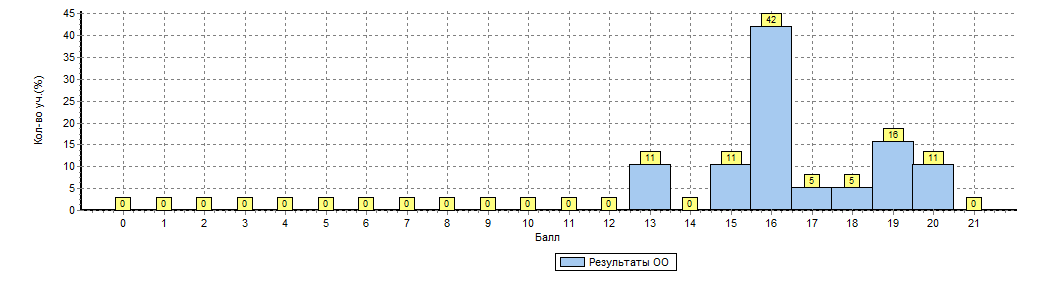 Распределение первичных баллов по вариантамРаспределение первичных баллов по вариантамРаспределение первичных баллов по вариантамРаспределение первичных баллов по вариантамРаспределение первичных баллов по вариантамРаспределение первичных баллов по вариантамРаспределение первичных баллов по вариантамРаспределение первичных баллов по вариантамРаспределение первичных баллов по вариантамРаспределение первичных баллов по вариантамРаспределение первичных баллов по вариантамРаспределение первичных баллов по вариантамРаспределение первичных баллов по вариантамРаспределение первичных баллов по вариантамРаспределение первичных баллов по вариантамВариантВариантВариант13151617181920Кол-во уч.555631106662221119КомплектКомплектКомплект228113219МОУ "Милославская школа "(19 уч.)МОУ "Милославская школа "(19 уч.)МОУ "Милославская школа "(19 уч.)МОУ "Милославская школа "(19 уч.)МОУ "Милославская школа "(19 уч.)МОУ "Милославская школа "(19 уч.)МОУ "Милославская школа "(19 уч.)МОУ "Милославская школа "(19 уч.)МОУ "Милославская школа "(19 уч.)МОУ "Милославская школа "(19 уч.)МОУ "Милославская школа "(19 уч.)МОУ "Милославская школа "(19 уч.)МОУ "Милославская школа "(19 уч.)РособрнадзорРособрнадзорРособрнадзорРособрнадзорРособрнадзорВсероссийские проверочные работы (11 класс)Всероссийские проверочные работы (11 класс)Всероссийские проверочные работы (11 класс)Всероссийские проверочные работы (11 класс)Всероссийские проверочные работы (11 класс)Всероссийские проверочные работы (11 класс)Всероссийские проверочные работы (11 класс)Всероссийские проверочные работы (11 класс)Всероссийские проверочные работы (11 класс)Всероссийские проверочные работы (11 класс)Всероссийские проверочные работы (11 класс)Всероссийские проверочные работы (11 класс)Всероссийские проверочные работы (11 класс)Всероссийские проверочные работы (11 класс)Всероссийские проверочные работы (11 класс)Всероссийские проверочные работы (11 класс)Всероссийские проверочные работы (11 класс)Всероссийские проверочные работы (11 класс)Всероссийские проверочные работы (11 класс)Всероссийские проверочные работы (11 класс)Всероссийские проверочные работы (11 класс)Дата: 18.05.2017Дата: 18.05.2017Дата: 18.05.2017Дата: 18.05.2017Дата: 18.05.2017Дата: 18.05.2017Дата: 18.05.2017Дата: 18.05.2017Дата: 18.05.2017Дата: 18.05.2017Дата: 18.05.2017Дата: 18.05.2017Дата: 18.05.2017Дата: 18.05.2017Дата: 18.05.2017Дата: 18.05.2017Дата: 18.05.2017Дата: 18.05.2017Дата: 18.05.2017Дата: 18.05.2017Дата: 18.05.2017Предмет: ИсторияПредмет: ИсторияПредмет: ИсторияПредмет: ИсторияПредмет: ИсторияПредмет: ИсторияПредмет: ИсторияПредмет: ИсторияПредмет: ИсторияПредмет: ИсторияПредмет: ИсторияПредмет: ИсторияПредмет: ИсторияПредмет: ИсторияПредмет: ИсторияПредмет: ИсторияПредмет: ИсторияПредмет: ИсторияПредмет: ИсторияПредмет: ИсторияПредмет: ИсторияДостижение требований ФК ГОСДостижение требований ФК ГОСДостижение требований ФК ГОСДостижение требований ФК ГОСДостижение требований ФК ГОСДостижение требований ФК ГОСДостижение требований ФК ГОСДостижение требований ФК ГОСДостижение требований ФК ГОСДостижение требований ФК ГОСДостижение требований ФК ГОСДостижение требований ФК ГОСДостижение требований ФК ГОСДостижение требований ФК ГОСДостижение требований ФК ГОСДостижение требований ФК ГОСДостижение требований ФК ГОСДостижение требований ФК ГОСДостижение требований ФК ГОСДостижение требований ФК ГОСДостижение требований ФК ГОС№№Проверяемый элемент содержания/ требования к уровню подготовки выпускниковПроверяемый элемент содержания/ требования к уровню подготовки выпускниковПроверяемый элемент содержания/ требования к уровню подготовки выпускниковПроверяемый элемент содержания/ требования к уровню подготовки выпускниковПроверяемый элемент содержания/ требования к уровню подготовки выпускниковПроверяемый элемент содержания/ требования к уровню подготовки выпускниковПроверяемый элемент содержания/ требования к уровню подготовки выпускниковПроверяемый элемент содержания/ требования к уровню подготовки выпускниковПроверяемый элемент содержания/ требования к уровню подготовки выпускниковПроверяемый элемент содержания/ требования к уровню подготовки выпускниковМакс
баллМакс
баллПо ООПо ООПо ООСредний % выполненияСредний % выполнения1№№Проверяемый элемент содержания/ требования к уровню подготовки выпускниковПроверяемый элемент содержания/ требования к уровню подготовки выпускниковПроверяемый элемент содержания/ требования к уровню подготовки выпускниковПроверяемый элемент содержания/ требования к уровню подготовки выпускниковПроверяемый элемент содержания/ требования к уровню подготовки выпускниковПроверяемый элемент содержания/ требования к уровню подготовки выпускниковПроверяемый элемент содержания/ требования к уровню подготовки выпускниковПроверяемый элемент содержания/ требования к уровню подготовки выпускниковПроверяемый элемент содержания/ требования к уровню подготовки выпускниковПроверяемый элемент содержания/ требования к уровню подготовки выпускниковМакс
баллМакс
баллПо ООПо ООПо ООПо регионуПо РоссииПо России19 уч.19 уч.19 уч.3667 уч.265352 уч.265352 уч.11Знание основных терминов. Знание/понимание основных фактов, процессов и явлений, характеризующих целостность отечественной и всемирной истории; периодизацию всемирной и отечественной истории; современные версии и трактовки важнейших проблем отечественной и всемирной истории; историческую обусловленность современных общественных процессов; особенности исторического пути России, ее роль в мировом сообществе.Знание основных терминов. Знание/понимание основных фактов, процессов и явлений, характеризующих целостность отечественной и всемирной истории; периодизацию всемирной и отечественной истории; современные версии и трактовки важнейших проблем отечественной и всемирной истории; историческую обусловленность современных общественных процессов; особенности исторического пути России, ее роль в мировом сообществе.Знание основных терминов. Знание/понимание основных фактов, процессов и явлений, характеризующих целостность отечественной и всемирной истории; периодизацию всемирной и отечественной истории; современные версии и трактовки важнейших проблем отечественной и всемирной истории; историческую обусловленность современных общественных процессов; особенности исторического пути России, ее роль в мировом сообществе.Знание основных терминов. Знание/понимание основных фактов, процессов и явлений, характеризующих целостность отечественной и всемирной истории; периодизацию всемирной и отечественной истории; современные версии и трактовки важнейших проблем отечественной и всемирной истории; историческую обусловленность современных общественных процессов; особенности исторического пути России, ее роль в мировом сообществе.Знание основных терминов. Знание/понимание основных фактов, процессов и явлений, характеризующих целостность отечественной и всемирной истории; периодизацию всемирной и отечественной истории; современные версии и трактовки важнейших проблем отечественной и всемирной истории; историческую обусловленность современных общественных процессов; особенности исторического пути России, ее роль в мировом сообществе.Знание основных терминов. Знание/понимание основных фактов, процессов и явлений, характеризующих целостность отечественной и всемирной истории; периодизацию всемирной и отечественной истории; современные версии и трактовки важнейших проблем отечественной и всемирной истории; историческую обусловленность современных общественных процессов; особенности исторического пути России, ее роль в мировом сообществе.Знание основных терминов. Знание/понимание основных фактов, процессов и явлений, характеризующих целостность отечественной и всемирной истории; периодизацию всемирной и отечественной истории; современные версии и трактовки важнейших проблем отечественной и всемирной истории; историческую обусловленность современных общественных процессов; особенности исторического пути России, ее роль в мировом сообществе.Знание основных терминов. Знание/понимание основных фактов, процессов и явлений, характеризующих целостность отечественной и всемирной истории; периодизацию всемирной и отечественной истории; современные версии и трактовки важнейших проблем отечественной и всемирной истории; историческую обусловленность современных общественных процессов; особенности исторического пути России, ее роль в мировом сообществе.Знание основных терминов. Знание/понимание основных фактов, процессов и явлений, характеризующих целостность отечественной и всемирной истории; периодизацию всемирной и отечественной истории; современные версии и трактовки важнейших проблем отечественной и всемирной истории; историческую обусловленность современных общественных процессов; особенности исторического пути России, ее роль в мировом сообществе.Знание основных терминов. Знание/понимание основных фактов, процессов и явлений, характеризующих целостность отечественной и всемирной истории; периодизацию всемирной и отечественной истории; современные версии и трактовки важнейших проблем отечественной и всемирной истории; историческую обусловленность современных общественных процессов; особенности исторического пути России, ее роль в мировом сообществе.1110010010099949422Знание/понимание основных фактов, процессов и явлений, характеризующих целостность отечественной и всемирной истории; периодизацию всемирной и отечественной истории; современные версии и трактовки важнейших проблем отечественной и всемирной истории; историческую обусловленность современных общественных процессов; особенности исторического пути России, ее роль в мировом сообществе. Умение проводить поиск исторической информации в источниках разного типа; осуществлять внешнюю и внутреннюю критику источника (характеризовать авторство источника, время, обстоятельства, цели его создания, степень достоверности).Знание/понимание основных фактов, процессов и явлений, характеризующих целостность отечественной и всемирной истории; периодизацию всемирной и отечественной истории; современные версии и трактовки важнейших проблем отечественной и всемирной истории; историческую обусловленность современных общественных процессов; особенности исторического пути России, ее роль в мировом сообществе. Умение проводить поиск исторической информации в источниках разного типа; осуществлять внешнюю и внутреннюю критику источника (характеризовать авторство источника, время, обстоятельства, цели его создания, степень достоверности).Знание/понимание основных фактов, процессов и явлений, характеризующих целостность отечественной и всемирной истории; периодизацию всемирной и отечественной истории; современные версии и трактовки важнейших проблем отечественной и всемирной истории; историческую обусловленность современных общественных процессов; особенности исторического пути России, ее роль в мировом сообществе. Умение проводить поиск исторической информации в источниках разного типа; осуществлять внешнюю и внутреннюю критику источника (характеризовать авторство источника, время, обстоятельства, цели его создания, степень достоверности).Знание/понимание основных фактов, процессов и явлений, характеризующих целостность отечественной и всемирной истории; периодизацию всемирной и отечественной истории; современные версии и трактовки важнейших проблем отечественной и всемирной истории; историческую обусловленность современных общественных процессов; особенности исторического пути России, ее роль в мировом сообществе. Умение проводить поиск исторической информации в источниках разного типа; осуществлять внешнюю и внутреннюю критику источника (характеризовать авторство источника, время, обстоятельства, цели его создания, степень достоверности).Знание/понимание основных фактов, процессов и явлений, характеризующих целостность отечественной и всемирной истории; периодизацию всемирной и отечественной истории; современные версии и трактовки важнейших проблем отечественной и всемирной истории; историческую обусловленность современных общественных процессов; особенности исторического пути России, ее роль в мировом сообществе. Умение проводить поиск исторической информации в источниках разного типа; осуществлять внешнюю и внутреннюю критику источника (характеризовать авторство источника, время, обстоятельства, цели его создания, степень достоверности).Знание/понимание основных фактов, процессов и явлений, характеризующих целостность отечественной и всемирной истории; периодизацию всемирной и отечественной истории; современные версии и трактовки важнейших проблем отечественной и всемирной истории; историческую обусловленность современных общественных процессов; особенности исторического пути России, ее роль в мировом сообществе. Умение проводить поиск исторической информации в источниках разного типа; осуществлять внешнюю и внутреннюю критику источника (характеризовать авторство источника, время, обстоятельства, цели его создания, степень достоверности).Знание/понимание основных фактов, процессов и явлений, характеризующих целостность отечественной и всемирной истории; периодизацию всемирной и отечественной истории; современные версии и трактовки важнейших проблем отечественной и всемирной истории; историческую обусловленность современных общественных процессов; особенности исторического пути России, ее роль в мировом сообществе. Умение проводить поиск исторической информации в источниках разного типа; осуществлять внешнюю и внутреннюю критику источника (характеризовать авторство источника, время, обстоятельства, цели его создания, степень достоверности).Знание/понимание основных фактов, процессов и явлений, характеризующих целостность отечественной и всемирной истории; периодизацию всемирной и отечественной истории; современные версии и трактовки важнейших проблем отечественной и всемирной истории; историческую обусловленность современных общественных процессов; особенности исторического пути России, ее роль в мировом сообществе. Умение проводить поиск исторической информации в источниках разного типа; осуществлять внешнюю и внутреннюю критику источника (характеризовать авторство источника, время, обстоятельства, цели его создания, степень достоверности).Знание/понимание основных фактов, процессов и явлений, характеризующих целостность отечественной и всемирной истории; периодизацию всемирной и отечественной истории; современные версии и трактовки важнейших проблем отечественной и всемирной истории; историческую обусловленность современных общественных процессов; особенности исторического пути России, ее роль в мировом сообществе. Умение проводить поиск исторической информации в источниках разного типа; осуществлять внешнюю и внутреннюю критику источника (характеризовать авторство источника, время, обстоятельства, цели его создания, степень достоверности).Знание/понимание основных фактов, процессов и явлений, характеризующих целостность отечественной и всемирной истории; периодизацию всемирной и отечественной истории; современные версии и трактовки важнейших проблем отечественной и всемирной истории; историческую обусловленность современных общественных процессов; особенности исторического пути России, ее роль в мировом сообществе. Умение проводить поиск исторической информации в источниках разного типа; осуществлять внешнюю и внутреннюю критику источника (характеризовать авторство источника, время, обстоятельства, цели его создания, степень достоверности).2297979797858533Умение проводить поиск исторической информации в источниках разного типа; различать в исторической информации факты и мнения, исторические описания и исторические объяснения.Умение проводить поиск исторической информации в источниках разного типа; различать в исторической информации факты и мнения, исторические описания и исторические объяснения.Умение проводить поиск исторической информации в источниках разного типа; различать в исторической информации факты и мнения, исторические описания и исторические объяснения.Умение проводить поиск исторической информации в источниках разного типа; различать в исторической информации факты и мнения, исторические описания и исторические объяснения.Умение проводить поиск исторической информации в источниках разного типа; различать в исторической информации факты и мнения, исторические описания и исторические объяснения.Умение проводить поиск исторической информации в источниках разного типа; различать в исторической информации факты и мнения, исторические описания и исторические объяснения.Умение проводить поиск исторической информации в источниках разного типа; различать в исторической информации факты и мнения, исторические описания и исторические объяснения.Умение проводить поиск исторической информации в источниках разного типа; различать в исторической информации факты и мнения, исторические описания и исторические объяснения.Умение проводить поиск исторической информации в источниках разного типа; различать в исторической информации факты и мнения, исторические описания и исторические объяснения.Умение проводить поиск исторической информации в источниках разного типа; различать в исторической информации факты и мнения, исторические описания и исторические объяснения.2289898976676744Знание/понимание основных фактов, процессов и явлений, характеризующих целостность отечественной и всемирной истории; периодизацию всемирной и отечественной истории; современные версии и трактовки важнейших проблем отечественной и всемирной истории; историческую обусловленность современных общественных процессов; особенности исторического пути России, ее роль в мировом сообществе.Знание/понимание основных фактов, процессов и явлений, характеризующих целостность отечественной и всемирной истории; периодизацию всемирной и отечественной истории; современные версии и трактовки важнейших проблем отечественной и всемирной истории; историческую обусловленность современных общественных процессов; особенности исторического пути России, ее роль в мировом сообществе.Знание/понимание основных фактов, процессов и явлений, характеризующих целостность отечественной и всемирной истории; периодизацию всемирной и отечественной истории; современные версии и трактовки важнейших проблем отечественной и всемирной истории; историческую обусловленность современных общественных процессов; особенности исторического пути России, ее роль в мировом сообществе.Знание/понимание основных фактов, процессов и явлений, характеризующих целостность отечественной и всемирной истории; периодизацию всемирной и отечественной истории; современные версии и трактовки важнейших проблем отечественной и всемирной истории; историческую обусловленность современных общественных процессов; особенности исторического пути России, ее роль в мировом сообществе.Знание/понимание основных фактов, процессов и явлений, характеризующих целостность отечественной и всемирной истории; периодизацию всемирной и отечественной истории; современные версии и трактовки важнейших проблем отечественной и всемирной истории; историческую обусловленность современных общественных процессов; особенности исторического пути России, ее роль в мировом сообществе.Знание/понимание основных фактов, процессов и явлений, характеризующих целостность отечественной и всемирной истории; периодизацию всемирной и отечественной истории; современные версии и трактовки важнейших проблем отечественной и всемирной истории; историческую обусловленность современных общественных процессов; особенности исторического пути России, ее роль в мировом сообществе.Знание/понимание основных фактов, процессов и явлений, характеризующих целостность отечественной и всемирной истории; периодизацию всемирной и отечественной истории; современные версии и трактовки важнейших проблем отечественной и всемирной истории; историческую обусловленность современных общественных процессов; особенности исторического пути России, ее роль в мировом сообществе.Знание/понимание основных фактов, процессов и явлений, характеризующих целостность отечественной и всемирной истории; периодизацию всемирной и отечественной истории; современные версии и трактовки важнейших проблем отечественной и всемирной истории; историческую обусловленность современных общественных процессов; особенности исторического пути России, ее роль в мировом сообществе.Знание/понимание основных фактов, процессов и явлений, характеризующих целостность отечественной и всемирной истории; периодизацию всемирной и отечественной истории; современные версии и трактовки важнейших проблем отечественной и всемирной истории; историческую обусловленность современных общественных процессов; особенности исторического пути России, ее роль в мировом сообществе.Знание/понимание основных фактов, процессов и явлений, характеризующих целостность отечественной и всемирной истории; периодизацию всемирной и отечественной истории; современные версии и трактовки важнейших проблем отечественной и всемирной истории; историческую обусловленность современных общественных процессов; особенности исторического пути России, ее роль в мировом сообществе.1195959584767655Умение систематизировать разнообразную историческую информацию на основе своих представлений об общих закономерностях исторического процесса. Знание/понимание основных фактов, процессов и явлений, характеризующих целостность отечественной и всемирной истории; периодизацию всемирной и отечественной истории; современные версии и трактовки важнейших проблем отечественной и всемирной истории; историческую обусловленность современных общественных процессов; особенности исторического пути России, ее роль в мировом сообществе.Умение систематизировать разнообразную историческую информацию на основе своих представлений об общих закономерностях исторического процесса. Знание/понимание основных фактов, процессов и явлений, характеризующих целостность отечественной и всемирной истории; периодизацию всемирной и отечественной истории; современные версии и трактовки важнейших проблем отечественной и всемирной истории; историческую обусловленность современных общественных процессов; особенности исторического пути России, ее роль в мировом сообществе.Умение систематизировать разнообразную историческую информацию на основе своих представлений об общих закономерностях исторического процесса. Знание/понимание основных фактов, процессов и явлений, характеризующих целостность отечественной и всемирной истории; периодизацию всемирной и отечественной истории; современные версии и трактовки важнейших проблем отечественной и всемирной истории; историческую обусловленность современных общественных процессов; особенности исторического пути России, ее роль в мировом сообществе.Умение систематизировать разнообразную историческую информацию на основе своих представлений об общих закономерностях исторического процесса. Знание/понимание основных фактов, процессов и явлений, характеризующих целостность отечественной и всемирной истории; периодизацию всемирной и отечественной истории; современные версии и трактовки важнейших проблем отечественной и всемирной истории; историческую обусловленность современных общественных процессов; особенности исторического пути России, ее роль в мировом сообществе.Умение систематизировать разнообразную историческую информацию на основе своих представлений об общих закономерностях исторического процесса. Знание/понимание основных фактов, процессов и явлений, характеризующих целостность отечественной и всемирной истории; периодизацию всемирной и отечественной истории; современные версии и трактовки важнейших проблем отечественной и всемирной истории; историческую обусловленность современных общественных процессов; особенности исторического пути России, ее роль в мировом сообществе.Умение систематизировать разнообразную историческую информацию на основе своих представлений об общих закономерностях исторического процесса. Знание/понимание основных фактов, процессов и явлений, характеризующих целостность отечественной и всемирной истории; периодизацию всемирной и отечественной истории; современные версии и трактовки важнейших проблем отечественной и всемирной истории; историческую обусловленность современных общественных процессов; особенности исторического пути России, ее роль в мировом сообществе.Умение систематизировать разнообразную историческую информацию на основе своих представлений об общих закономерностях исторического процесса. Знание/понимание основных фактов, процессов и явлений, характеризующих целостность отечественной и всемирной истории; периодизацию всемирной и отечественной истории; современные версии и трактовки важнейших проблем отечественной и всемирной истории; историческую обусловленность современных общественных процессов; особенности исторического пути России, ее роль в мировом сообществе.Умение систематизировать разнообразную историческую информацию на основе своих представлений об общих закономерностях исторического процесса. Знание/понимание основных фактов, процессов и явлений, характеризующих целостность отечественной и всемирной истории; периодизацию всемирной и отечественной истории; современные версии и трактовки важнейших проблем отечественной и всемирной истории; историческую обусловленность современных общественных процессов; особенности исторического пути России, ее роль в мировом сообществе.Умение систематизировать разнообразную историческую информацию на основе своих представлений об общих закономерностях исторического процесса. Знание/понимание основных фактов, процессов и явлений, характеризующих целостность отечественной и всемирной истории; периодизацию всемирной и отечественной истории; современные версии и трактовки важнейших проблем отечественной и всемирной истории; историческую обусловленность современных общественных процессов; особенности исторического пути России, ее роль в мировом сообществе.Умение систематизировать разнообразную историческую информацию на основе своих представлений об общих закономерностях исторического процесса. Знание/понимание основных фактов, процессов и явлений, характеризующих целостность отечественной и всемирной истории; периодизацию всемирной и отечественной истории; современные версии и трактовки важнейших проблем отечественной и всемирной истории; историческую обусловленность современных общественных процессов; особенности исторического пути России, ее роль в мировом сообществе.4491919194878766Умение работать с исторической картой, анализировать историческую информацию, представленную в разных знаковых системах (текст, карта, таблица, схема, аудиовизуальный ряд). Знание/понимание основных фактов, процессов и явлений, характеризующих целостность отечественной и всемирной истории; периодизацию всемирной и отечественной истории; современные версии и трактовки важнейших проблем отечественной и всемирной истории; историческую обусловленность современных общественных процессов; особенности исторического пути России, ее роль в мировом сообществе. Умение работать с исторической картой, анализировать историческую информацию, представленную в разных знаковых системах (текст, карта, таблица, схема, аудиовизуальный ряд). Знание/понимание основных фактов, процессов и явлений, характеризующих целостность отечественной и всемирной истории; периодизацию всемирной и отечественной истории; современные версии и трактовки важнейших проблем отечественной и всемирной истории; историческую обусловленность современных общественных процессов; особенности исторического пути России, ее роль в мировом сообществе. Умение работать с исторической картой, анализировать историческую информацию, представленную в разных знаковых системах (текст, карта, таблица, схема, аудиовизуальный ряд). Знание/понимание основных фактов, процессов и явлений, характеризующих целостность отечественной и всемирной истории; периодизацию всемирной и отечественной истории; современные версии и трактовки важнейших проблем отечественной и всемирной истории; историческую обусловленность современных общественных процессов; особенности исторического пути России, ее роль в мировом сообществе. Умение работать с исторической картой, анализировать историческую информацию, представленную в разных знаковых системах (текст, карта, таблица, схема, аудиовизуальный ряд). Знание/понимание основных фактов, процессов и явлений, характеризующих целостность отечественной и всемирной истории; периодизацию всемирной и отечественной истории; современные версии и трактовки важнейших проблем отечественной и всемирной истории; историческую обусловленность современных общественных процессов; особенности исторического пути России, ее роль в мировом сообществе. Умение работать с исторической картой, анализировать историческую информацию, представленную в разных знаковых системах (текст, карта, таблица, схема, аудиовизуальный ряд). Знание/понимание основных фактов, процессов и явлений, характеризующих целостность отечественной и всемирной истории; периодизацию всемирной и отечественной истории; современные версии и трактовки важнейших проблем отечественной и всемирной истории; историческую обусловленность современных общественных процессов; особенности исторического пути России, ее роль в мировом сообществе. Умение работать с исторической картой, анализировать историческую информацию, представленную в разных знаковых системах (текст, карта, таблица, схема, аудиовизуальный ряд). Знание/понимание основных фактов, процессов и явлений, характеризующих целостность отечественной и всемирной истории; периодизацию всемирной и отечественной истории; современные версии и трактовки важнейших проблем отечественной и всемирной истории; историческую обусловленность современных общественных процессов; особенности исторического пути России, ее роль в мировом сообществе. Умение работать с исторической картой, анализировать историческую информацию, представленную в разных знаковых системах (текст, карта, таблица, схема, аудиовизуальный ряд). Знание/понимание основных фактов, процессов и явлений, характеризующих целостность отечественной и всемирной истории; периодизацию всемирной и отечественной истории; современные версии и трактовки важнейших проблем отечественной и всемирной истории; историческую обусловленность современных общественных процессов; особенности исторического пути России, ее роль в мировом сообществе. Умение работать с исторической картой, анализировать историческую информацию, представленную в разных знаковых системах (текст, карта, таблица, схема, аудиовизуальный ряд). Знание/понимание основных фактов, процессов и явлений, характеризующих целостность отечественной и всемирной истории; периодизацию всемирной и отечественной истории; современные версии и трактовки важнейших проблем отечественной и всемирной истории; историческую обусловленность современных общественных процессов; особенности исторического пути России, ее роль в мировом сообществе. Умение работать с исторической картой, анализировать историческую информацию, представленную в разных знаковых системах (текст, карта, таблица, схема, аудиовизуальный ряд). Знание/понимание основных фактов, процессов и явлений, характеризующих целостность отечественной и всемирной истории; периодизацию всемирной и отечественной истории; современные версии и трактовки важнейших проблем отечественной и всемирной истории; историческую обусловленность современных общественных процессов; особенности исторического пути России, ее роль в мировом сообществе. Умение работать с исторической картой, анализировать историческую информацию, представленную в разных знаковых системах (текст, карта, таблица, схема, аудиовизуальный ряд). Знание/понимание основных фактов, процессов и явлений, характеризующих целостность отечественной и всемирной истории; периодизацию всемирной и отечественной истории; современные версии и трактовки важнейших проблем отечественной и всемирной истории; историческую обусловленность современных общественных процессов; особенности исторического пути России, ее роль в мировом сообществе. 1147474765747477Умение работать с исторической картой, анализировать историческую информацию, представленную в разных знаковых системах (текст, карта, таблица, схема, аудиовизуальный ряд). Знание/понимание основных фактов, процессов и явлений, характеризующих целостность отечественной и всемирной истории; периодизацию всемирной и отечественной истории; современные версии и трактовки важнейших проблем отечественной и всемирной истории; историческую обусловленность современных общественных процессов; особенности исторического пути России, ее роль в мировом сообществе.Умение работать с исторической картой, анализировать историческую информацию, представленную в разных знаковых системах (текст, карта, таблица, схема, аудиовизуальный ряд). Знание/понимание основных фактов, процессов и явлений, характеризующих целостность отечественной и всемирной истории; периодизацию всемирной и отечественной истории; современные версии и трактовки важнейших проблем отечественной и всемирной истории; историческую обусловленность современных общественных процессов; особенности исторического пути России, ее роль в мировом сообществе.Умение работать с исторической картой, анализировать историческую информацию, представленную в разных знаковых системах (текст, карта, таблица, схема, аудиовизуальный ряд). Знание/понимание основных фактов, процессов и явлений, характеризующих целостность отечественной и всемирной истории; периодизацию всемирной и отечественной истории; современные версии и трактовки важнейших проблем отечественной и всемирной истории; историческую обусловленность современных общественных процессов; особенности исторического пути России, ее роль в мировом сообществе.Умение работать с исторической картой, анализировать историческую информацию, представленную в разных знаковых системах (текст, карта, таблица, схема, аудиовизуальный ряд). Знание/понимание основных фактов, процессов и явлений, характеризующих целостность отечественной и всемирной истории; периодизацию всемирной и отечественной истории; современные версии и трактовки важнейших проблем отечественной и всемирной истории; историческую обусловленность современных общественных процессов; особенности исторического пути России, ее роль в мировом сообществе.Умение работать с исторической картой, анализировать историческую информацию, представленную в разных знаковых системах (текст, карта, таблица, схема, аудиовизуальный ряд). Знание/понимание основных фактов, процессов и явлений, характеризующих целостность отечественной и всемирной истории; периодизацию всемирной и отечественной истории; современные версии и трактовки важнейших проблем отечественной и всемирной истории; историческую обусловленность современных общественных процессов; особенности исторического пути России, ее роль в мировом сообществе.Умение работать с исторической картой, анализировать историческую информацию, представленную в разных знаковых системах (текст, карта, таблица, схема, аудиовизуальный ряд). Знание/понимание основных фактов, процессов и явлений, характеризующих целостность отечественной и всемирной истории; периодизацию всемирной и отечественной истории; современные версии и трактовки важнейших проблем отечественной и всемирной истории; историческую обусловленность современных общественных процессов; особенности исторического пути России, ее роль в мировом сообществе.Умение работать с исторической картой, анализировать историческую информацию, представленную в разных знаковых системах (текст, карта, таблица, схема, аудиовизуальный ряд). Знание/понимание основных фактов, процессов и явлений, характеризующих целостность отечественной и всемирной истории; периодизацию всемирной и отечественной истории; современные версии и трактовки важнейших проблем отечественной и всемирной истории; историческую обусловленность современных общественных процессов; особенности исторического пути России, ее роль в мировом сообществе.Умение работать с исторической картой, анализировать историческую информацию, представленную в разных знаковых системах (текст, карта, таблица, схема, аудиовизуальный ряд). Знание/понимание основных фактов, процессов и явлений, характеризующих целостность отечественной и всемирной истории; периодизацию всемирной и отечественной истории; современные версии и трактовки важнейших проблем отечественной и всемирной истории; историческую обусловленность современных общественных процессов; особенности исторического пути России, ее роль в мировом сообществе.Умение работать с исторической картой, анализировать историческую информацию, представленную в разных знаковых системах (текст, карта, таблица, схема, аудиовизуальный ряд). Знание/понимание основных фактов, процессов и явлений, характеризующих целостность отечественной и всемирной истории; периодизацию всемирной и отечественной истории; современные версии и трактовки важнейших проблем отечественной и всемирной истории; историческую обусловленность современных общественных процессов; особенности исторического пути России, ее роль в мировом сообществе.Умение работать с исторической картой, анализировать историческую информацию, представленную в разных знаковых системах (текст, карта, таблица, схема, аудиовизуальный ряд). Знание/понимание основных фактов, процессов и явлений, характеризующих целостность отечественной и всемирной истории; периодизацию всемирной и отечественной истории; современные версии и трактовки важнейших проблем отечественной и всемирной истории; историческую обусловленность современных общественных процессов; особенности исторического пути России, ее роль в мировом сообществе.1174747468707088Умение работать с иллюстративным материалом (знание фактов истории культуры), анализировать историческую информацию, представленную в разных знаковых системах (текст, карта, таблица, схема, аудиовизуальный ряд).   Знание/понимание основных фактов, процессов и явлений, характеризующих целостность отечественной и всемирной истории; периодизацию всемирной и отечественной истории; современные версии и трактовки важнейших проблем отечественной и всемирной истории; историческую обусловленность современных общественных процессов; особенности исторического пути России, ее роль в мировом сообществе.Умение работать с иллюстративным материалом (знание фактов истории культуры), анализировать историческую информацию, представленную в разных знаковых системах (текст, карта, таблица, схема, аудиовизуальный ряд).   Знание/понимание основных фактов, процессов и явлений, характеризующих целостность отечественной и всемирной истории; периодизацию всемирной и отечественной истории; современные версии и трактовки важнейших проблем отечественной и всемирной истории; историческую обусловленность современных общественных процессов; особенности исторического пути России, ее роль в мировом сообществе.Умение работать с иллюстративным материалом (знание фактов истории культуры), анализировать историческую информацию, представленную в разных знаковых системах (текст, карта, таблица, схема, аудиовизуальный ряд).   Знание/понимание основных фактов, процессов и явлений, характеризующих целостность отечественной и всемирной истории; периодизацию всемирной и отечественной истории; современные версии и трактовки важнейших проблем отечественной и всемирной истории; историческую обусловленность современных общественных процессов; особенности исторического пути России, ее роль в мировом сообществе.Умение работать с иллюстративным материалом (знание фактов истории культуры), анализировать историческую информацию, представленную в разных знаковых системах (текст, карта, таблица, схема, аудиовизуальный ряд).   Знание/понимание основных фактов, процессов и явлений, характеризующих целостность отечественной и всемирной истории; периодизацию всемирной и отечественной истории; современные версии и трактовки важнейших проблем отечественной и всемирной истории; историческую обусловленность современных общественных процессов; особенности исторического пути России, ее роль в мировом сообществе.Умение работать с иллюстративным материалом (знание фактов истории культуры), анализировать историческую информацию, представленную в разных знаковых системах (текст, карта, таблица, схема, аудиовизуальный ряд).   Знание/понимание основных фактов, процессов и явлений, характеризующих целостность отечественной и всемирной истории; периодизацию всемирной и отечественной истории; современные версии и трактовки важнейших проблем отечественной и всемирной истории; историческую обусловленность современных общественных процессов; особенности исторического пути России, ее роль в мировом сообществе.Умение работать с иллюстративным материалом (знание фактов истории культуры), анализировать историческую информацию, представленную в разных знаковых системах (текст, карта, таблица, схема, аудиовизуальный ряд).   Знание/понимание основных фактов, процессов и явлений, характеризующих целостность отечественной и всемирной истории; периодизацию всемирной и отечественной истории; современные версии и трактовки важнейших проблем отечественной и всемирной истории; историческую обусловленность современных общественных процессов; особенности исторического пути России, ее роль в мировом сообществе.Умение работать с иллюстративным материалом (знание фактов истории культуры), анализировать историческую информацию, представленную в разных знаковых системах (текст, карта, таблица, схема, аудиовизуальный ряд).   Знание/понимание основных фактов, процессов и явлений, характеризующих целостность отечественной и всемирной истории; периодизацию всемирной и отечественной истории; современные версии и трактовки важнейших проблем отечественной и всемирной истории; историческую обусловленность современных общественных процессов; особенности исторического пути России, ее роль в мировом сообществе.Умение работать с иллюстративным материалом (знание фактов истории культуры), анализировать историческую информацию, представленную в разных знаковых системах (текст, карта, таблица, схема, аудиовизуальный ряд).   Знание/понимание основных фактов, процессов и явлений, характеризующих целостность отечественной и всемирной истории; периодизацию всемирной и отечественной истории; современные версии и трактовки важнейших проблем отечественной и всемирной истории; историческую обусловленность современных общественных процессов; особенности исторического пути России, ее роль в мировом сообществе.Умение работать с иллюстративным материалом (знание фактов истории культуры), анализировать историческую информацию, представленную в разных знаковых системах (текст, карта, таблица, схема, аудиовизуальный ряд).   Знание/понимание основных фактов, процессов и явлений, характеризующих целостность отечественной и всемирной истории; периодизацию всемирной и отечественной истории; современные версии и трактовки важнейших проблем отечественной и всемирной истории; историческую обусловленность современных общественных процессов; особенности исторического пути России, ее роль в мировом сообществе.Умение работать с иллюстративным материалом (знание фактов истории культуры), анализировать историческую информацию, представленную в разных знаковых системах (текст, карта, таблица, схема, аудиовизуальный ряд).   Знание/понимание основных фактов, процессов и явлений, характеризующих целостность отечественной и всемирной истории; периодизацию всемирной и отечественной истории; современные версии и трактовки важнейших проблем отечественной и всемирной истории; историческую обусловленность современных общественных процессов; особенности исторического пути России, ее роль в мировом сообществе.2210010010096919199Умение работать с иллюстративным материалом (знание фактов истории культуры), анализировать историческую информацию, представленную в разных знаковых системах (текст, карта, таблица, схема, аудиовизуальный ряд).  Знание/понимание основных фактов, процессов и явлений, характеризующих целостность отечественной и всемирной истории; периодизацию всемирной и отечественной истории; современные версии и трактовки важнейших проблем отечественной и всемирной истории; историческую обусловленность современных общественных процессов; особенности исторического пути России, ее роль в мировом сообществе.Умение работать с иллюстративным материалом (знание фактов истории культуры), анализировать историческую информацию, представленную в разных знаковых системах (текст, карта, таблица, схема, аудиовизуальный ряд).  Знание/понимание основных фактов, процессов и явлений, характеризующих целостность отечественной и всемирной истории; периодизацию всемирной и отечественной истории; современные версии и трактовки важнейших проблем отечественной и всемирной истории; историческую обусловленность современных общественных процессов; особенности исторического пути России, ее роль в мировом сообществе.Умение работать с иллюстративным материалом (знание фактов истории культуры), анализировать историческую информацию, представленную в разных знаковых системах (текст, карта, таблица, схема, аудиовизуальный ряд).  Знание/понимание основных фактов, процессов и явлений, характеризующих целостность отечественной и всемирной истории; периодизацию всемирной и отечественной истории; современные версии и трактовки важнейших проблем отечественной и всемирной истории; историческую обусловленность современных общественных процессов; особенности исторического пути России, ее роль в мировом сообществе.Умение работать с иллюстративным материалом (знание фактов истории культуры), анализировать историческую информацию, представленную в разных знаковых системах (текст, карта, таблица, схема, аудиовизуальный ряд).  Знание/понимание основных фактов, процессов и явлений, характеризующих целостность отечественной и всемирной истории; периодизацию всемирной и отечественной истории; современные версии и трактовки важнейших проблем отечественной и всемирной истории; историческую обусловленность современных общественных процессов; особенности исторического пути России, ее роль в мировом сообществе.Умение работать с иллюстративным материалом (знание фактов истории культуры), анализировать историческую информацию, представленную в разных знаковых системах (текст, карта, таблица, схема, аудиовизуальный ряд).  Знание/понимание основных фактов, процессов и явлений, характеризующих целостность отечественной и всемирной истории; периодизацию всемирной и отечественной истории; современные версии и трактовки важнейших проблем отечественной и всемирной истории; историческую обусловленность современных общественных процессов; особенности исторического пути России, ее роль в мировом сообществе.Умение работать с иллюстративным материалом (знание фактов истории культуры), анализировать историческую информацию, представленную в разных знаковых системах (текст, карта, таблица, схема, аудиовизуальный ряд).  Знание/понимание основных фактов, процессов и явлений, характеризующих целостность отечественной и всемирной истории; периодизацию всемирной и отечественной истории; современные версии и трактовки важнейших проблем отечественной и всемирной истории; историческую обусловленность современных общественных процессов; особенности исторического пути России, ее роль в мировом сообществе.Умение работать с иллюстративным материалом (знание фактов истории культуры), анализировать историческую информацию, представленную в разных знаковых системах (текст, карта, таблица, схема, аудиовизуальный ряд).  Знание/понимание основных фактов, процессов и явлений, характеризующих целостность отечественной и всемирной истории; периодизацию всемирной и отечественной истории; современные версии и трактовки важнейших проблем отечественной и всемирной истории; историческую обусловленность современных общественных процессов; особенности исторического пути России, ее роль в мировом сообществе.Умение работать с иллюстративным материалом (знание фактов истории культуры), анализировать историческую информацию, представленную в разных знаковых системах (текст, карта, таблица, схема, аудиовизуальный ряд).  Знание/понимание основных фактов, процессов и явлений, характеризующих целостность отечественной и всемирной истории; периодизацию всемирной и отечественной истории; современные версии и трактовки важнейших проблем отечественной и всемирной истории; историческую обусловленность современных общественных процессов; особенности исторического пути России, ее роль в мировом сообществе.Умение работать с иллюстративным материалом (знание фактов истории культуры), анализировать историческую информацию, представленную в разных знаковых системах (текст, карта, таблица, схема, аудиовизуальный ряд).  Знание/понимание основных фактов, процессов и явлений, характеризующих целостность отечественной и всемирной истории; периодизацию всемирной и отечественной истории; современные версии и трактовки важнейших проблем отечественной и всемирной истории; историческую обусловленность современных общественных процессов; особенности исторического пути России, ее роль в мировом сообществе.Умение работать с иллюстративным материалом (знание фактов истории культуры), анализировать историческую информацию, представленную в разных знаковых системах (текст, карта, таблица, схема, аудиовизуальный ряд).  Знание/понимание основных фактов, процессов и явлений, характеризующих целостность отечественной и всемирной истории; периодизацию всемирной и отечественной истории; современные версии и трактовки важнейших проблем отечественной и всемирной истории; историческую обусловленность современных общественных процессов; особенности исторического пути России, ее роль в мировом сообществе.1110010010099909010K110K1Знание истории родного края. Знание/понимание основных фактов, процессов и явлений, характеризующих целостность отечественной и всемирной истории; периодизацию всемирной и отечественной истории; современные версии и трактовки важнейших проблем отечественной и всемирной истории; историческую обусловленность современных общественных процессов; особенности исторического пути России, ее роль в мировом сообществе.Знание истории родного края. Знание/понимание основных фактов, процессов и явлений, характеризующих целостность отечественной и всемирной истории; периодизацию всемирной и отечественной истории; современные версии и трактовки важнейших проблем отечественной и всемирной истории; историческую обусловленность современных общественных процессов; особенности исторического пути России, ее роль в мировом сообществе.Знание истории родного края. Знание/понимание основных фактов, процессов и явлений, характеризующих целостность отечественной и всемирной истории; периодизацию всемирной и отечественной истории; современные версии и трактовки важнейших проблем отечественной и всемирной истории; историческую обусловленность современных общественных процессов; особенности исторического пути России, ее роль в мировом сообществе.Знание истории родного края. Знание/понимание основных фактов, процессов и явлений, характеризующих целостность отечественной и всемирной истории; периодизацию всемирной и отечественной истории; современные версии и трактовки важнейших проблем отечественной и всемирной истории; историческую обусловленность современных общественных процессов; особенности исторического пути России, ее роль в мировом сообществе.Знание истории родного края. Знание/понимание основных фактов, процессов и явлений, характеризующих целостность отечественной и всемирной истории; периодизацию всемирной и отечественной истории; современные версии и трактовки важнейших проблем отечественной и всемирной истории; историческую обусловленность современных общественных процессов; особенности исторического пути России, ее роль в мировом сообществе.Знание истории родного края. Знание/понимание основных фактов, процессов и явлений, характеризующих целостность отечественной и всемирной истории; периодизацию всемирной и отечественной истории; современные версии и трактовки важнейших проблем отечественной и всемирной истории; историческую обусловленность современных общественных процессов; особенности исторического пути России, ее роль в мировом сообществе.Знание истории родного края. Знание/понимание основных фактов, процессов и явлений, характеризующих целостность отечественной и всемирной истории; периодизацию всемирной и отечественной истории; современные версии и трактовки важнейших проблем отечественной и всемирной истории; историческую обусловленность современных общественных процессов; особенности исторического пути России, ее роль в мировом сообществе.Знание истории родного края. Знание/понимание основных фактов, процессов и явлений, характеризующих целостность отечественной и всемирной истории; периодизацию всемирной и отечественной истории; современные версии и трактовки важнейших проблем отечественной и всемирной истории; историческую обусловленность современных общественных процессов; особенности исторического пути России, ее роль в мировом сообществе.Знание истории родного края. Знание/понимание основных фактов, процессов и явлений, характеризующих целостность отечественной и всемирной истории; периодизацию всемирной и отечественной истории; современные версии и трактовки важнейших проблем отечественной и всемирной истории; историческую обусловленность современных общественных процессов; особенности исторического пути России, ее роль в мировом сообществе.Знание истории родного края. Знание/понимание основных фактов, процессов и явлений, характеризующих целостность отечественной и всемирной истории; периодизацию всемирной и отечественной истории; современные версии и трактовки важнейших проблем отечественной и всемирной истории; историческую обусловленность современных общественных процессов; особенности исторического пути России, ее роль в мировом сообществе.1142424286797910K210K2Знание истории родного края. Умение различать в исторической информации факты и мнения, исторические описания и исторические объяснения; систематизировать разнообразную историческую информацию на основе своих представлений об общих закономерностях исторического процесса. Знание/понимание основных фактов, процессов и явлений, характеризующих целостность отечественной и всемирной истории; периодизацию всемирной и отечественной истории; современные версии и трактовки важнейших проблем отечественной и всемирной истории; историческую обусловленность современных общественных процессов; особенности исторического пути России, ее роль в мировом сообществе.Знание истории родного края. Умение различать в исторической информации факты и мнения, исторические описания и исторические объяснения; систематизировать разнообразную историческую информацию на основе своих представлений об общих закономерностях исторического процесса. Знание/понимание основных фактов, процессов и явлений, характеризующих целостность отечественной и всемирной истории; периодизацию всемирной и отечественной истории; современные версии и трактовки важнейших проблем отечественной и всемирной истории; историческую обусловленность современных общественных процессов; особенности исторического пути России, ее роль в мировом сообществе.Знание истории родного края. Умение различать в исторической информации факты и мнения, исторические описания и исторические объяснения; систематизировать разнообразную историческую информацию на основе своих представлений об общих закономерностях исторического процесса. Знание/понимание основных фактов, процессов и явлений, характеризующих целостность отечественной и всемирной истории; периодизацию всемирной и отечественной истории; современные версии и трактовки важнейших проблем отечественной и всемирной истории; историческую обусловленность современных общественных процессов; особенности исторического пути России, ее роль в мировом сообществе.Знание истории родного края. Умение различать в исторической информации факты и мнения, исторические описания и исторические объяснения; систематизировать разнообразную историческую информацию на основе своих представлений об общих закономерностях исторического процесса. Знание/понимание основных фактов, процессов и явлений, характеризующих целостность отечественной и всемирной истории; периодизацию всемирной и отечественной истории; современные версии и трактовки важнейших проблем отечественной и всемирной истории; историческую обусловленность современных общественных процессов; особенности исторического пути России, ее роль в мировом сообществе.Знание истории родного края. Умение различать в исторической информации факты и мнения, исторические описания и исторические объяснения; систематизировать разнообразную историческую информацию на основе своих представлений об общих закономерностях исторического процесса. Знание/понимание основных фактов, процессов и явлений, характеризующих целостность отечественной и всемирной истории; периодизацию всемирной и отечественной истории; современные версии и трактовки важнейших проблем отечественной и всемирной истории; историческую обусловленность современных общественных процессов; особенности исторического пути России, ее роль в мировом сообществе.Знание истории родного края. Умение различать в исторической информации факты и мнения, исторические описания и исторические объяснения; систематизировать разнообразную историческую информацию на основе своих представлений об общих закономерностях исторического процесса. Знание/понимание основных фактов, процессов и явлений, характеризующих целостность отечественной и всемирной истории; периодизацию всемирной и отечественной истории; современные версии и трактовки важнейших проблем отечественной и всемирной истории; историческую обусловленность современных общественных процессов; особенности исторического пути России, ее роль в мировом сообществе.Знание истории родного края. Умение различать в исторической информации факты и мнения, исторические описания и исторические объяснения; систематизировать разнообразную историческую информацию на основе своих представлений об общих закономерностях исторического процесса. Знание/понимание основных фактов, процессов и явлений, характеризующих целостность отечественной и всемирной истории; периодизацию всемирной и отечественной истории; современные версии и трактовки важнейших проблем отечественной и всемирной истории; историческую обусловленность современных общественных процессов; особенности исторического пути России, ее роль в мировом сообществе.Знание истории родного края. Умение различать в исторической информации факты и мнения, исторические описания и исторические объяснения; систематизировать разнообразную историческую информацию на основе своих представлений об общих закономерностях исторического процесса. Знание/понимание основных фактов, процессов и явлений, характеризующих целостность отечественной и всемирной истории; периодизацию всемирной и отечественной истории; современные версии и трактовки важнейших проблем отечественной и всемирной истории; историческую обусловленность современных общественных процессов; особенности исторического пути России, ее роль в мировом сообществе.Знание истории родного края. Умение различать в исторической информации факты и мнения, исторические описания и исторические объяснения; систематизировать разнообразную историческую информацию на основе своих представлений об общих закономерностях исторического процесса. Знание/понимание основных фактов, процессов и явлений, характеризующих целостность отечественной и всемирной истории; периодизацию всемирной и отечественной истории; современные версии и трактовки важнейших проблем отечественной и всемирной истории; историческую обусловленность современных общественных процессов; особенности исторического пути России, ее роль в мировом сообществе.Знание истории родного края. Умение различать в исторической информации факты и мнения, исторические описания и исторические объяснения; систематизировать разнообразную историческую информацию на основе своих представлений об общих закономерностях исторического процесса. Знание/понимание основных фактов, процессов и явлений, характеризующих целостность отечественной и всемирной истории; периодизацию всемирной и отечественной истории; современные версии и трактовки важнейших проблем отечественной и всемирной истории; историческую обусловленность современных общественных процессов; особенности исторического пути России, ее роль в мировом сообществе.223737376255551111Знание исторических деятелей. Умение систематизировать разнообразную историческую информацию на основе своих представлений об общих закономерностях исторического процесса. Знание/понимание основных фактов, процессов и явлений, характеризующих целостность отечественной и всемирной истории; периодизацию всемирной и отечественной истории; современные версии и трактовки важнейших проблем отечественной и всемирной истории; историческую обусловленность современных общественных процессов; особенности исторического пути России, ее роль в мировом сообществе.Знание исторических деятелей. Умение систематизировать разнообразную историческую информацию на основе своих представлений об общих закономерностях исторического процесса. Знание/понимание основных фактов, процессов и явлений, характеризующих целостность отечественной и всемирной истории; периодизацию всемирной и отечественной истории; современные версии и трактовки важнейших проблем отечественной и всемирной истории; историческую обусловленность современных общественных процессов; особенности исторического пути России, ее роль в мировом сообществе.Знание исторических деятелей. Умение систематизировать разнообразную историческую информацию на основе своих представлений об общих закономерностях исторического процесса. Знание/понимание основных фактов, процессов и явлений, характеризующих целостность отечественной и всемирной истории; периодизацию всемирной и отечественной истории; современные версии и трактовки важнейших проблем отечественной и всемирной истории; историческую обусловленность современных общественных процессов; особенности исторического пути России, ее роль в мировом сообществе.Знание исторических деятелей. Умение систематизировать разнообразную историческую информацию на основе своих представлений об общих закономерностях исторического процесса. Знание/понимание основных фактов, процессов и явлений, характеризующих целостность отечественной и всемирной истории; периодизацию всемирной и отечественной истории; современные версии и трактовки важнейших проблем отечественной и всемирной истории; историческую обусловленность современных общественных процессов; особенности исторического пути России, ее роль в мировом сообществе.Знание исторических деятелей. Умение систематизировать разнообразную историческую информацию на основе своих представлений об общих закономерностях исторического процесса. Знание/понимание основных фактов, процессов и явлений, характеризующих целостность отечественной и всемирной истории; периодизацию всемирной и отечественной истории; современные версии и трактовки важнейших проблем отечественной и всемирной истории; историческую обусловленность современных общественных процессов; особенности исторического пути России, ее роль в мировом сообществе.Знание исторических деятелей. Умение систематизировать разнообразную историческую информацию на основе своих представлений об общих закономерностях исторического процесса. Знание/понимание основных фактов, процессов и явлений, характеризующих целостность отечественной и всемирной истории; периодизацию всемирной и отечественной истории; современные версии и трактовки важнейших проблем отечественной и всемирной истории; историческую обусловленность современных общественных процессов; особенности исторического пути России, ее роль в мировом сообществе.Знание исторических деятелей. Умение систематизировать разнообразную историческую информацию на основе своих представлений об общих закономерностях исторического процесса. Знание/понимание основных фактов, процессов и явлений, характеризующих целостность отечественной и всемирной истории; периодизацию всемирной и отечественной истории; современные версии и трактовки важнейших проблем отечественной и всемирной истории; историческую обусловленность современных общественных процессов; особенности исторического пути России, ее роль в мировом сообществе.Знание исторических деятелей. Умение систематизировать разнообразную историческую информацию на основе своих представлений об общих закономерностях исторического процесса. Знание/понимание основных фактов, процессов и явлений, характеризующих целостность отечественной и всемирной истории; периодизацию всемирной и отечественной истории; современные версии и трактовки важнейших проблем отечественной и всемирной истории; историческую обусловленность современных общественных процессов; особенности исторического пути России, ее роль в мировом сообществе.Знание исторических деятелей. Умение систематизировать разнообразную историческую информацию на основе своих представлений об общих закономерностях исторического процесса. Знание/понимание основных фактов, процессов и явлений, характеризующих целостность отечественной и всемирной истории; периодизацию всемирной и отечественной истории; современные версии и трактовки важнейших проблем отечественной и всемирной истории; историческую обусловленность современных общественных процессов; особенности исторического пути России, ее роль в мировом сообществе.Знание исторических деятелей. Умение систематизировать разнообразную историческую информацию на основе своих представлений об общих закономерностях исторического процесса. Знание/понимание основных фактов, процессов и явлений, характеризующих целостность отечественной и всемирной истории; периодизацию всемирной и отечественной истории; современные версии и трактовки важнейших проблем отечественной и всемирной истории; историческую обусловленность современных общественных процессов; особенности исторического пути России, ее роль в мировом сообществе.227979797871711212Умение устанавливать причинно-следственные связи; систематизировать разнообразную историческую информацию на основе своих представлений об общих закономерностях исторического процесса. Знание/понимание основных фактов, процессов и явлений, характеризующих целостность отечественной и всемирной истории; периодизацию всемирной и отечественной истории; современные версии и трактовки важнейших проблем отечественной и всемирной истории; историческую обусловленность современных общественных процессов; особенности исторического пути России, ее роль в мировом сообществе.Умение устанавливать причинно-следственные связи; систематизировать разнообразную историческую информацию на основе своих представлений об общих закономерностях исторического процесса. Знание/понимание основных фактов, процессов и явлений, характеризующих целостность отечественной и всемирной истории; периодизацию всемирной и отечественной истории; современные версии и трактовки важнейших проблем отечественной и всемирной истории; историческую обусловленность современных общественных процессов; особенности исторического пути России, ее роль в мировом сообществе.Умение устанавливать причинно-следственные связи; систематизировать разнообразную историческую информацию на основе своих представлений об общих закономерностях исторического процесса. Знание/понимание основных фактов, процессов и явлений, характеризующих целостность отечественной и всемирной истории; периодизацию всемирной и отечественной истории; современные версии и трактовки важнейших проблем отечественной и всемирной истории; историческую обусловленность современных общественных процессов; особенности исторического пути России, ее роль в мировом сообществе.Умение устанавливать причинно-следственные связи; систематизировать разнообразную историческую информацию на основе своих представлений об общих закономерностях исторического процесса. Знание/понимание основных фактов, процессов и явлений, характеризующих целостность отечественной и всемирной истории; периодизацию всемирной и отечественной истории; современные версии и трактовки важнейших проблем отечественной и всемирной истории; историческую обусловленность современных общественных процессов; особенности исторического пути России, ее роль в мировом сообществе.Умение устанавливать причинно-следственные связи; систематизировать разнообразную историческую информацию на основе своих представлений об общих закономерностях исторического процесса. Знание/понимание основных фактов, процессов и явлений, характеризующих целостность отечественной и всемирной истории; периодизацию всемирной и отечественной истории; современные версии и трактовки важнейших проблем отечественной и всемирной истории; историческую обусловленность современных общественных процессов; особенности исторического пути России, ее роль в мировом сообществе.Умение устанавливать причинно-следственные связи; систематизировать разнообразную историческую информацию на основе своих представлений об общих закономерностях исторического процесса. Знание/понимание основных фактов, процессов и явлений, характеризующих целостность отечественной и всемирной истории; периодизацию всемирной и отечественной истории; современные версии и трактовки важнейших проблем отечественной и всемирной истории; историческую обусловленность современных общественных процессов; особенности исторического пути России, ее роль в мировом сообществе.Умение устанавливать причинно-следственные связи; систематизировать разнообразную историческую информацию на основе своих представлений об общих закономерностях исторического процесса. Знание/понимание основных фактов, процессов и явлений, характеризующих целостность отечественной и всемирной истории; периодизацию всемирной и отечественной истории; современные версии и трактовки важнейших проблем отечественной и всемирной истории; историческую обусловленность современных общественных процессов; особенности исторического пути России, ее роль в мировом сообществе.Умение устанавливать причинно-следственные связи; систематизировать разнообразную историческую информацию на основе своих представлений об общих закономерностях исторического процесса. Знание/понимание основных фактов, процессов и явлений, характеризующих целостность отечественной и всемирной истории; периодизацию всемирной и отечественной истории; современные версии и трактовки важнейших проблем отечественной и всемирной истории; историческую обусловленность современных общественных процессов; особенности исторического пути России, ее роль в мировом сообществе.Умение устанавливать причинно-следственные связи; систематизировать разнообразную историческую информацию на основе своих представлений об общих закономерностях исторического процесса. Знание/понимание основных фактов, процессов и явлений, характеризующих целостность отечественной и всемирной истории; периодизацию всемирной и отечественной истории; современные версии и трактовки важнейших проблем отечественной и всемирной истории; историческую обусловленность современных общественных процессов; особенности исторического пути России, ее роль в мировом сообществе.Умение устанавливать причинно-следственные связи; систематизировать разнообразную историческую информацию на основе своих представлений об общих закономерностях исторического процесса. Знание/понимание основных фактов, процессов и явлений, характеризующих целостность отечественной и всемирной истории; периодизацию всемирной и отечественной истории; современные версии и трактовки важнейших проблем отечественной и всемирной истории; историческую обусловленность современных общественных процессов; особенности исторического пути России, ее роль в мировом сообществе.113737376966661Вычисляется как отношение (в %) суммы всех набранных баллов за задание всеми участниками к произведению количества участников на максимальный балл за заданиеВычисляется как отношение (в %) суммы всех набранных баллов за задание всеми участниками к произведению количества участников на максимальный балл за заданиеВычисляется как отношение (в %) суммы всех набранных баллов за задание всеми участниками к произведению количества участников на максимальный балл за заданиеВычисляется как отношение (в %) суммы всех набранных баллов за задание всеми участниками к произведению количества участников на максимальный балл за заданиеВычисляется как отношение (в %) суммы всех набранных баллов за задание всеми участниками к произведению количества участников на максимальный балл за заданиеВычисляется как отношение (в %) суммы всех набранных баллов за задание всеми участниками к произведению количества участников на максимальный балл за заданиеВычисляется как отношение (в %) суммы всех набранных баллов за задание всеми участниками к произведению количества участников на максимальный балл за заданиеВычисляется как отношение (в %) суммы всех набранных баллов за задание всеми участниками к произведению количества участников на максимальный балл за заданиеВычисляется как отношение (в %) суммы всех набранных баллов за задание всеми участниками к произведению количества участников на максимальный балл за заданиеВычисляется как отношение (в %) суммы всех набранных баллов за задание всеми участниками к произведению количества участников на максимальный балл за заданиеВычисляется как отношение (в %) суммы всех набранных баллов за задание всеми участниками к произведению количества участников на максимальный балл за заданиеВычисляется как отношение (в %) суммы всех набранных баллов за задание всеми участниками к произведению количества участников на максимальный балл за заданиеВычисляется как отношение (в %) суммы всех набранных баллов за задание всеми участниками к произведению количества участников на максимальный балл за заданиеВычисляется как отношение (в %) суммы всех набранных баллов за задание всеми участниками к произведению количества участников на максимальный балл за заданиеВычисляется как отношение (в %) суммы всех набранных баллов за задание всеми участниками к произведению количества участников на максимальный балл за заданиеВычисляется как отношение (в %) суммы всех набранных баллов за задание всеми участниками к произведению количества участников на максимальный балл за заданиеВычисляется как отношение (в %) суммы всех набранных баллов за задание всеми участниками к произведению количества участников на максимальный балл за заданиеВычисляется как отношение (в %) суммы всех набранных баллов за задание всеми участниками к произведению количества участников на максимальный балл за заданиеВычисляется как отношение (в %) суммы всех набранных баллов за задание всеми участниками к произведению количества участников на максимальный балл за заданиеВычисляется как отношение (в %) суммы всех набранных баллов за задание всеми участниками к произведению количества участников на максимальный балл за заданиеКласс Кол-во уч-сяПредметы по выборуПредметы по выборуПредметы по выборуПредметы по выборуПредметы по выборуПредметы по выборуПредметы по выборуПредметы по выборуПредметы по выборуПредметы по выборуПредметы по выборуПредметы по выборуПредметы по выборуПредметы по выборуКласс Кол-во уч-сяОбщество-знаниеОбщество-знаниеБиология Биология Физика Физика Химия Химия Литература Литература Информатика Информатика География География Класс Кол-во уч-сяЧел.%Чел.%Чел.%Чел.%Чел.%Чел.%Чел.%11 214577,6223819331017,235,211,71526Предмет Учитель Всего сдавалиОтметки Отметки Отметки Отметки Отметки Отметки Отметки Отметки % успев.% кач-ваПредмет Учитель Всего сдавали5%4%3%2%% успев.% кач-ваРусский язык Обысова Н.В.2710371141622--10078Русский языкРоманова Н.И.2913,61139,31657,1-- 10043Русский языкКрысанова Г.В3133267----100100МатематикаМинаева Т.С., 9-е5559,12443,62545,511,898,252,7МатематикаВласкина Н.В.3--133267--10033Общество-знание Скорондаева Н.В.Евдокимов Д.Н.Трушина Н.А.202322--10--10715030,45081714069,650------1001001006030,450Физика Евграфов В.С.1815,6633,31161,1--10038,9Физика Трофименко А.И.1-1100-----100100Химия Рудякова В.М.10660330110--10090 Биология Копылихина О.П. 2114,8628,51466,7--10033,3Биология Рудякова В.М. (ГШ)1----1100--1000География Синицина И.Р.15640746,7213,3--10086,7Литература  Обысова Н.В.2--150150--10050ЛитератураКрысанова Г.В11100------100100Информатика Юшина Т.В.1--1100----100100Класс Кол-во уч-сяПредметы по выборуПредметы по выборуПредметы по выборуПредметы по выборуПредметы по выборуПредметы по выборуПредметы по выборуПредметы по выборуПредметы по выборуПредметы по выборуПредметы по выборуПредметы по выборуКласс Кол-во уч-сяОбщество-знаниеОбщество-знаниеБиология Биология Физика Физика Химия Химия История История Информатика Информатика Класс Кол-во уч-сяЧел.%Чел.%Чел.%Чел.%Чел.%Чел.%11 2111 52,4523,8628,62 9,514,814,8Учитель Всего сдавалиОтметки Отметки Отметки Отметки Отметки Отметки Отметки Отметки % успев.% кач-ваСредний баллУчитель Всего сдавали5%4%3%2%% успев.% кач-ваСредний баллМинаева Т.С.201155735210--10090Показатели 2011 – 2012 уч.год2012 – 2013 уч.год2013 – 2014 уч.год2014 – 2015 уч.год2015 –2016 уч.год2016 –2017 уч.годУчаствуют в предметных олимпиадах (районных и школьных)126  (41,6%)145 (48%)157 (55%)159(55%)160 (55%)149 (49%)Победители и призеры районных олимпиад20 из 39 заняли уч-ся нашей школы, что составляет 51,3%29 из 41 заняли уч-ся нашей школы, что составляет 71%41 из 59заняли уч-ся нашей школы, что составляет70%45 из 65 заняли уч-ся нашей школы, что составляет 69%41 из 85 заняли уч-ся нашей школы, что составляет 48,3%43 из 81 заняли уч-ся нашей школы, что составляет 53% классматематикабиологияРусский языкхимияангл. языкобщество-знаниеисториягеографиялитературафизикаОБЖфизич культура Технология5 классы3-3----22--3-6 классы333---233-2337 классы222--222233338 классы333112112223-9 классы333313132333310 класс323121-12233-11 класс323112-12223-ПредметКлассыКол-во уч-ся, участвовавших в олимпиаде, 2013 годКол-во мест в школьной олимпиаде2013гКол-во уч-ся, участвовавших в олимпиаде, 2014 годКол-во мест в школьной олимпиаде2014гКол-во уч-ся, участвовавших в олимпиаде, 2015 годКол-во мест в школьной олимпиаде2015гКол-во уч-ся, участвовавших в олимпиаде, 2016 годКол-во мест в школьной олимпиаде2016гФизическая культура5-116321 из 216539 из 425741 из 424521 из 21Биология5-113916 из 184118 из 18458 из 183715 из 18Русский язык5-116221 из 215913 из 214213 из 215820 из 21Обществознание 7-114216 из 183517 из 213710 из 183310 из 15Английский язык5-112912 из 182113 из 21128 из 15135 из 12География 6-114713 из 15284 из 18124 из 18 2613 из 21Физика 8-1138 8 из 15219 из 151910 из 152512 из 15История6-115914 из 21326 из 21224 из 18276 из 18Математика5-115914 из 213515 из 215714 из 216420 из 21Химия 9-11138 из 9167 из 9107 из 12176 из 12ОБЖ5 – 115116 из 182715 из 213417 из 182715 из 18Технология5 – 9 4011 из 151812 из 18309 из15269 из 12Литература 6 – 11 4412 из 21368 из 18153 из 183915 из 21№ п/пФамилия, имяКласс Кол-во призовых мест1Белоглазова А.5б32Гаврилова Д.5б23Мельник А.6а44Чмырев Р.6б35Минаев Д.6б26Ушаков К.6б27Копылихина А.7а38Трушин Д.7а49 Нистратов С.7а410Фомичева С.7а711Кудинов И.7а412Матыцын Д.7а413Истомина А.7а314 Усатюк А.8а215Рановский М.8а616Костромин С.8б317Мещерякова О.8а318Юшин Кирилл9а719Морозов А.9 ГШ420Корнеева Е.9а521Чувалаева Ф.9а622Богданова К.9а423Плетнева Д.9а423Сабаева М.9а425Куракина Полина10726Наумова Анастасия10227 Денисова А.10428Михалина Анастасия10429 Воробьева А.10330Фролова Ольга11431Можарова Валерия11432Аникеева Надежда11633Беляева А.11234Колдашов Д.11335Мещерякова Т.11336Антонова Е.113ПредметФ.И. учащегосяРезультатУчительГеографияКолдашов Дмитрий, 11призерСиницина И.Р.МатематикаЮшин Кирилл,9аАнтонова Елена, 11Мещерякова Татьяна, 11призерпризерпризер Минаева Т.С.Физическая культураСоколова Татьяна, 8бКонов Данила, 8бМедведева Ирина, 9аЛихачев Дмитрий, 9аУльянкин Владимир, 10Денисова Анастасия, 10Самохвалов Андрей, 11Медведева Татьяна, 11победительпризерпризерпризерпризерпризерпризерпобедительКрасавчиков Ю.И.Власов П.Г.Красавчиков Ю.И.Бардабаева А.ИТехнологияМаркина Ирина, 7бПолухина Ирина, 7бМорозов Алексей, 9 ГШМурзина Наталья, 9 ГШпобедительпризерпобедительпризерПопова И.В.Трофименко А.И.Русский языкЮшин Кирилл, 9Антонова Елена, 11Фролова Ольга, 11Можарова Валерия, 11призерпризерпризерпризерОбысова Н.В.Политова Н.В.ЛитератураКуракина Полина, 10Михалина Анастасия, 10Юшин Кирилл, 9победительпобедительпобедительОбысова Н.В.Английский языкНаумова Анастасия, 10призерГуторина С.В.ХимияКостромин Сергей, 8Юшин Кирилл, 9призерпобедительРудякова В.М.БиологияМорозов Алексей, 9 ГШпризерРудякова В.М.ФизикаНистратов Сергей, 7аГулевский Дмитрий, 9аЮшин Кирилл, 9аМихалина Анастасия, 10Колдашов Дмитрий, 11ПризерПризерПризерПризер Призер Евграфов в.С.Обществознание Юшин Кирилл, 9аБеляева Анастасия, 11Фролова Ольга, 11ПризерПризерПризер Скорондаева Н.В.Кривобокова Н.А.Кривобокова Н.А.ОБЖФомичева Софья, 7аКулаков Егор, 8аДьяконов, 9 ГШБобина Анастасия, 10Ракина Юлия, 10Денисова Анастасия, 10Мещерякова Татьяна, 11Аникеева Надежда, 11ПризерПризерПризерПризерПризерПризерПобедительПобедитель Власов П.Г.Красавчиков Ю.И.ООКоличество победителей и призеровКоличество победителей и призеровКоличество победителей и призеровПрирост% от общего кол-ва призовых местОО201420152016Прирост% от общего кол-ва призовых местМОУ «Милославская школа»334143+253Общая численность педагогических работников43 челКоличество/доля педагогических работников, имеющих высшее образование, из них:31 челнепедагогическое1Количество/доля педагогических работников, имеющих среднее специальное образование, из них12непедагогическое0Количество/доля педагогических работников, которым по результатам аттестации присвоена квалификационная категория, из них:высшая9 чел./21%первая26 чел./60,5%Количество/доля педагогических работников, педагогический стаж работы которых составляет:до 5 лет,в том числе молодых специалистов2чел/4,7%2 чел/4,7%свыше 30 лет13 чел/32%Количество/доля педагогических работников в возрасте до 30 лет2 чел/5%Количество/доля педагогических работников в возрасте от 55 лет21 чел/49%Количество/доля педагогических работников и управленческих кадров, прошедших за последние 5 лет повышение квалификации/переподготовку по профилю осуществляемой ими образовательной деятельности в учреждениях высшего профессионального образования, а также в учреждениях системы переподготовки и повышения квалификации43/100%Доля педагогических и управленческих кадров, прошедших повышение квалификации для работы по ФГОС (в общей численности педагогических и управленческих кадров), в том числе:43 чел/100%Количество персональных компьютеров в расчете на одного обучающегося0,3 единицКоличество экземпляров учебной и учебно-методической литературы из общего количества единиц хранения библиотечного фонда, состоящих на учете, в расчете на одного обучающегося20 единицПереход образовательной организации на электронный документооборот/ электронные системы управленияДаНаличие читального зала библиотеки, в том числе:Да с обеспечением возможности работы на стационарных компьютерах или использования переносных компьютеровДас медиатекойДаоснащенного средствами сканирования и распознавания текстовДас выходом в Интернет с компьютеров, расположенных в помещении библиотекиДас контролируемой распечаткой бумажных материаловДаКоличество/доля обучающихся, которым обеспечена возможность пользоваться широкополосным Интернетом (не менее 2 Мб/с)508 чел./ 92,5%Общая площадь помещений, в которых осуществляется образовательная деятельность, в расчете на одного учащегося6 кв.м№ п/пЦентр воспитательной работыМероприятияКлассОтветственные1.Центр экологической культуры и ЗОЖСтанция «Юный эколог, юный спортсмен» -Слёт старшеклассников;-Внеклассное мероприятие «Быть здоровым – жить в радости»-Внеклассное мероприятие «Здоровым быть здорово!»-Экологическая игра-викторина «Мы – друзья природы»;- Экологическая игра «В гостях у Природы»- Экологическая игра «Войди в природу другом»- Спортивный праздник «Весёлый стадион»- Спортивно-экологическая игра «береги природу»- Внеклассное мероприятие «Мы и природа»-Внеклассное мероприятие «Путешествие по экологической тропе»-Спортивно-экологическая игра «Экологическое путешествие»- Экологическая игра «Твой шаг в природу» (СШ);- Внеклассное мероприятие «Путешествие по стране экологии»- Интеллектуальная игра «Осенние посиделки»- Игра-викторина «Юные натуралисты»7-11561а1б2а2б3а3б4а 4б1,3 2,41-41-4Копылихина О.П. Красавчиков Ю.И.Бардабаева А.И.Рудякова В.М.Синицина И.Р.Синицина И.Р.Копылихина О.П.Балябина Т.И.Лазарева О.А.Евдокимова А.Н.Сабаева М.А.Авдеева М.М.Новикова С.В.Гришина А.В.Аникеева Н.М.Неверова Г.В.Харитонова Н.Н.Осанова Е.С.Грибанова Г.И.2.Центр духовно-нравственного просвещенияСтанция «Азбука нравственности»Семейный клуб «От сердца к сердцу»- Игра-путешествие по сказке В Катаева «Цветик – Семицветик»- Путешествие по сказке В. Катаева «Цветик – Семицветик»- Игра-викторина по произведениям В. Драгунского «Денискины рассказы»-Весёлая викторина по произведениям В. Драгунского «Денискины рассказы»- Игра-викторина по рассказам С.А. Баруздина- Квест-игра по повести А. Гайдара «Тимур и его команда»- Семейные творческие проекты: - «Моя улица»-- «Профессии моей семьи»- «История моей семьи в истории страны»- Урок нравственности по рассказу К.Паустовского «Телеграмма»- Внеклассное мероприятие по книге С Алексеева «История крепостного мальчика»- Читательская конференция по рассказу  Е.Носова «Красное вино Победы»- Откровенный разговор «Если человек страдает и плачет, значит, у него есть душа» по книге Г. Троепольского «Белый Бим чёрное ухо»-Литературно-музыкальная композиция по книге Б.Васильева «Завтра была война»- Внеклассное мероприятие «Мы были живые…» по роману Б. Васильева «Завтра была война»- Литературная галерея оскараУайлда по роману «Портрет Дориана Грея»- Внеклассное мероприятие «Гололёд на земле, гололёд…», беседа- размышление по повести Ю. Трифонова «Обмен»- Участие в V молодёжном слёте, посвящённым следующим датам: «1000 – летие русского присутствия на Афоне», «20-летие возрождения Дмитриевского монастыря» г. Скопин.- Праздник «Рождество Христово».-Праздник «Сретение Господне».-Праздник «Пасха» (участники клуба в детском саду проводят прадник)1а 1б2а2б3а,3б4а,4б2а,2б3а,3б4б5а,5б6а,6б7а, 7б8а,8б9а9б1011Балябина Т.И.Лазарева О.А.Евдокимова А.Н.Сабаева М.А. Авдеева М.М., Новикова С.В.Гришина А.В., Аникеева Н.М.Евдокимова А.Н., Сабаева М.А.Авдеева М.М., Новикова С.В.Аникеева Н.М.Политова Н.В.Романова Н.И.Юдина Л.А., Политова Н.В.Юдина Л.А.Обысова Н.В.Романова Н.И.Обысова Н.В.Политова Н.В.Позвонкова Е.Р.3.Центр гражданско-правовой деятельностиСтанция «Маленького гражданина»- Игра-викторина «Права ребёнка».- Внеклассное мероприятие «Права ребёнка».-Игра – путешествие «Правоград».- Внеклассное мероприятие «Наши права».-Внеклассное мероприятие «Можно и нельзя».-Игра – путешествие «Правознайки».- Внеклассное мероприятие «Права и обязанности детей».- Внеклассное мероприятие «День пионерии».- Внеклассное мероприятие «Великие люди России. П.П. Семёнов Тян-Шанский».-Внеклассное мероприятие «Наш земляк П.П. Семёнов Тян-Шанский».- Внеклассное мероприятие «Афганская война, 1979 – 1989 гг.»-Круглый стол «Историческая память».1а1б2а2б3а3б4а4б6а,6б,8а,8б,9а7а7б,9б,1011Балябина Т.И.Лазарева О.А.Евдокимова А.Н.Сабаева М.А.Авдеева М.М.Новикова С.В.Гришина А.В.Аникеева Н.М.Скорондаева Н.В.Кривобокова Н.А.Евдокимов Д.Н.Кривобокова Н.А.Тематический классный час «Мы – Россияне»-  Внеклассное мероприятие «Моя Родина – мой мир».- Внеклассное мероприятие «Символика Российской Федерации».- Внеклассное мероприятие «Закон для нас. Закон внутри нас».- Игра – викторина «Фольклор – народное искусство».- Внеклассное мероприятие «Россия – Родина моя».- Внеклассное мероприятие «Международный день родного языка».- Внеклассное мероприятие. Год российского кино «Путешествие в мир добра».- Внеклассное мероприятие «Я – и моя семья» (СШ).- Внеклассное мероприятие «Планета толеранства» (СШ).- Внеклассное мероприятие «Дорога добра» (МШ).- Внеклассное мероприятие «Мама, будь всегда со мною рядом!» (ГШ).- Внеклассное мероприятие «Государственная символика России».- Внеклассное мероприятие «Моей семьи война коснулась».- Внеклассное мероприятие «Страна, в которой мне хотелось бы жить».- Внеклассное мероприятие «Россия – Родина моя»- Внеклассное мероприятие «Не жалейте сердца… Добру откроются сердца».- Внеклассное мероприятие «95 лет пионерской организации им. В.И. Ленина».- Внеклассное мероприятие «Горжусь, что я Россиянин»1а1б1б2а3а3б4б1,32,41-41-45б6а6б7а9б1011Балябина Т.И.Лазарева О.А.Лазарева О.А.Евдокимова А.Н.Авдеева М.М.Новикова С.В.Аникеева Н.М.Неверова Г.В.Харитонова Н.Н.Грибанова Г.И.Осанова Е.С.Политова Н.В.Трофименко Н.П.Быкова Г.А.Минаева Т.С.Романов Н.И.Рудякова В.М.Копылихина О.П.Центр учения, труда и профориентацииСтанция «Все профессии нужны, все профессии важны»- Игра-викторина «Путешествие в мир профессий».- Заочное путешествие на «Планету Профессий».- Внеклассное мероприятие «Все работы хороши – выбирай на вкус».- Внеклассное мероприятие «Встреча с профессией».-Экскурсия на почту.- Внеклассное мероприятие «Встреча с профессией».-Игра – соревнование «Мир профессий».- Внеклассное мероприятие «Кем быть?» (СШ).- Внеклассное мероприятие «Прекрасных профессий на свете не счесть, и каждой профессии слава и честь» (МШ).- Внеклассное мероприятие «Моя будущая профессия» (ГШ).- Внеклассное мероприятие «Математика в профессии моих родителей».- Внеклассное мероприятие «Игру ведут знатоки».- Внеклассное мероприятие «Расшифруй-ка».- Внеклассное мероприятие «Великие математики и их роль в развитии математики».- Внеклассное мероприятие «Математическое кафе».- Внеклассное мероприятие «Графики функции в окружающем мире».- Литературно-музыкальная композиция «Шар земной, шар земной, мы взлетаем над тобой».- Экскурсия в архив.- Внеклассное мероприятие «Профессии, которые тесно связаны с математикой».- Внеклассное мероприятие «Медицинские профессии».- Внеклассное мероприятие «Встреча с профессией».-Внеклассное мероприятие «Какой ты, молодой современник?»- Внеклассное мероприятие «Мир профессий».- Внеклассное мероприятие «Хлеб всему голова».- Внеклассное мероприятие «Ветер перемен».1а1б2а,2б3а3б4а4б1,31-41-45а,5б6а,6б7а7б,108а8б, 9а,9б7-8 5а, 5б6а7а8б9а9б1011Балябина Т.И.Лазарева О.А.Евдокимова А.Н.Сабаева М.А.Авдеева М.М.Новикова С.В.Гришина А.В.Аникеева Н.М.Неверова Г.В.Грибанова Г.И.Осанова Е.С.Кулешова С.Ю.Трофименко Н.П.Минаева Т.С.Трофименко Н.П.Кулешова С.Ю.Минаева Т.С.Евграфов В.С.Попова И.В., Политова Н.В.Трофименко Н.П.Минаева Т.С.Юдина Л.А.Евграфов В.С.Романова Н.И.Рудякова В.М.Копылихина О.П.Центр творчества и социализацииСтанция «Творческая»Церемония награждения «Успех года – 2017».На заключительных родительских собраниях курсы внеурочной деятельности представляли для родителей выставки творческих работ учащихся. В течение учебного года учащиеся школы вместе с педагогами и родителями участвуют в творческих конкурсах, фестивалях, праздниках.Сценарии мероприятий.-Внеклассное мероприятие по курсу «Музей в твоём классе» «Звоню в колокольчик».- Внеклассное мероприятие по программам курсов внеурочной деятельности в первом классе»(итоговое).- Внеклассное мероприятие по курсу «Мукасолька».- Внеклассное мероприятие по курсу «Основы проектной деятельности». «Планирование деятельности».- Внеклассное мероприятие по курсу «Тропинка здоровья» «Если хочешь быть здоров…».- Внеклассное мероприятие по курсу «Легоконструирование».- Внеклассное мероприятие по курсу «Проектная деятельность» «Защитим планету от мусора».- Внеклассное мероприятие по курсу «Тропинка здоровья».- Внеклассное мероприятие по курсу «Интеллектуальные витаминки».-Внеклассное мероприятие по курсу «Волшебный мир оригами».- Внеклассное мероприятие по курсу «Юный исследователь».- Внеклассное мероприятие по курсу «Бусинка».- Внеклассное мероприятие по курсу «Хоровая студия».- Внеклассное мероприятие «Проводы масленицы».- Внеклассное мероприятие по курсу «Физика вокруг нас».1-9, 101а1б1б2а2а2а2а2а2б3б3б4б4б5а,5б2-115а,5бРуководители внеурочной деятельности, кл. руководители.Балябина Т.И.Лазарева О.А.Лазарева О.А.Евдокимова А.Н.Евдокимова А.Н.Евдокимова А.Н.Евдокимова А.Н.Евдокимова А.Н.Сабаева М.А.Новикова С.В.Новикова С.В.Аникеева Н.М.Аникеева Н.М.Крынкина Л.А.Крынкина Л.А.Евграфов В.С.№ п/пКонкурсы, соревнования, мероприятияФамилия,  имя учащегося, ФИО учителяРезультат1.XV лично-командное первенство Рязанской области по спортивному ориентированию среди обучающихся, посвящённого Всемирному дню учителя (7-9 октября)Мещеряков А. 9а кл.Медведева И. 9а кл.Трушин Д. 7а кл.Копылихина А. 7а кл.Патёмкина А. 6а кл.Ульянов Д. 5б кл.Рук. Красавчиков Ю.И.Диплом 2 ст.2.Школьный этапXVII областной детско-юношеский конкурс-фестиваль литературного творчества «Слово доброе посеять…», посвящённого 215-летию со дня рождения русского писателя, собирателя фольклора, этнографа и лексикографа В.И. ДаляНоминация «Художественное слово»Кузнецова Т. 1а кл.Рук. Балябина Т.И.Долматова А.3б кл.Рук. Новикова С.В.Румянцев Е. 2а кл.Рук. Евдокимова А.Н.Истомина Э. 5б кл.Сушилина Е. 7б кл.Рук. Политова Н.В.Трохимец Р. 7а кл.Ивлиева А. 8а кл.Рук. Юдина Л.А.Болокина В. 10 кл.Рук. Обысова Н.В.Беляева А. 11 кл.Рук. Политова Н.В.Тюменев О. 9а кл.Рук. Обысова Н.В.Номинация «Иллюстратор»Рыченкова А. 3б кл.Рук. Новикова С.В.Нгуен В. 4а кл.Рук. Гришина А.В.Ашарин Н. 3б кл.Рук. Новикова С.В.Сабаева М. 9а кл.Ракина Ю. 10 кл.Рук. Обысова Н.В.Диплом 1 ст.Диплом 2 ст.Диплом 3 ст.Диплом 1 ст.Диплом 2 ст.Диплом 3 ст.Диплом 3 ст.Диплом 1 ст.Диплом 2 ст.Диплом 3 ст.Диплом 1 ст.Диплом 2 ст.Диплом 3 ст.Диплом 1 ст.Диплом 2 ст.3.Муниципальный этапXVII областной детско-юношеский конкурс-фестиваль литературного творчества «Слово доброе посеять…», посвящённого 215-летию со дня рождения русского писателя, собирателя фольклора, этнографа и лексикографа В.И. ДаляСекция «Юные поэты»Русакова Д. 2бкл.Рук. Сабаева М.А.Белоглазова А. 5б кл.Рук. Политова Н.В.Секция «Юные прозаики»Куракина П. 10 кл.Рук. Обысоыв Н.В.Секция «Литературное краеведение»Михалина А. 10 кл. Рук. Обысова Н.В.Секция «Юный иллюстратор»Рыченкова А. 3б кл.Рук. Новикова С.В.Сабаева М. 9а кл.Рук. Обысова Н.В.Диплом 1 ст.Диплом 1 ст.Диплом 1 ст.Диплом 1 ст.Диплом 1 ст.Диплом 1 ст.4.Региональный этапXVII областной детско-юношеский конкурс-фестиваль литературного творчества «Слово доброе посеять…», посвящённого 215-летию со дня рождения русского писателя, собирателя фольклора, этнографа и лексикографа В.И. ДаляСекция «Юные поэты»Русакова Д. 2бкл.Рук. Сабаева М.А.Белоглазова А. 5б кл.Рук. Политова Н.В.Секция «Юные прозаики»Куракина П. 10 кл.Рук. Обысоыв Н.В.Секция «Литературное краеведение»Михалина А. 10 кл. Рук. Обысова Н.В.Секция «Юный иллюстратор»Рыченкова А. 3б кл.Рук. Новикова С.В.Сабаева М. 9а кл.Рук. Обысова Н.В.Участие5.Муниципальный этап Всероссийского конкурса сочинений Машкина Софья 5а кл.Рук. Политова Н.В.Куракина П. 10 кл.Рук. Обысова Н.В.Диплом 1 ст.Диплом 1 ст.6.Региональный этап Всероссийского конкурса сочинений. (Тема у Куракиной П. «Роман «Мастер и Маргарита в современной экранизации»)Куракина П. 10 кл.Рук. Обысова Н.В.Диплом 2 ст.7.Областной второй открытый конкурс работ старшеклассников «Первые шаги», посвящённый Году российского кино. (РГУ работы и заявки до 25. 09.) (Рязанская региональная общественная организация Союз социально активной молодёжи «Созвездие»)(Жюри рассматривает работы с 26 по 30 сентября.Вручение дипломов с 14 по 15 октября 2016 г.)Ракина Ю. 10 кл. (иллюстрация к фильму «А зори здесь тихие»)Сабаева М. 9а кл.  (иллюстрация к фильму «Собачье сердце»)(номинация «Первые шаги к творчеству».Юный иллюстратор – конкурс «Мир любимого фильма»)Корнеева Е. 9а кл.Куракина П. 10 кл.(номинация «Первые шаги патриота». Конкурс сочинений «Патриотизм в российском кино» Корнеева К.).Диплом 2 ст.8.Областной конкурс рисунков, посвящённый профилактике электротравматизма и ответственному труду энергетиков,  от филиала «Рязаньэнерго» ПАО «МРСК Центра и Приволжья» «Не влезай, убьёт!»  (конкурс продлится до 16 декабря)Рук. Евдокимова А.Н.9.Областной конкурс «Юннат – 2016»(номинация «Малая Тимирязевка»)1.Копылихина А. 7а2. Усатюк А. 8аРук. Копылихина О.П.Диплом 2 ст.10.Всероссийский социальный проект «Страна читающая», ориентированный на популяризацию чтений произведений из школьного курса литературыМихалина А. 10Наумова А. 10Болокина В. 10Юшин К. 9аКузьмина Н. 9аКолдашова У. 9аРук. Обысова Н.В.Участие11.IX областной фестиваль научного и литературно-художественного творчества студентов и школьников «Маркинская осень», посвящённый творчеству поэта Е.Ф. МаркинуКузьмичёва В. 9аКузьмина Н. 9аНаумова А. 10Горбачёв В. 10Корнеева Е. 9аРук. Обысова Н.В.Участие12.Областной тематический конкурс «Рождественская сказка», посвящённый празднованию Рождества Христова и Нового года.Сгибнева С. 2б кл.Пронькина Т. 2б кл.Кузьмин Д. 2б кл.Рыченкова М. 8а кл.Рук. Сабаева М.А.Рук. Евдокимова А.Н.Рук. Новикова С.В.Рук. Попова И.В.Прошла в очный тур13.Областной конкурс социальных проектов «Цветы героям-победителям» (май 2016, сентябрь 2016 г.)Учащиеся 11 класса.Рук. Копылихина О.П.Помазуева А.А.Сертификат за активное участие в проекте.14.Районные соревнования по мини-футболу Младшая группа:Медведев Д. 3аЛеонтьев С. 5аМедведев К. 5аСучков А. 5аКонов Н. 4бСмирнов Н. 5аЧудаков А. 5бРук. Бардабаева А. И.Средняя возрастная группа:Кузьмин А. 6аШехов Р. 6аЛихачёв Д. 6аМасабирова А.Подковыров А. 6бУшаков К. 6бКудинов И. 7аМатыцын Д. 7аСуслин С. 7аТрушин Д. 7аСтаршая возрастная группа:Морозов А. 8аКулаков Е.8аКонов Д. 8бСимонов И. 8бЛихачёв Д. 9аМещеряков А. 9аРычков В. 9аГулевский Д. 9аДиплом 1 ст. (команда)Диплом 1 ст.(команда)Диплом 1 ст. (команда)15.Муниципальный этап литературно-исторического конкурса «Язык наш – древо жизни на земле» (с 21 ноября по 19 декабря)Леонтьева Е. 2бЧернышова М. 2бРук. Сабаева М.А.Румянцев Е. 2аРук. Евдокимова А.Н.Машкина С. 5аРук. Политова Н.В.Тимонина С. 6а Рук. Романова Н.И.Ракина Ю.Сабаева М. 9аРук. Обысова Н.В.Трохимец Р.  7аРук. Юдина Л.А.Харламова М. 8аРук. Юдина Л.АКуракина П. 10Михалина А. 10Юшин К. 9аРук. Обысова Н.В.Диплом 1 ст.Диплом 3 ст.Диплом 2 ст.Диплом 1 ст.Диплом 2 ст.Диплом 1 ст.Диплом 2 ст.Диплом 2 ст.Диплом 3 ст.Диплом 1 ст.Диплом 2 ст.Диплом 3 ст.16.Областной конкурс фотографий «Фотостранствие – 2016», посвящённый 240-летию со дня рождения русского мореплавателя Василия Михайловича Головнина (1776-1831)Рук. Синицина И.Р.Копылихина О.П.Участники17.Муниципальный этап открытого детского экологического конкурса «Зелёная планета 2017»Рудагина В.  (филиал Мураевня)Рук. Горлова Л.Н.Мельгунов Т. 2б кл.Рук. Сабаева М.А.Андреев А. 2а кл.Рук. Евдокимова А.Н.Лауреаты конкурса18.Региональный этап открытого детского экологического конкурса «Зелёная планета 2017» (заявки до 24 марта)Рудагина В. (филиал Мураевня)Рук. Горлова Л.Н.Мельгунов Т. 2б кл.Рук. Сабаева М.А.Андреев А. 2а кл.Рук. Евдокимова А.Н.Участие19.Региональный этап Всероссийского  открытого конкурса школьников «Наследники Юрия Гагарина» (с 16.01 – 10.04) (сочинение –эссе, стихотровение)Чувалаева Ф. 9аДенисова А. 10Сабаева М. 9аРук. Обысова Н.В.Диплом 2 ст.Диплом 2 ст.Диплом 3 ст.20.Школьный этап конкурса «Живая классика»Трохимец Р. 7аРук. Юдина Л.А.Кунтикова С. 6аРук. Романова Н.И.Сушилина Е. 7бРук. Политова Н.В.Плетнёва Д. 9аЮшин К. 9аРук. Обысова Н.В.Селезнёв А. 8аРук. Юдина Л.А.Чмырёва К. 9бРук. Романова Н.И.Михалина А. 10Наумова А. 10Болокина А. 10Рук. Обысова Н.В.Диплом 1 ст.Диплом 2 ст.Диплом 3 ст.Диплом 1 ст.Диплом 2 ст.Диплом 3 ст.Диплом 3 ст.Диплом 1 ст.Диплом 2 ст.Диплом 3 ст.21.Региональный конкурс чтецов «Живая классика»Михалина А. 10 кл.Рук. Обысова Н.В.Диплом финалиста22.Муниципальный конкурс «Живая классика»Трохимец Р. 7аРук. Юдина Л.А.Плетнёва Д. 9а Рук. Обысова Н.В.Михалина А. 10Рук. Обысова Н.В.Диплом 1 ст.23.Школьный конкурс для старшеклассников  (сочинения, эссе, проекты, репортажи) «Учитель – профессия дальнего действия на Земле»Кузьмина Н. 9а кл.Рук. Обысова Н.В.Попова Е. 9б кл.Рук. Романова Н.И.Номинация «очерк»Фролова О. 11Тараскина Т. 11 кл.Номинация «эссе»Куракина П. 10Сабаева М. 9аРук. Обысова Н.В.Диплом 2 ст.Диплом 3 ст.Диплом 1 ст.Диплом 2 ст.Диплом 1 ст.Диплом 2 ст.24.Школьный конкурс для старшеклассников  (сочинения, эссе, проекты, исследования, фоторепортажи) «Край ты мой Рязанский»Куракина П. 10Михалина А. 10Чувалаева Ф. 9аРук. Обысова Н.В.Фролова О. 11Можарова В. 11Рук. Политова Н.В.Номинация «сочинение-исследование»Воробьёва А. 10Рук. Обысова Н.В.Диплом 1 ст.Диплом 2 ст.Диплом 3 ст.Диплом 1 ст.Диплом 2 ст.Диплом 2 ст.25.Региональный конкурс для старшеклассников  (сочинения, эссе, проекты, репортажи) «Учитель – профессия дальнего действия на Земле» (заявки до 27 . 02.)Попова Е. 9бОтветчикова М. 9бНиколашин В. 9бРук. Романова Н.И.Куракина П. 10Рук. Обысова Н.В.Диплом участникаДиплом 3 ст.Диплом 3 ст.Диплом 3 ст.26.Региональный конкурс для старшеклассников  (сочинения, эссе, проекты, исследования, фоторепортажи) «Край ты мой Рязанский» (заявки до 27 .02)Воробьёва А. 10 кл.Рук. Обысова Н.В.Юдакова К. 9б кл.Рук. Романова Н.И.Можарова В. 11 кл.Фролова О. 11 кл.Рук. Политова Н.В.Вышла в финал27.Областной конкурс «Рождественская сказка», номинация «Аппликация из соломки»Рыченкова М. 8а Рук. Попова И.В.Диплом 1 ст.28.Областной конкурс творчества «Душа моя, Масленица!» (заявки по 10. 02 2017г.) (по результатам школьного конкурса)Толмачёва В. 4аРук. Гришина А.В.Истомина А. 7а Рук. Минаева Т.С.Трушина Н.А.Участие29.Молодёжный конкурс чистописания «Регион письма» (работы на конкурс по 6.02. 2017)Копылихина К. 1аРук. Балябина Т.И.Давыдова П. 1бРук. Лазарева О.А.Курсакова П. 2аРумянцева М. 2аРук. Евдокимова А.Н.Пронькина Т 2бРусакова Д. 2бСгибнева С. 2бРук. Сабаева М.А.Ашарин Н. 3бРук. Новикова С.В.Кащук В. 4бБелякова К.Рук. Аникеева Н.М.Уханова Е. 5аГолованова А. 5бРук. Политова Н.В.Тимонина С. 6а Воробьева Е. 6аПульдас В. 6бМинаев Д. 6бРук. Романова Н.И.Сабаева М. 9аКузьмичёва В. 9аМедведева И. 9аБобина А. 10Денисова А. 10РакинаЮ 10Рук. Обысова Н.В.Сертификаты за участие30.Всероссийская добровольная акция «Не ходи по тонкому льду!» (с 26.01 – 26. 02. 2017 г.)Сабаева М. 9аФилатова А. 9аРакина Ю. 10Куракина П. 10Наумова А. 10Медведева И. 9аРук. Обысова Н.В.Сертификаты участников31.Областной конкурс электронных презентаций и видеороликов «Мой выбор – сельское хозяйство» (с 25.12. 2016 г. – 6. 02. 2017 г.)Сабаева М. 9а кл.Рук. Копылихина О.П.Диплом лауреата32.Муниципальный этап конкурса детского рисунка «Подвигу жить в веках!»Пронькина Т. 2б кл.Рук. Сабаева М.А.Нгуен В 4а кл.Рук. Гришина А.В.Диплом 2 ст.Диплом 1 ст.33.Областной конкурс детского рисунка «Подвигу жить в веках!»  (работы до 6 марта в ДДТ, до 20 марта на областной конкурс)Пронькина Т. 2б кл.Рук. Сабаева М.А.Нгуен В 4а кл.Рук. Гришина А.В.Участие34.Муниципальный этап «Лыжня России»Рычков В. 9аАникеева Н. 11Красавчиков Ю.И.Юдаев И. 11Диплом 1 ст.Диплом 1 ст.Диплом 1 ст.Диплом 2 ст.35.Муниципальный этап Всероссийского конкурса «Учитель Года 2017»Красавчиков Ю.И.Диплом 3 ст.36.Районные соревнования по волейболуКоманда юношейЛитовкин И. 10Ульянкин В. 10Кулаков Д. 10Самохвалов А. 11Кондратьев А. 11Юдаев И. 11Горбачёв В. 10Кобзев В. 10Мещеряков А. 10Команда девушекШашкова Д. 10Воробьёва А. 10Наумова А. 10Денисова А. 10Бобина А. 10Ракина Ю. 10Михалина А. 10Саранцева Е. 10Болокина В. 10Диплом 2 ст.Диплом 3 ст.37.Муниципальный конкурс экологического плаката «Дом, где мы живём»Леонтьева Е. 2б клРук. Сабаева М.А.Корнеева Е. 9а кл.Кузьмичёва В. 9а кл.Рук. Копылихина О.П.Козлова М. 5а кл.Рук. Попова И.В.Диплом 1 ст.Диплом 1 ст.Диплом 1 ст.38.Муниципальный конкурс «Зелёная планета»Мельгунов Т. 2бРусакова Д. 2бРук. Сабаева М.А.Рудагина В (МШ)Рук. Горлова Л.А.Диплом 2 ст.Диплом 2 ст.Диплом 3 ст39.Региональный смотр-конкурс ландшафтных проектов «Цвети, Рязанская земля!» (номинация «Парадный вход», название проекта «Подарок школе»)Учащиеся 9а кл.Рук. Евграфов В.С.Сертификат участника40.Региональный конкурс «Малая Тимирязевка – 2017» (итоги в июне 2017 г.)Копылихина А. 7а кл.Рук. Копылихина О.П.41.Региональный конкурс творческих работ «Ленточка памяти»  - «Кто говорит, что на войне не страшно, тот ничего не знает о войне» (стихи);«Краски войны» (рисунки)Румянцева М. 2а кл.Рук. Евдокимова А.Н.Русакова Д. 2б кл.Белоглазов А. 2б кл.Рук Сабаева М.А.Ибрагимов А. 1б кл.Чернышенко М. 1б кл.Рук. Лазарева О.А.Голованова В., 3а кл.Рук. Авдеева М.М.Мещерякова А. 9а кл.Милитосян М. 9а кл.(рисунок)Горбачёв А. 10 кл.Денисова А. 10 кл.(стихи)Рук. Обысова Н.В.Белоглазова А. 5б кл.Смирнов Н. 5а кл.Горлова М. 5б кл.Маркина И. 7б кл.(стихи)Ульянов Д. 5 а кл.(рисунок)Рук. Политова Н.В.Участие42.Школьный творческий конкурс «Грёзы о Земле и небе» (стихи, рисунки) (1.04  - 31.05)Номинация «Фантастический рассказ»:Горлова М. 5бРук. Политова Н.В.Шошников С. 6бНоминация «Эссе о космосе и космонавтики»Кунтикова С. 6аРук. Романова Н.И.Номинация «Эссе  о космосе и космонавтике»:Куракина П. 10Юшин К. 9аНоминация «Фантастический рассказ»:Михалина А. 10Рук. Обысова Н.В.Диплом 1 ст.Диплом 3 ст.Диплом 3 ст.Диплом 1 ст.Диплом 2 ст.Диплом 1 ст.43.Зональный этап Президентских состязаний Бабкова Е. 7бГаврилов О. 7бКарпенкова А. 7бКопылихина А. 7аКозлова Т. 7бКудинов И. 7аМедведев С. 7аНазарова В. 7бСуслин С. 7аСушилина Е. 7бСгибнева Г. 7бСоколов А. 7бТрохимец Р. 7аТрушин Д. 7бФомичева С. 7аЩедринов Д. 7бРук. Бардабаева А.И.Рук. Минаева Т.С.Диплом 1 ст. (за теоретический конкурс)44.Региональный творческий конкурс «Грёзы о Земле и небе» (стихи, рисунки) (1.04  - 31.05)Чувалаева Ф. 9а кл.Денисова А. 10 кл.Сабаева М. 9а кл.Рук. Обысова Н.В.Учащиеся начальной школыДиплом 2 ст.Диплом 2 ст.Диплом 3 ст.Сертификаты участников45.Всероссийский конкурс «Гимн России понятными словами»Кунтикова С. 6а кл.Рук. Скорондаева Н.В.Участие46.Муниципальный  выставка- конкурс «Зеркало природы»Симонов И. 8б клАстапчик Д. 8б кл.Рук. Трофименко А.И.Мосулишвили Н. 6б кл.Рук. Попова И.В.Мухуддинова А. 2б кл.Рук. Сабаева М.А.Диплом 1 ст. (групповая работа)Диплом 1 ст.Диплом 3 ст.47.Региональный конкурс творческих работ «Реки Рязанского края»(итоги в июне 2017г.)Зеленова И.11Копылихина А. 7а кл.Медведев С. 7а кл.Рук. Копылихина О.П.Новикова А. 7а кл.Рук. Новикова С.В.48.Всероссийский фестиваль по основам безопасности жизнедеятельности (номинация «Видеоролик»)Гулевский Д. 9а кл.Сабаева М. 9а кл.Рук. Крынкина Л.А. Сертификат участникаСертификат участника49.Всероссийская экологическая акция «Марафон добрых дел»Учащиеся 5-11 кл.Рук. Копылихина О.П.Рук. Синицина И.Р.Участие50.Акция «Всероссийский экологический урок «Сделаем вместе». (номинации «Эколидер», «Экоплакат»)Учащиеся  2-4 кл.Учащиеся 5-9 кл.Рук.учителя начальных классовКузьмина Н. 9а кл.Истомина А. 7а кл.Рук. Копылихина О.П.Рук. Синицина И.Р.Сертификаты участников51.Региональный социальный проект «Цветы героям – победителям» (первый отчёт до 15. 05., второй отчёт до 15.09)Учащиеся 9б кл.Рук. Романова Н.И.Сертификат участника52.Областной конкурс фотографий «Водные пейзажи Рязанщины»(итоги в июне 2017 г.)Рук. Копылихина О.П.Рук. Синицина И.Р.53.Муниципальная выставка детских работ «Война глазами детей», номинации: «Аппликация» - «Этот День Победы!»«Рисунок» - «Дети России за мир!»«Поделка» - «Мы помним, мы гордимся!»25 работРук. Лазарева О.А. (1б)Рук. Евдокимова А.Н. (2а)Рук. Сабаева М.А. (2б)Рук. Гришина А.В. (4а)Рук. Трофименко Н.П. (6а)Рук. Быкова Г.А. (6б)Участие54.Областной турнир по дзюдо среди юношей 2004 – 2007 г.р. (г. Рассказово, Тамбовская область)Леонтьев С. 5а кл.(весовая категория 38 кг.)Рук. Леонтьев С.В.Диплом 3 ст.55.VIIIВсероссийский конкурс творческих работ «Моя малая Родина»(результат в 2017 – 2018 уч. году)Воробьёва А. 10 кл.Михалина А. 10 кл.Рук. Обысоыв Н.В. 56.Всероссийский конкурс эссе «Подними голову, и увидишь небо!»Куракина П. 10 кл.Рук. Обысова Н.В.Диплом 3 ст.57.Региональная викторина «От аза до ижицы». Загадки русского языка».Белоглазова А. 5б кл.Машкина С. 5а кл.Гаврилина Д. 5а кл.Жуков Н. 5а кл.Щеголев И. 5а кл.Объедкова А. 7б кл.Бабклва Е. 7б кл.Можарова В. 11 кл.Рук. Политова Н.В.Юшин К. 9а кл.Рук. Обысова Н.В.Юдакова К. 9б кл.Рук. Романова Н.И.Мещерякова О. 8а кл.Рук. Юдина Л.А. Диплом 1 ст.Диплом участникаДиплом участникаДиплом участникаДиплом участника58.Региональный конкурс учебных судов «Знакомьтесь, судебная система России!»Юшин К. 9а кл.Сабаева М. 9а кл.Мещеряков А. 9а кл.Филатова А. 9а кл.Мещерякова А. 9а кл.Сучкова П. 9а кл.Ланцов М. 9а кл.Милитосян М. 9а кл.Медведева И. 9а кл.Тюменев О. 9а кл.Рук. Скорондаева Н.В.Диплом 3 ст. за ЭссеГрамоты за лучшую рольКоманда – Диплом 1 ст.59.Муниципальная военно-спортивная игра «Зарница»Гаврилов О. 7б кл.Алексеев Д. 8б кл.Мареев Н. 7б кл.Симонов И. 8б кл.Глазов А. 8б кл.Чернышов О. 8б кл.Фатеева К. 8а кл.Александрук О. 8б кл.Рук. Бардабаева А.И.Диплом 3 ст.60.Региональные соревнования «Школа безопасности»Воробьёва А. 10 кл.Блохин И. 9б кл.Харламов А. 9б кл.Чернышов Н. 8б кл.Богданова К. 9а кл.Кузьмина Н. 9а кл.Окаёмов В. 9б кл.Соколов А. 7б кл.Рук. Красавчиков Ю.И.Диплом за участие№ п/пНаправлениеНаименование1.Духовно-нравственноеРодные истокиМузей в твоем классе2.Спортивно-оздоровительноеТропинка здоровьяСпортивные игрыСамбо3.ОбщеинтеллектуальноеМир деятельностиИнтеллектуальные витаминкиУмники и умницыЛегоконструированиеМир деятельностиИнтеллектуальные витаминкиУмники и умницыЛегоконструирование4.ОбщекультурноеМукасолькаОригамиОригамиБусинка (бисероплетение)ХореографияМузыкальная мозаикаМукасолькаОригамиОригамиБусинка (бисероплетение)ХореографияМузыкальная мозаика5.СоциальноеЯ - исследовательЮный исследователь№ п/пНаименованиеНаправление1.Мир деятельностиОбщеинтеллектуальное2.Проектная деятельностьСоциальное3.ЛегоконструированиеОбщеинтеллектуальное4.Я  - Гражданин РоссииДуховно-нравственное5ЗдоровейкаСпортивно-оздоровительное6.Подвижные игрыСпортивно-оздоровительное№ п/пНаименованиеНаправление1.Мир деятельностиОбщеинтеллектуальное2.Проектная деятельностьСоциальное3.ЛегоконструированиеОбщеинтеллектуальное4.Тропинка здоровьяДуховно-нравственное5Подвижные игрыСпортивно-оздоровительное№ п/пНаименованиеНаправление1.Мир деятельностиОбщеинтеллектуальное2.Проектная деятельностьСоциальное3.ЛегоконструированиеОбщеинтеллектуальное4.ПочемучкаОбщеинтеллектуальное5ЗдоровейкаСпортивно-оздоровительное6.Подвижные игрыСпортивно-оздоровительное№ п/пНаправленияВнеурочная деятельность1.Духовно-нравственноеРадуга творчества2. Спортивно-оздоровительноеШкола здоровьяСамбо3.СоциальноеРабота по деревуРабота по деревуРабота по деревуЮный музееведЭкология живых организмовЭкология живых организмовЭкология человека4.ОбщеинтеллектуальноеОПДФизика вокруг насФизика вокруг насТворческая мастерская по физикеОт конструирования к робототехникеРобототехника Программирование и WEB-конструирование5.ОбщекультурноеХоровая студияВокальная студияВокальная студияКройка и шитьеКройка и шитьеШкола мод Хореография Хореография Хореография Телестудия учреждение ДО2014- 20152014- 20152015 - 20162015 - 20162016 - 20172016 - 2017кол-во%кол-во%кол-во%школа --16634,817033,3ДДТ 11224,313428,115029,4Школа искусств691510221,410420,4ДК 214,54910,35110общее количество (охват) детей 3026645194,647493,1в школе --16634,817033,3В учреждениях ДО3026628559,830559,9учебный год общее количество учащихся школа школа КСЦ КСЦ общее количество общее количество 2014 -2015 460--9019,59019,52015 - 20164768818, 59319,5181382016 - 20175099618,8   102     20   19838,9Класс11Поступили на бюджетной основеВУЗ1710Техникумы, колледжи22ПТУ--Военные училища--Военное училище СПО11Не трудоустроились--Пошли работать--Служба в армии1-Всего2113КлассКол-во учащихсяВУЗы, военное училищеВУЗы Рязанской областиВУЗы других регионовСтоличные ВУЗыССУЗыПУВоенное училище СПОСлужба в армии1121-15-22-1(г.Воронеж)1Класс9а9б10 класс165ПТУ-3Техникумы, колледжи1120Не определились--Пошли работать-Всего2728Класс9 класс9 класс11 класс11 классГод2015-20162016 – 20172015-20162016 – 201710 класс18+1 (СШ)=1921--ВУЗ--1417ССУЗы203122ПТУ-3--Военные училища----Военное училище СПО---1Не трудоустроились (не определился)----Пошли работать----Служба в армии---1Всего42551621Класс910 класс-ПТУ-Техникумы, колледжи3Не определились-Пошли работать-Всего3№ п/пЭкскурсияКлассКол-во детей на экскурсииОтветственные1.Экскурсия в г. Михайлов в краеведческий музей8а15Скорондаева Н.В.2.Экскурсия в г. Скопин в «Центр художественных ремёсел»5а15Попова И.В.3.Экскурсия в г. Скопин в «Центр художественных ремёсел» 5б10Политова Н.В.4.Экскурсия в г. Скопин в «Центр художественных ремёсел»4б10Аникеева Н.М.5.Экскурсия  в г. Москва ВДНХ, музей истории, планетарий9а15Евграфов В.С.6.Экскурсия г. Рязань (Дягилево), музей дальней авиации6а16Трофименко Н.П.7.Экскурсия г. Рязань (Дягилево), музей дальней авиации6б15Быкова Г.А.8.Экскурсия в г. Рязань, музей ВДВ7аМинаева Т.С.10.Экскурсия  в г. Рязань, Кремль3а20Авдеева М.М.12.Экскурсия в с. Чернаву в музей при Храме8б15Юдина Л.А.13.Экскурсия в музей П.П. Семенного Тян-Шанского5а10Копылихина О.П.14.Экскурсия в с. Чернаву в музей при Храме6а20Трофименко Н.П.